华中农业大学信息科学实验教学中心建设(1期)跟踪周报跟踪单位：湖北金信工程造价咨询有限公司跟踪人员： 张超 位艳 盛昌跟踪时间：2023年7月24日~2023年7月30日跟 踪 日 志工程名称：华中农业大学信息科学实验教学中心建设(1期)工程名称：华中农业大学信息科学实验教学中心建设(1期)工程名称：华中农业大学信息科学实验教学中心建设(1期)日期：2022年7月30日星期日记录人：张超一、工程概况：施工内容：华中农业大学信息科学实验教学中心建设(1期)包含逸夫楼C座地下1层，地上6层维修改造。施工内容：原有墙地面、吊顶装饰拆除，安装部分拆除；新作强弱电、给排水、暖不同、消防，墙地面吊顶装饰等。施工单位：湖北兴昌弘建设有限公司合同金额： ¥ 5325413.40 （人民币 伍佰叁拾贰万伍仟肆佰壹拾叁元肆角 ），其中暂列金¥200000.00 元（人民币 贰拾万元整）。合同工期：90天。施工进展：（含工艺要求检查、施工尺寸测量等）室内顶棚刮腻子；室内隔墙砌筑，构造柱、过梁支模版；消防喷淋管道安装；线管、桥架敷设。后附图片顶棚腻子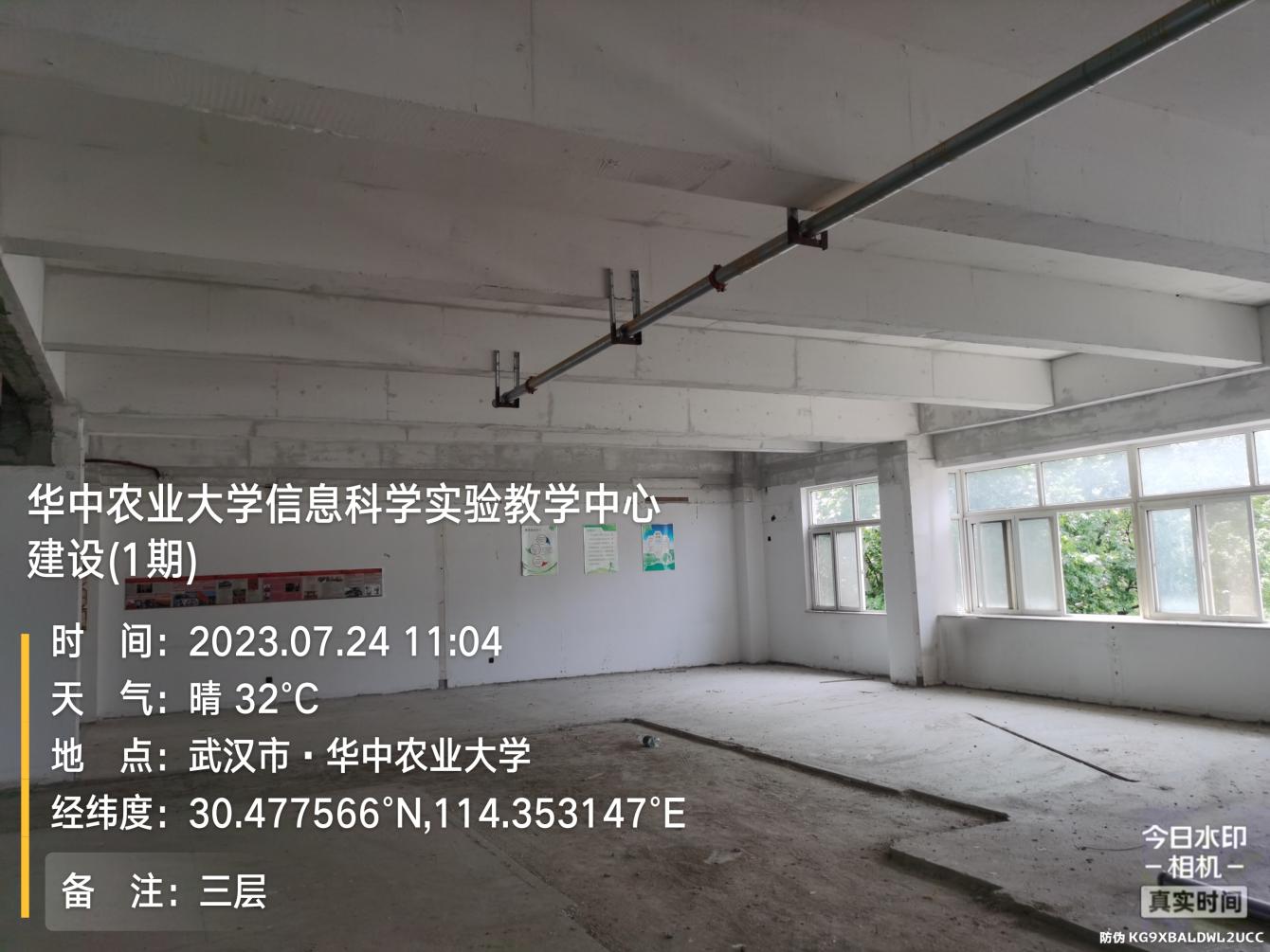 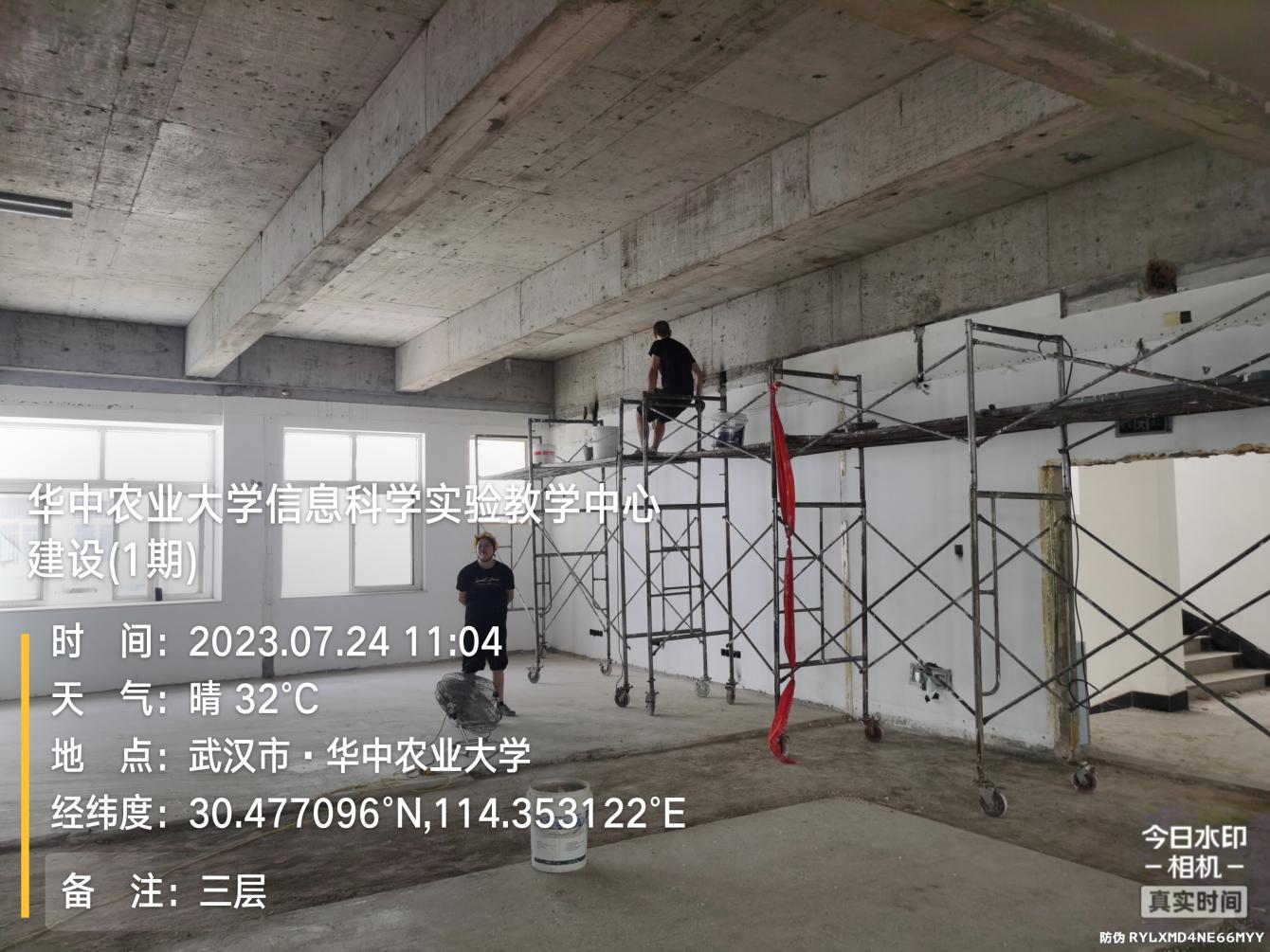 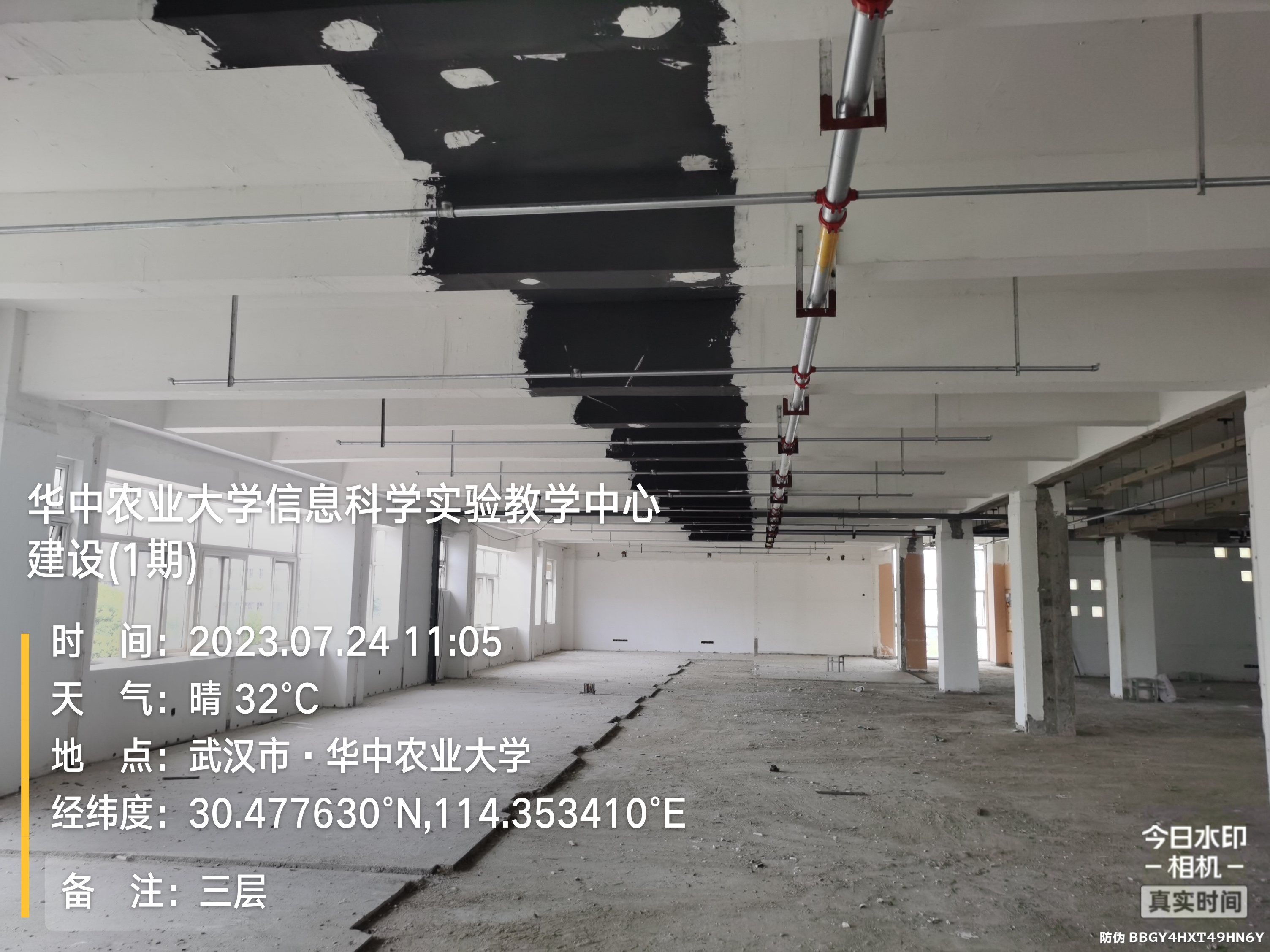 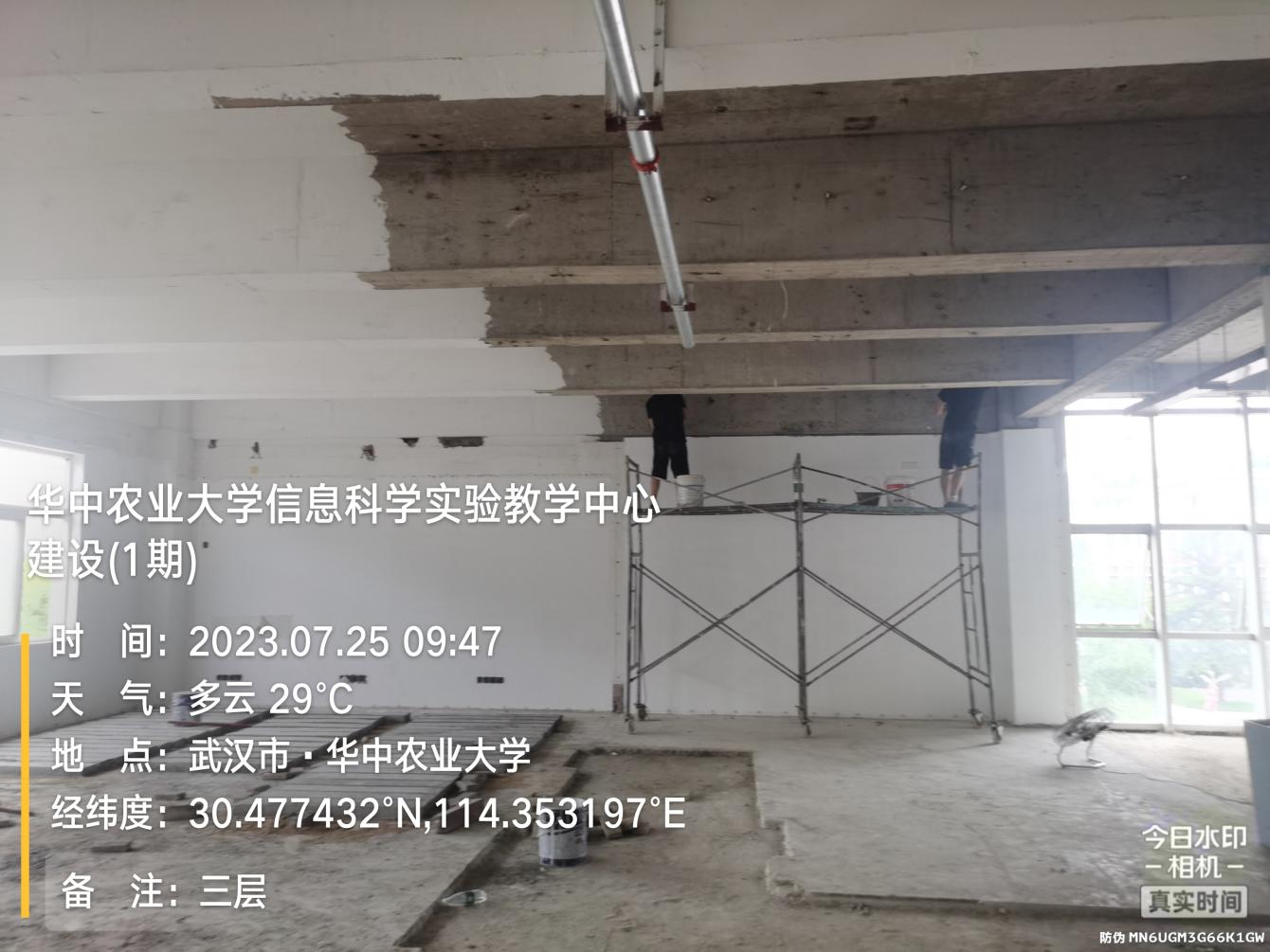 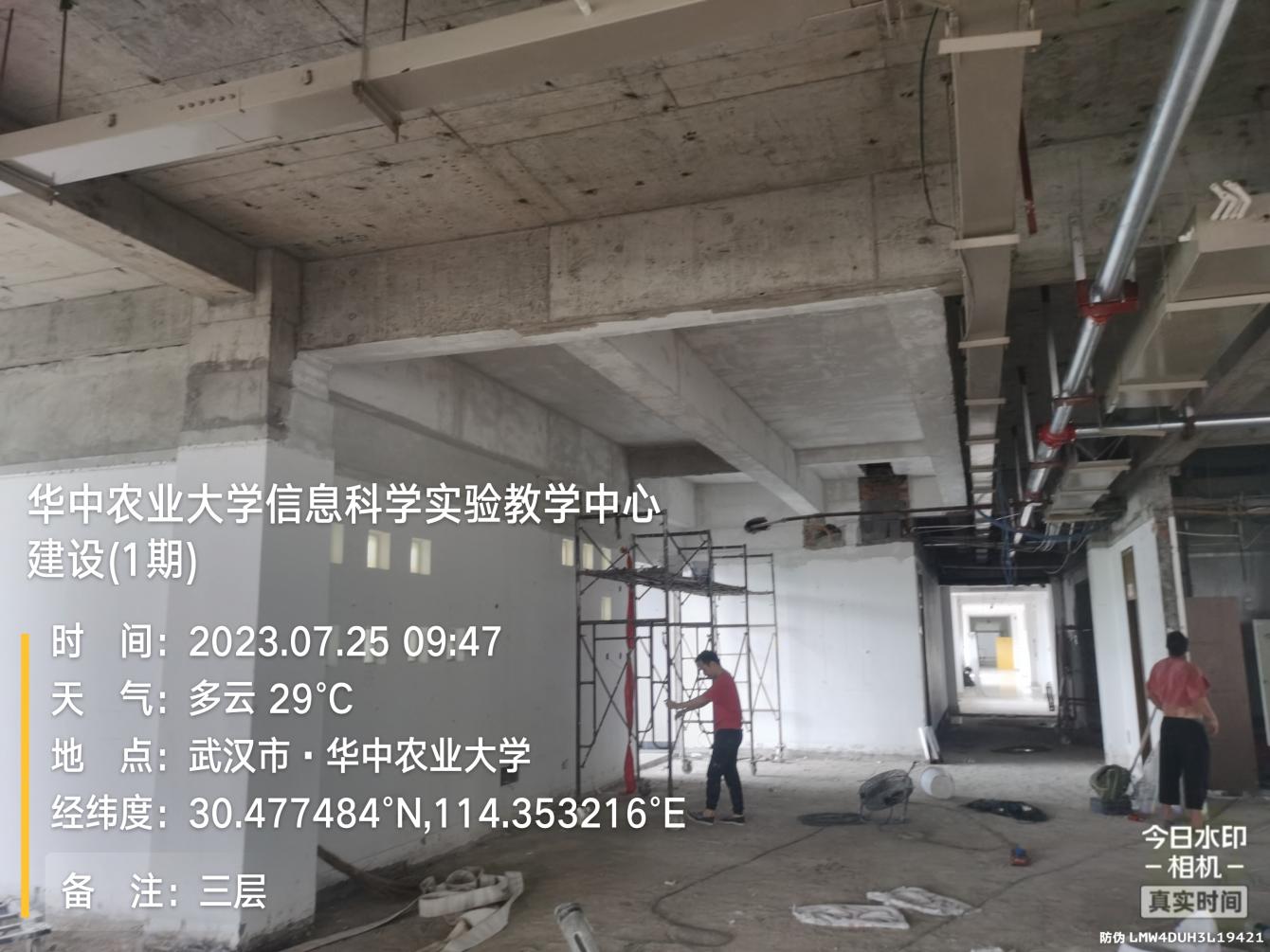 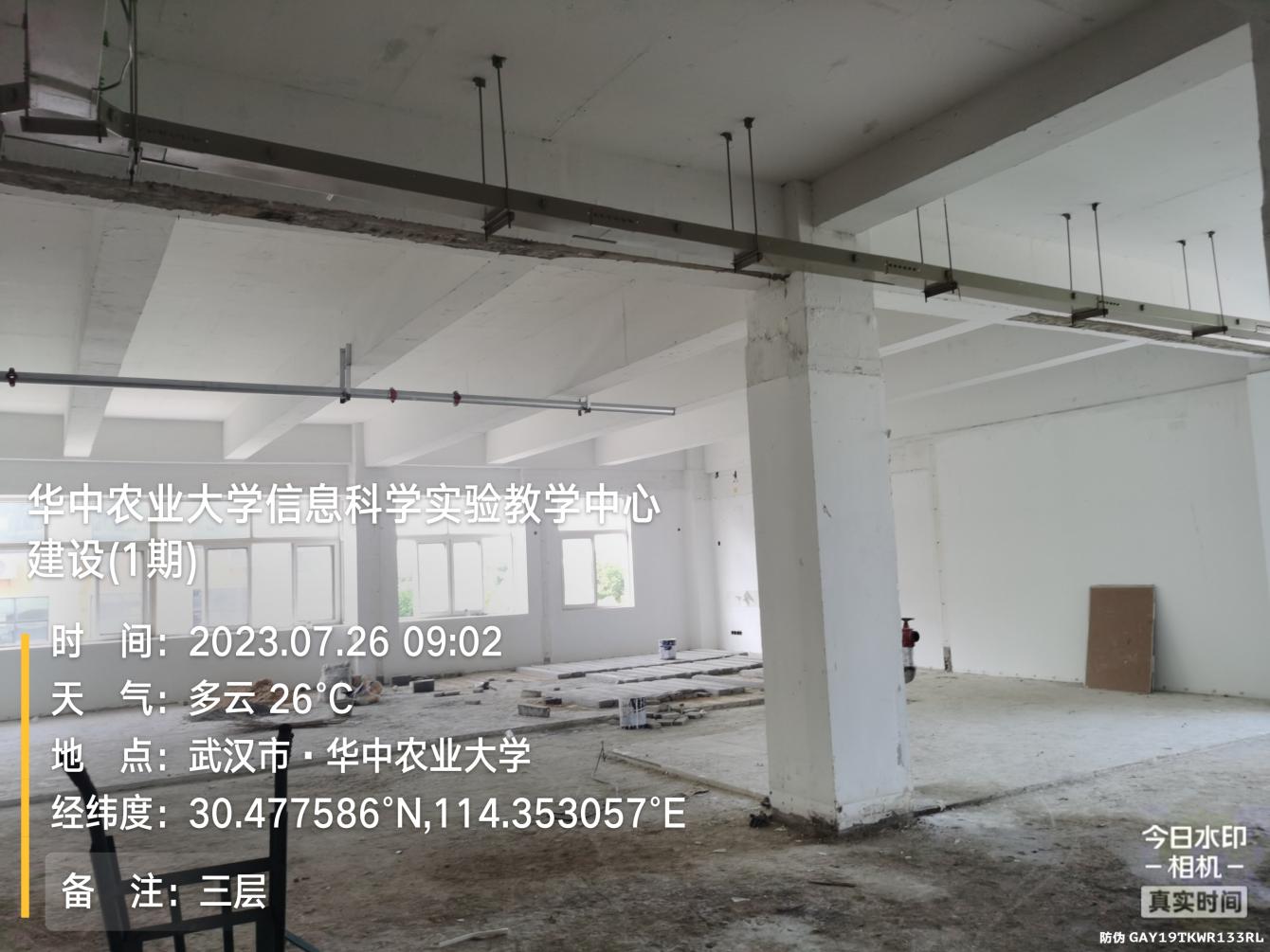 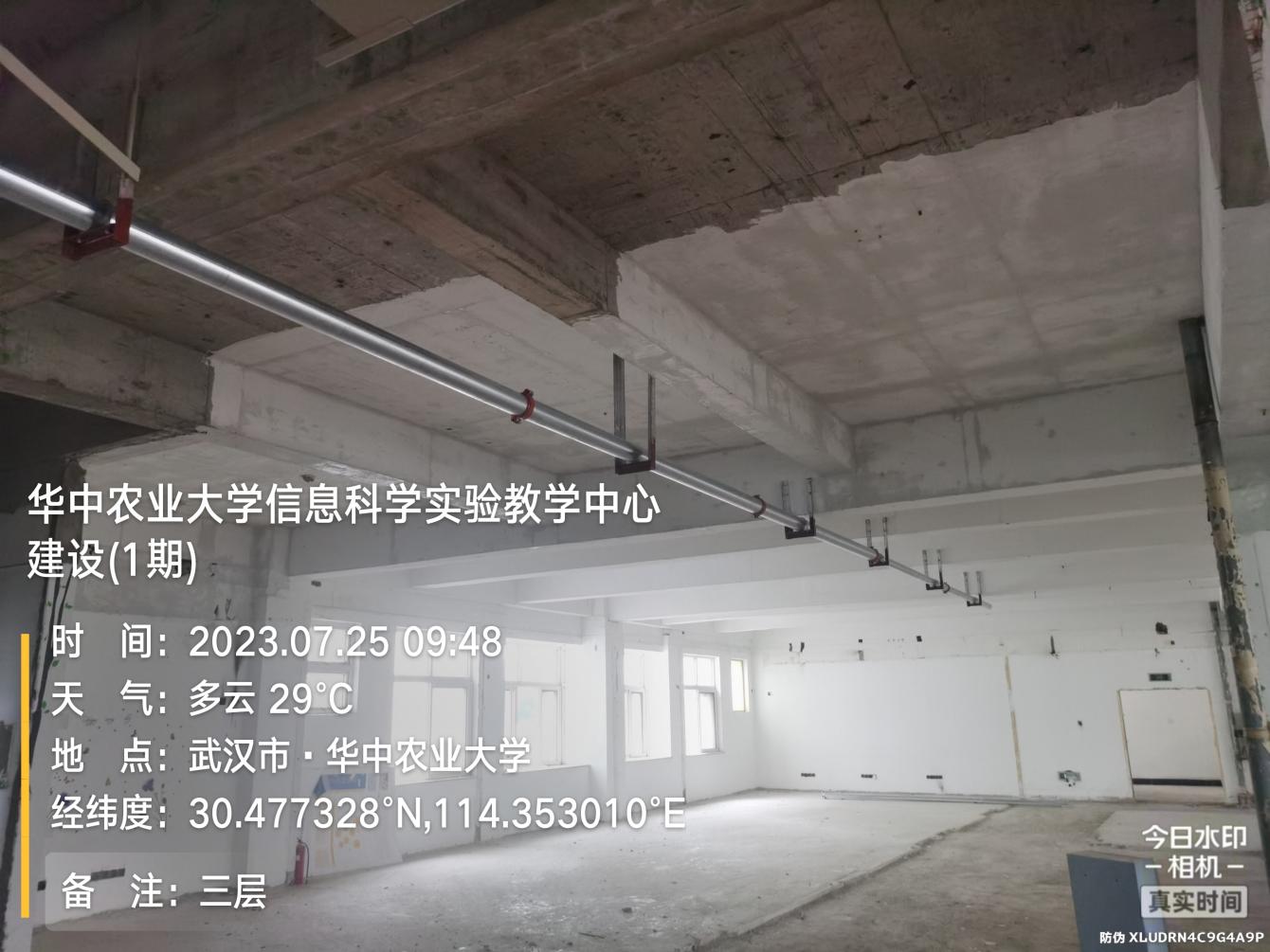 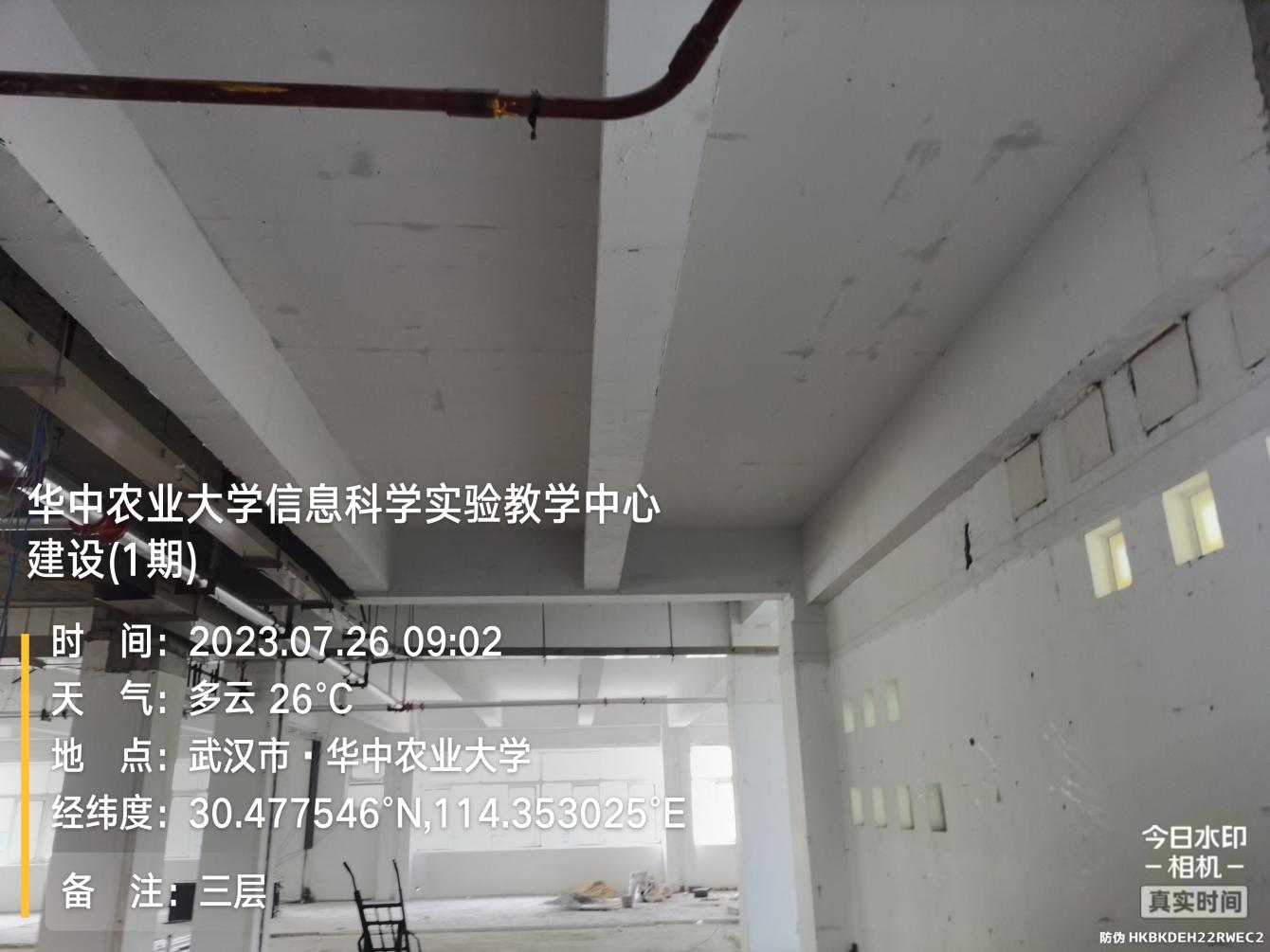 消防喷淋管道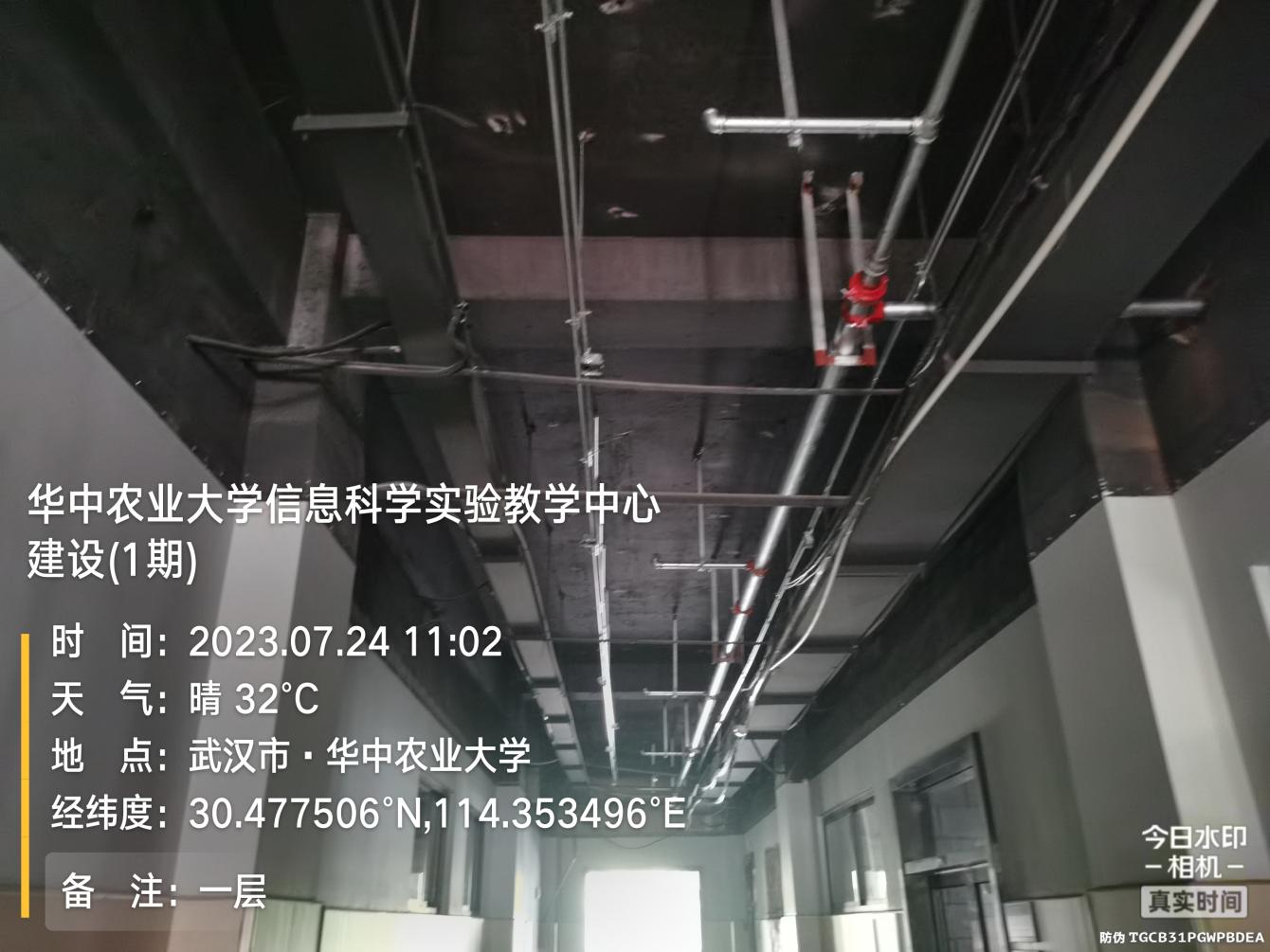 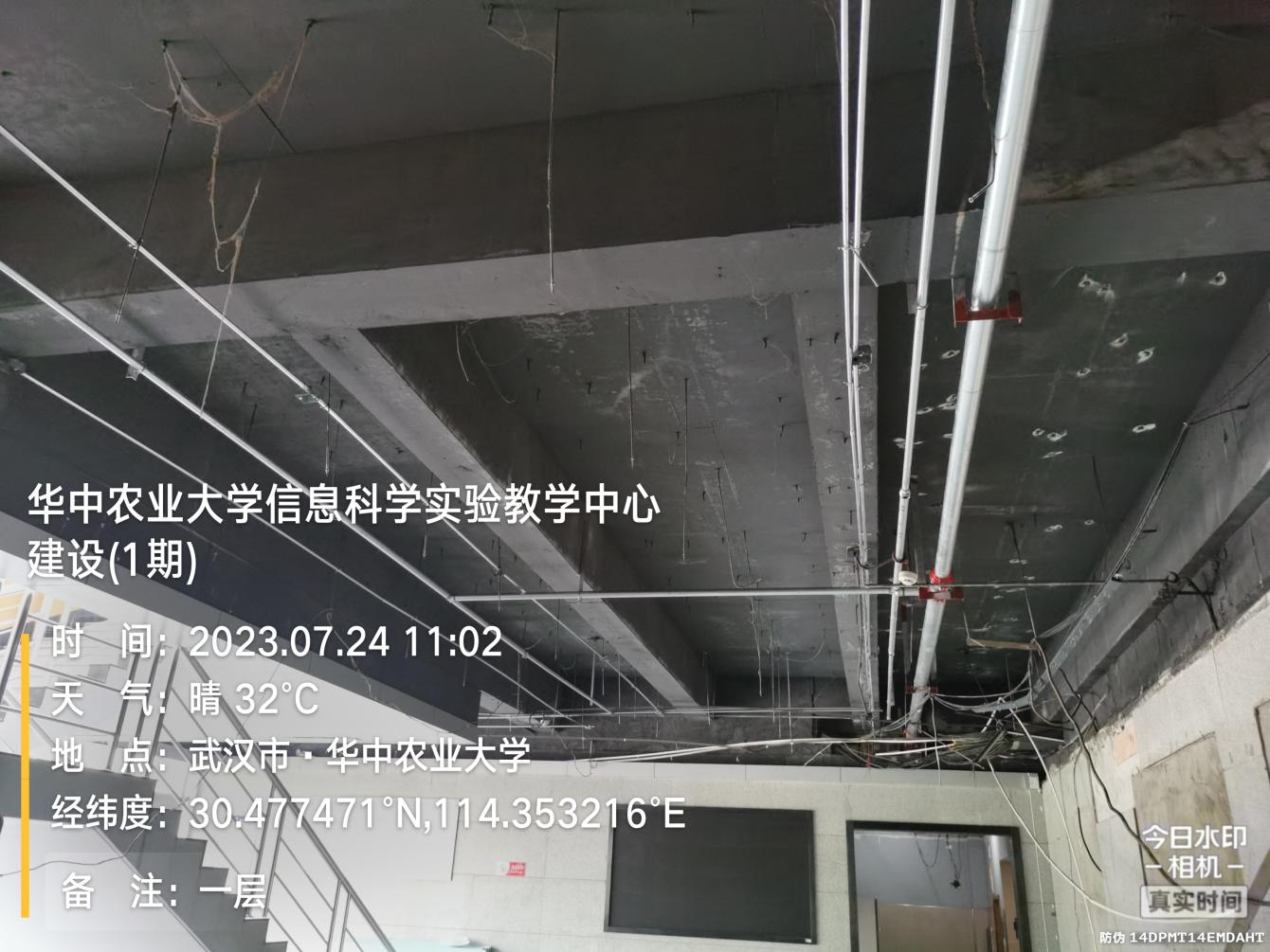 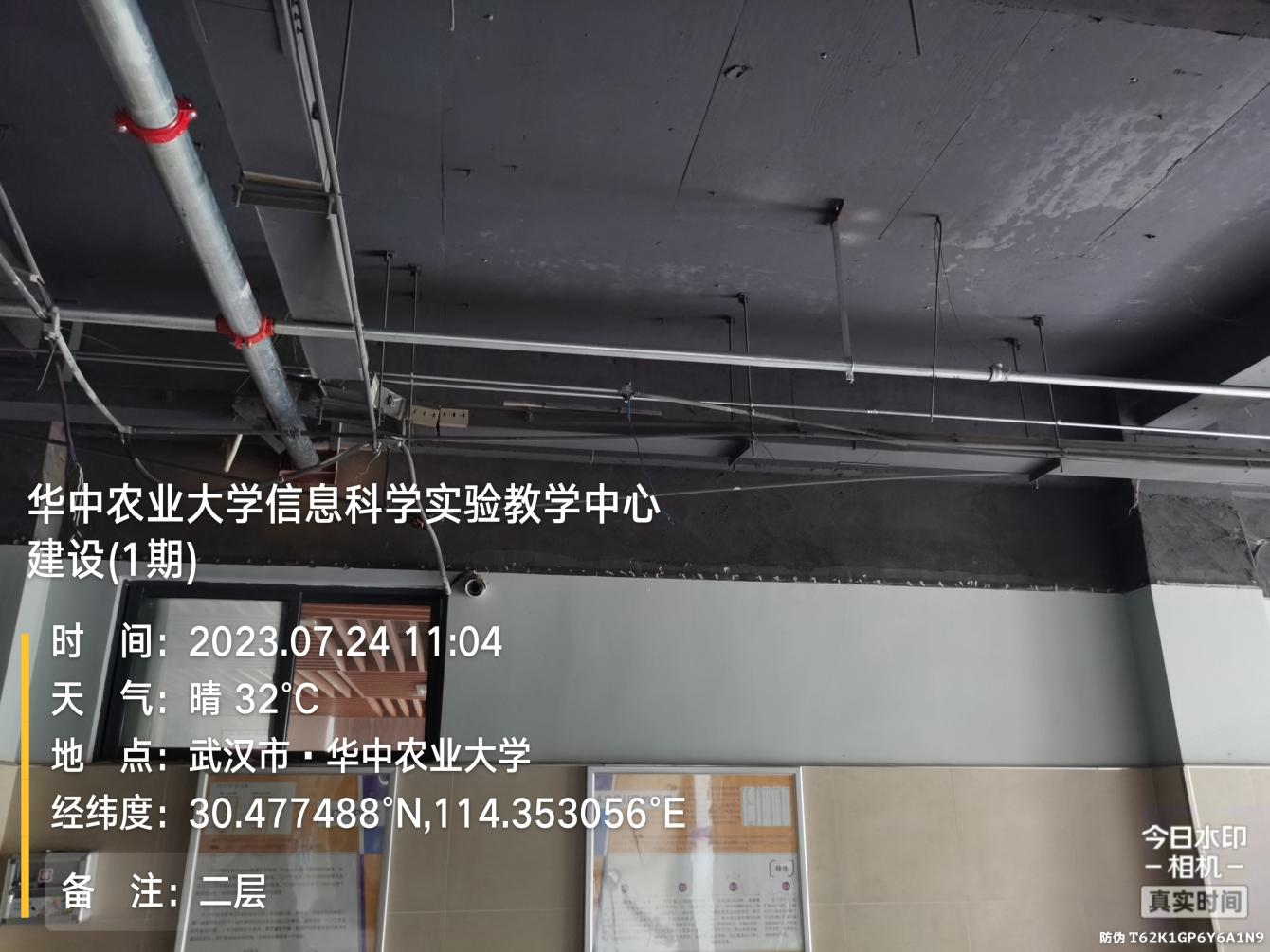 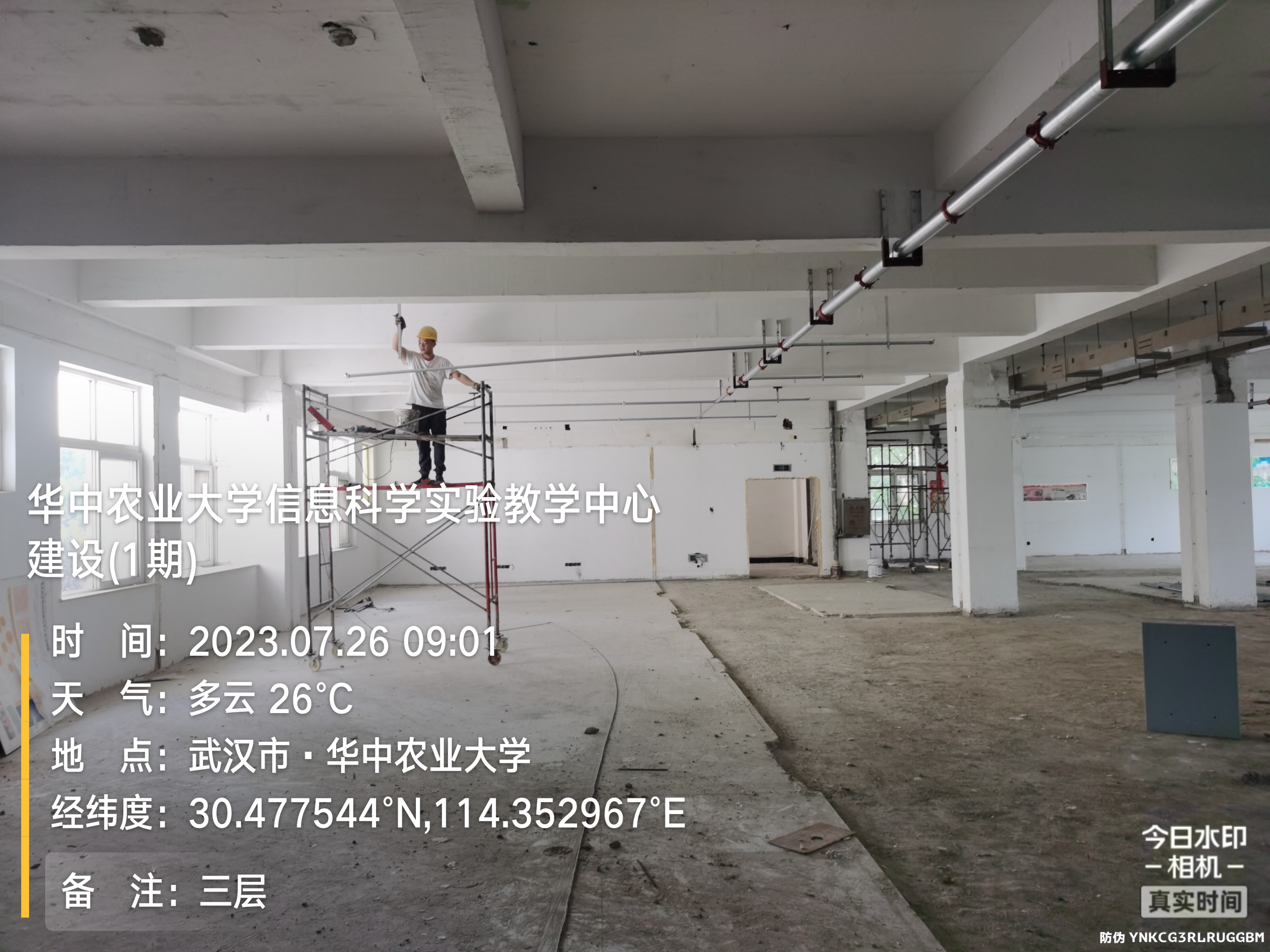 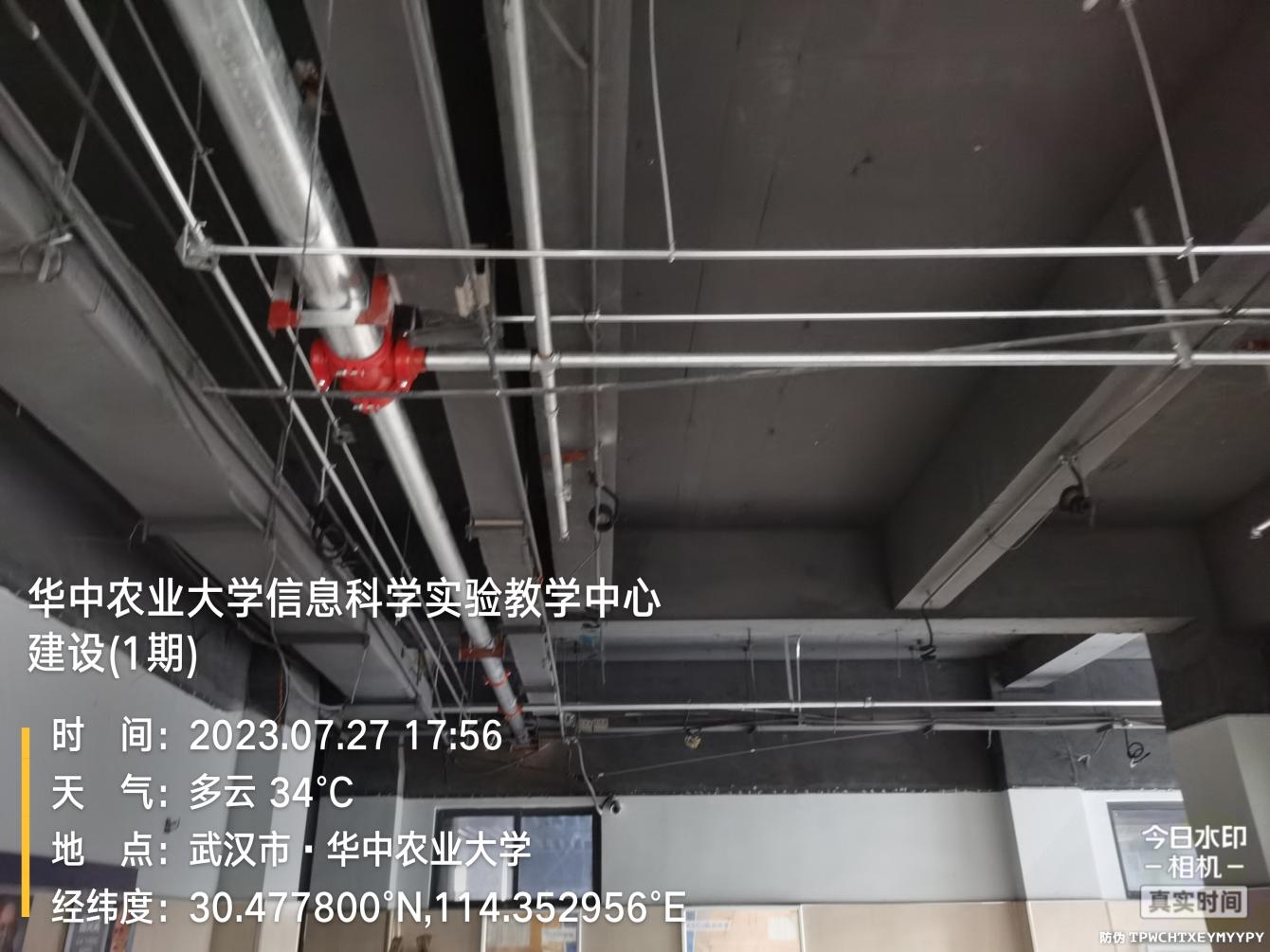 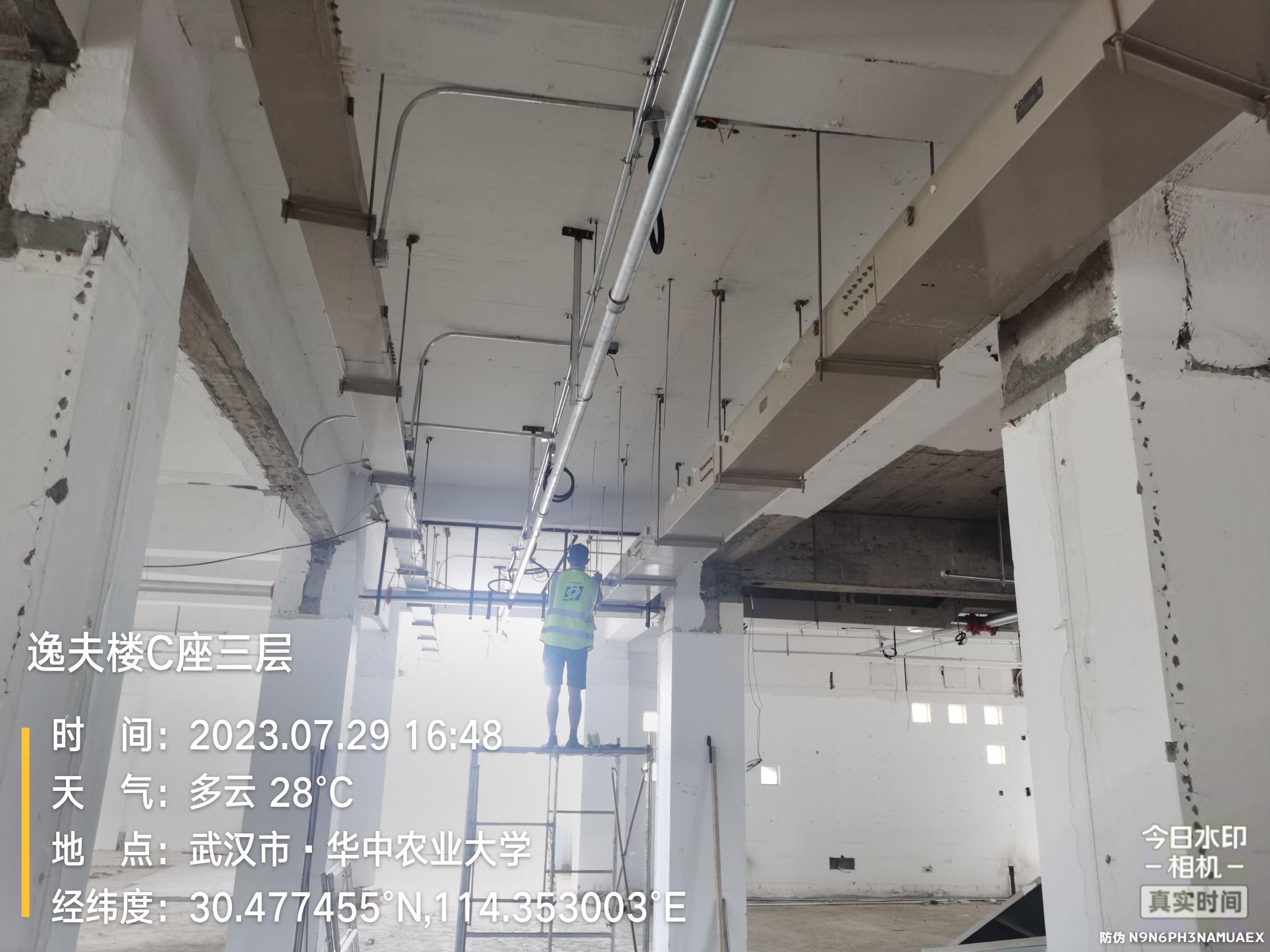 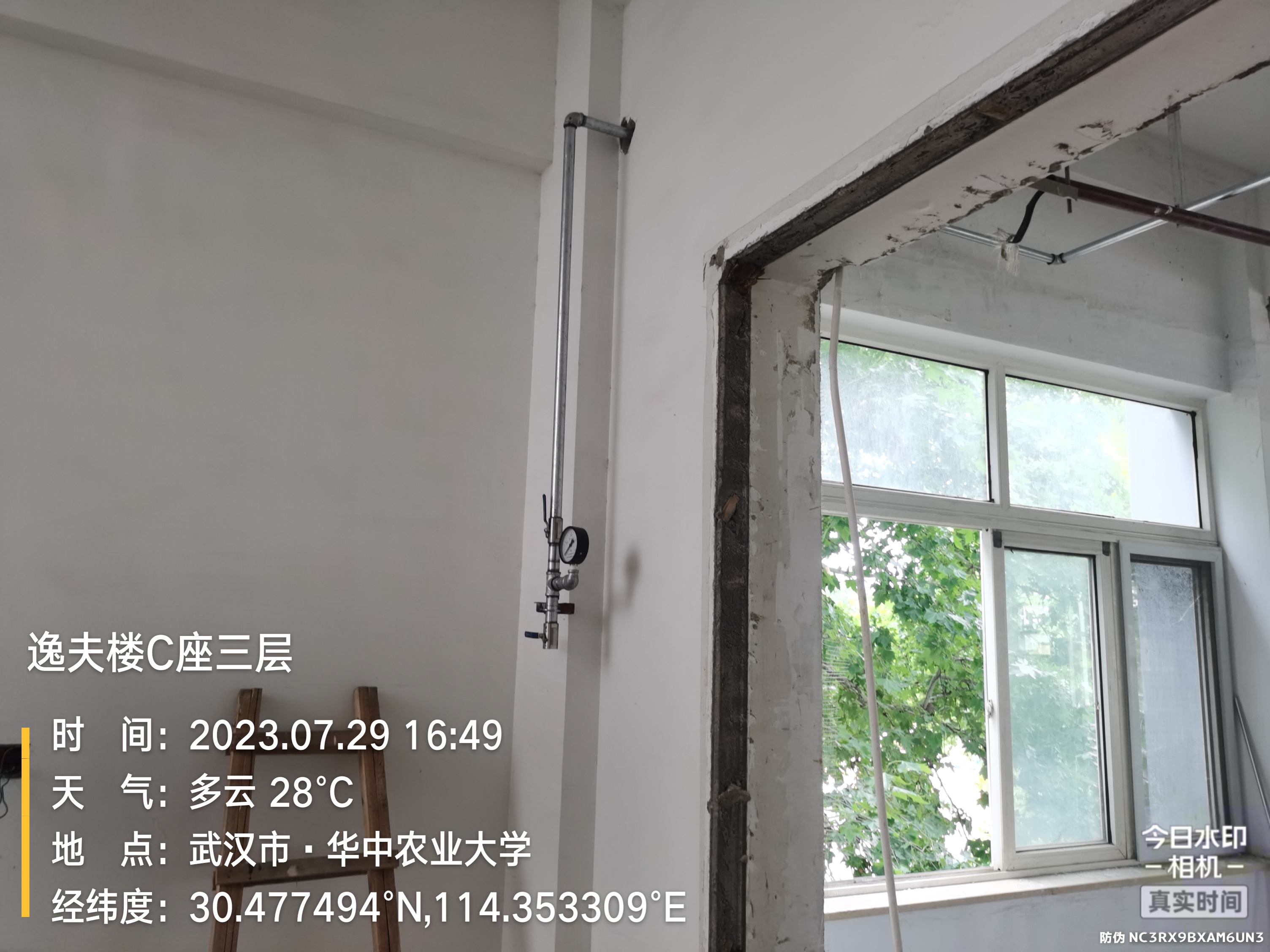 砌体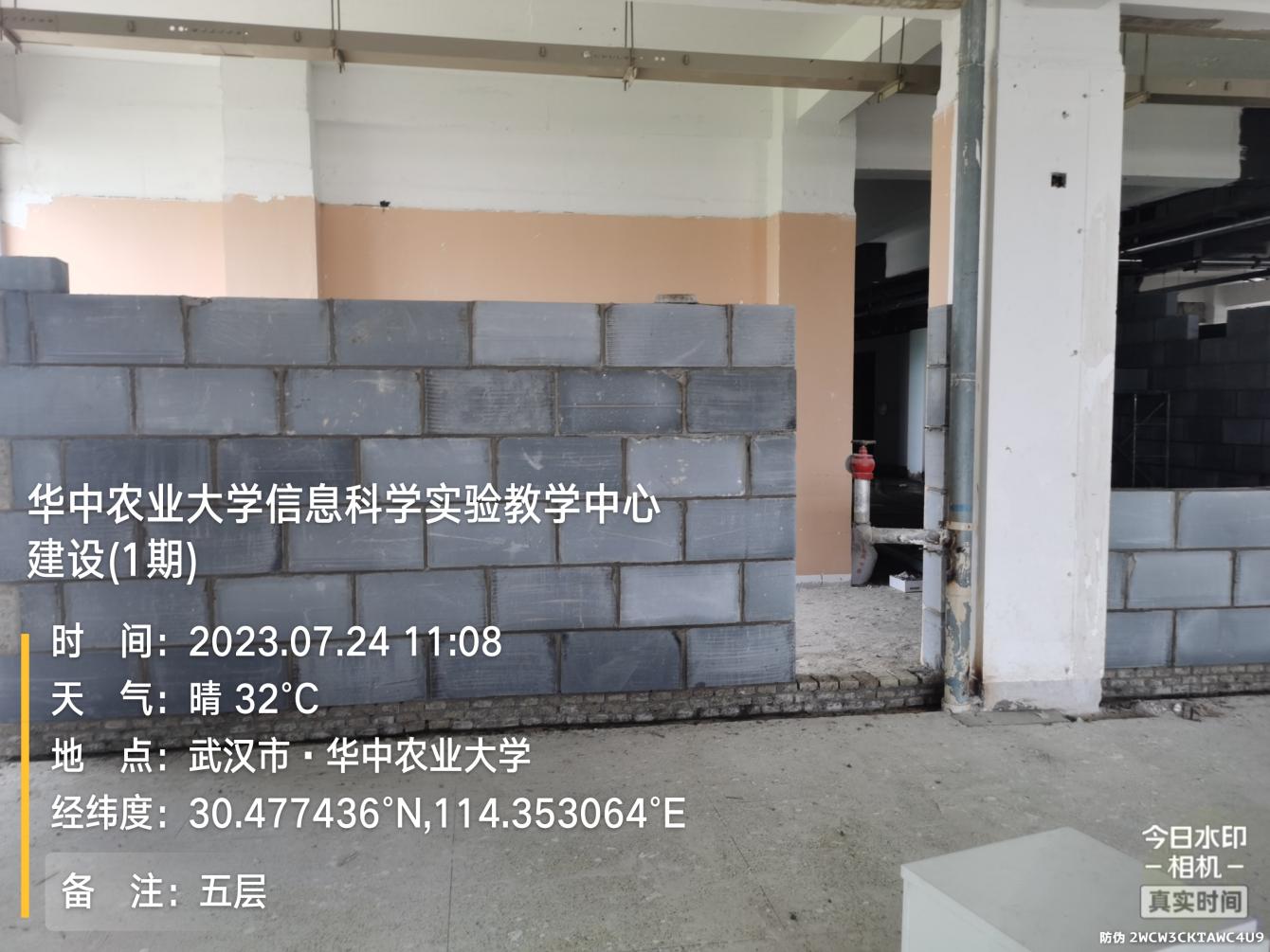 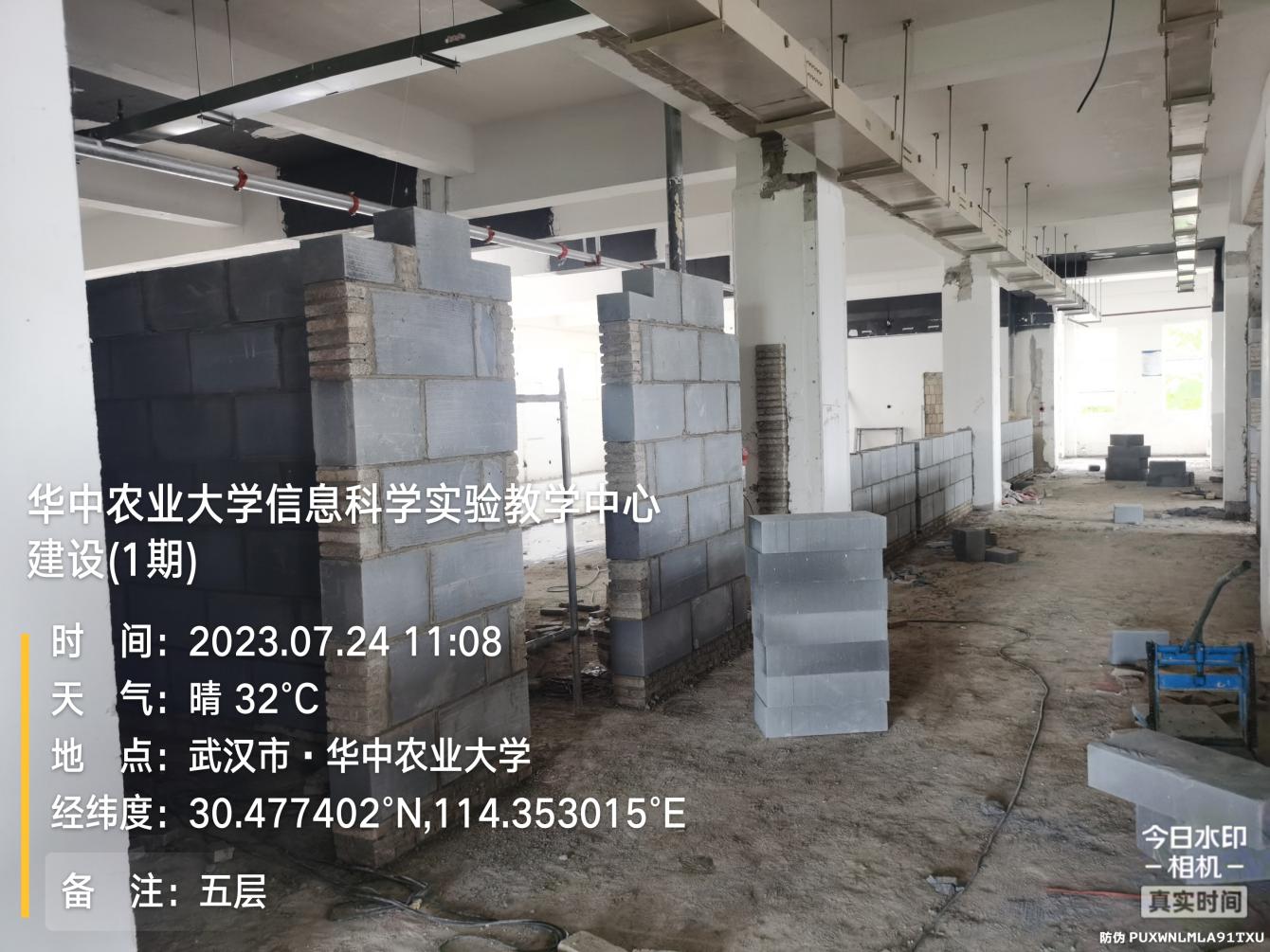 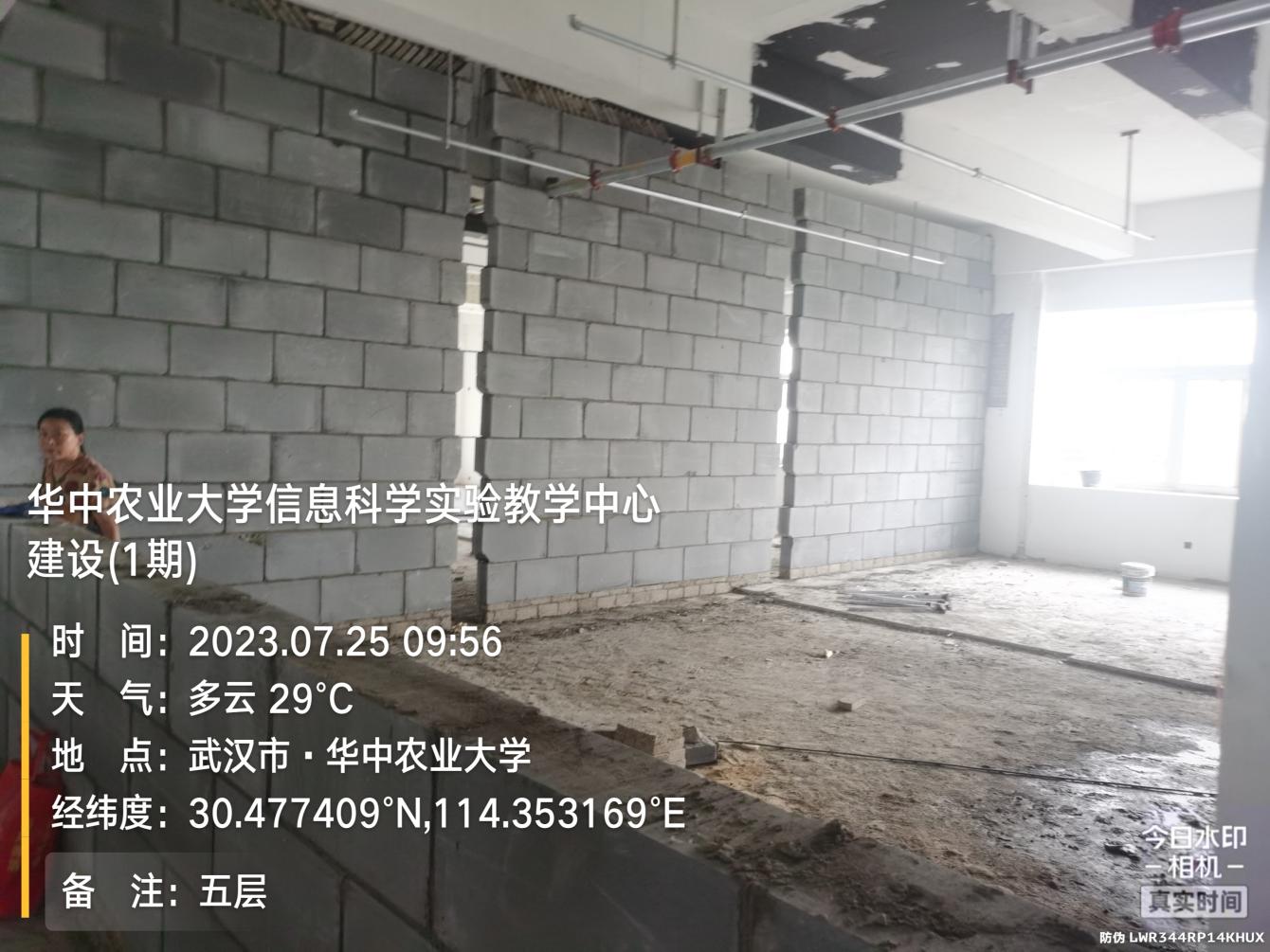 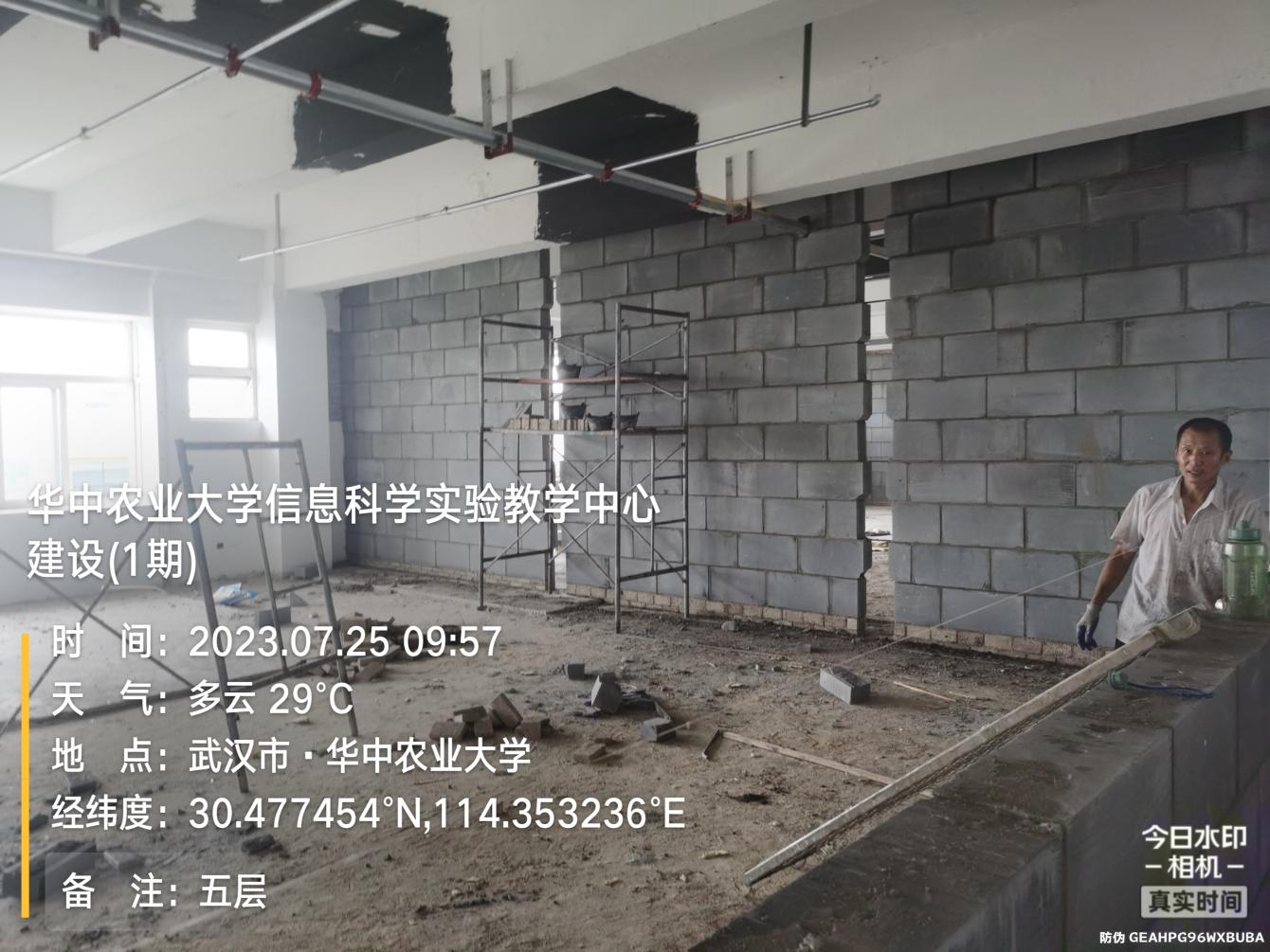 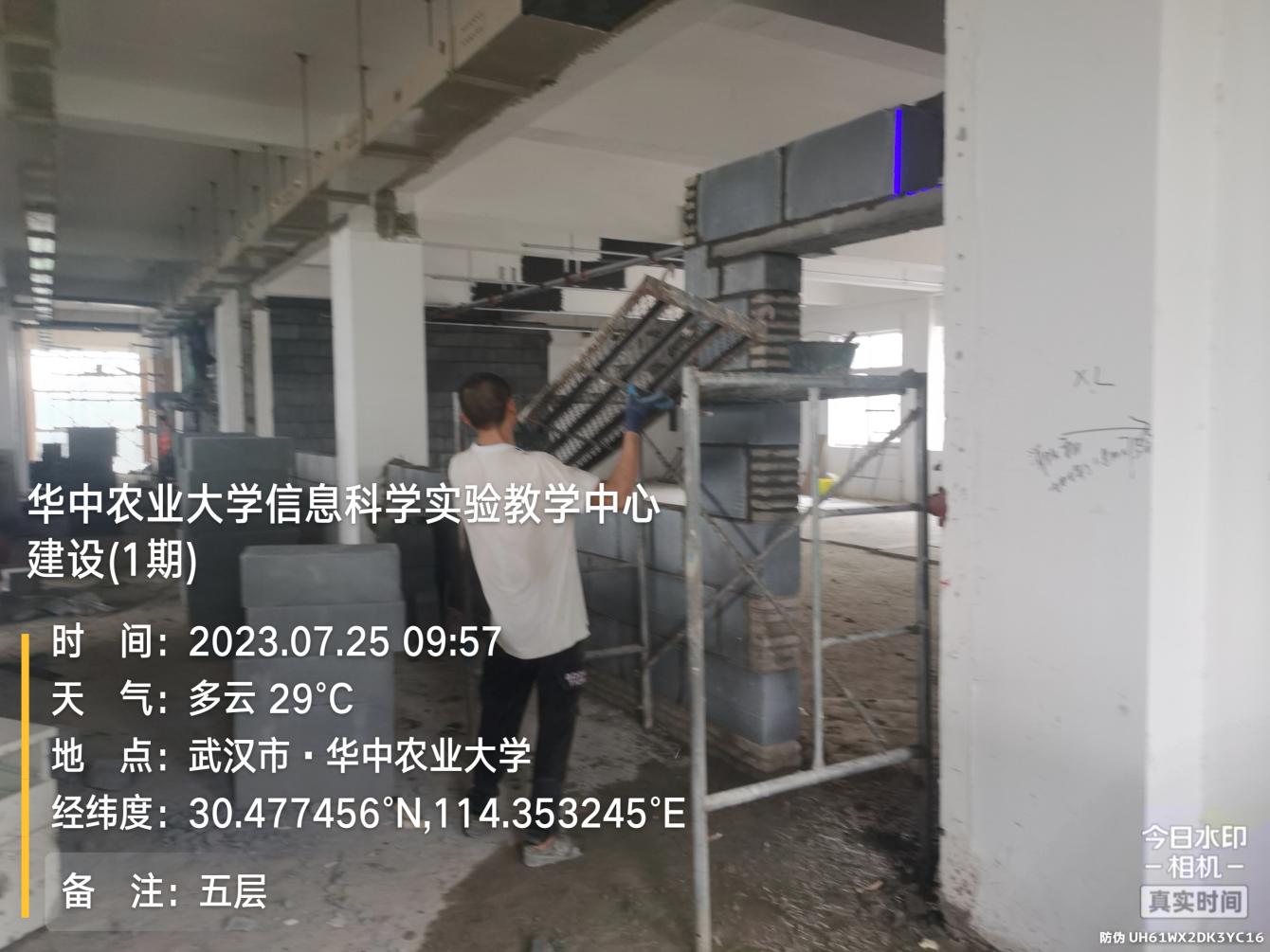 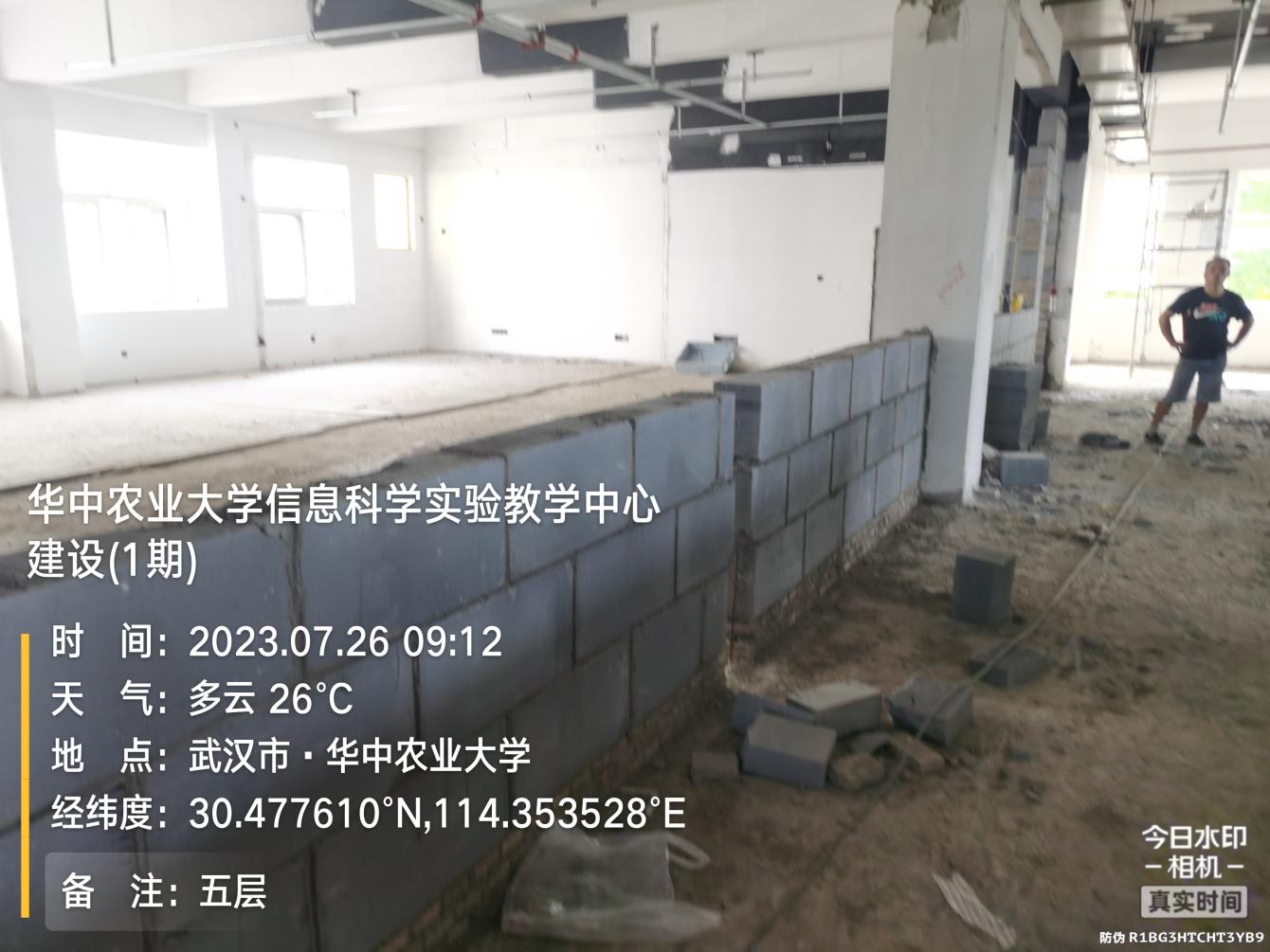 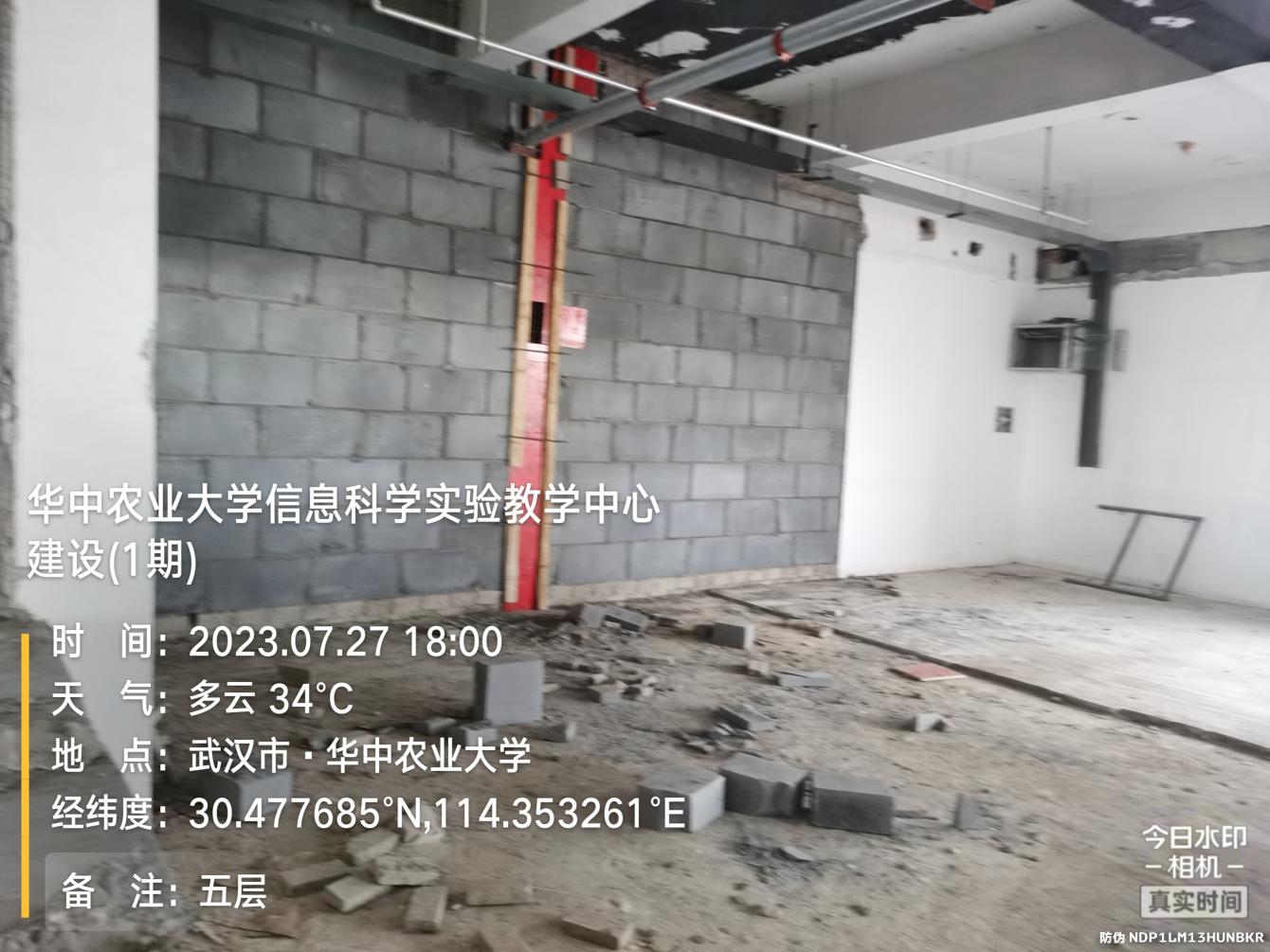 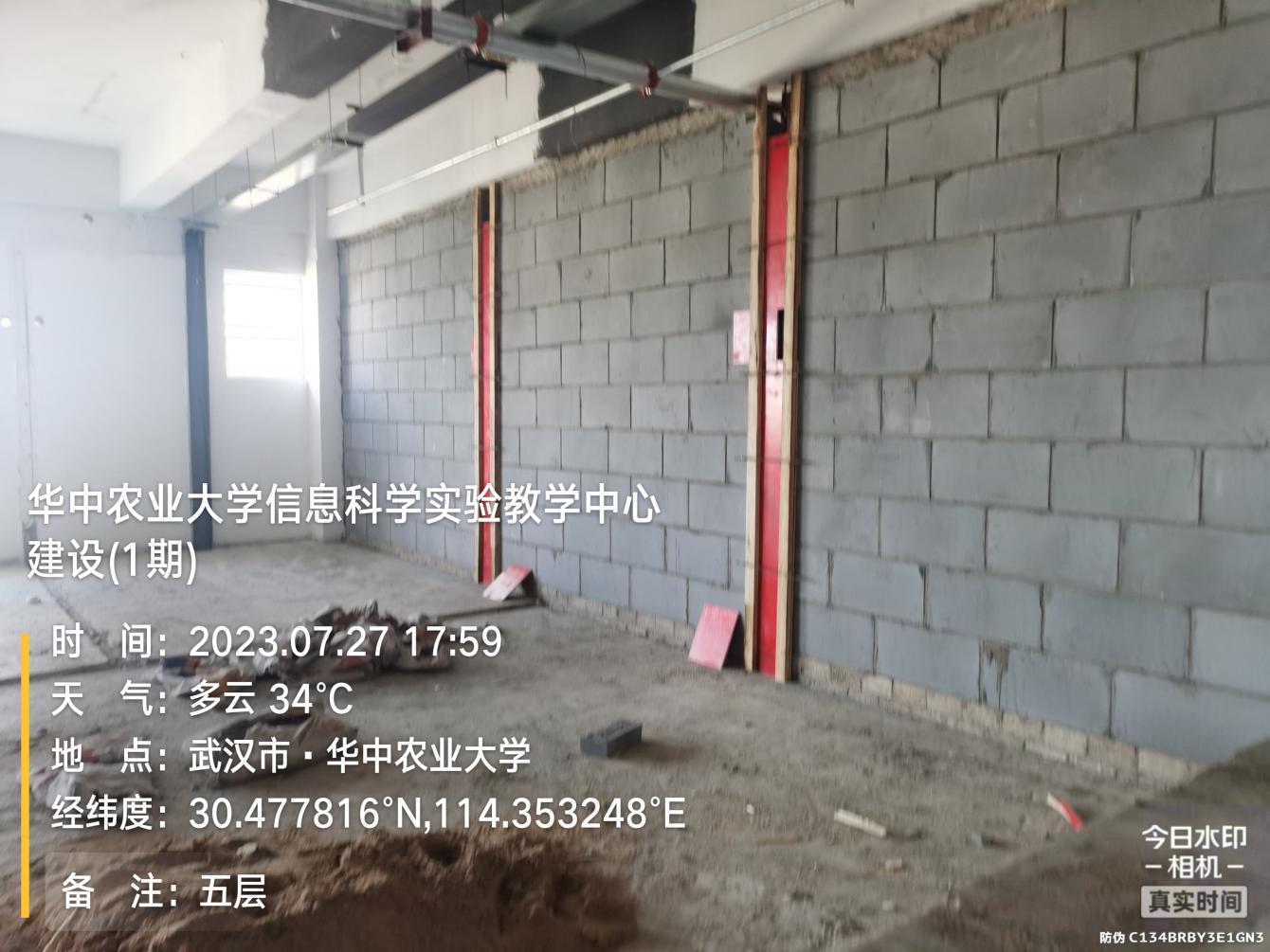 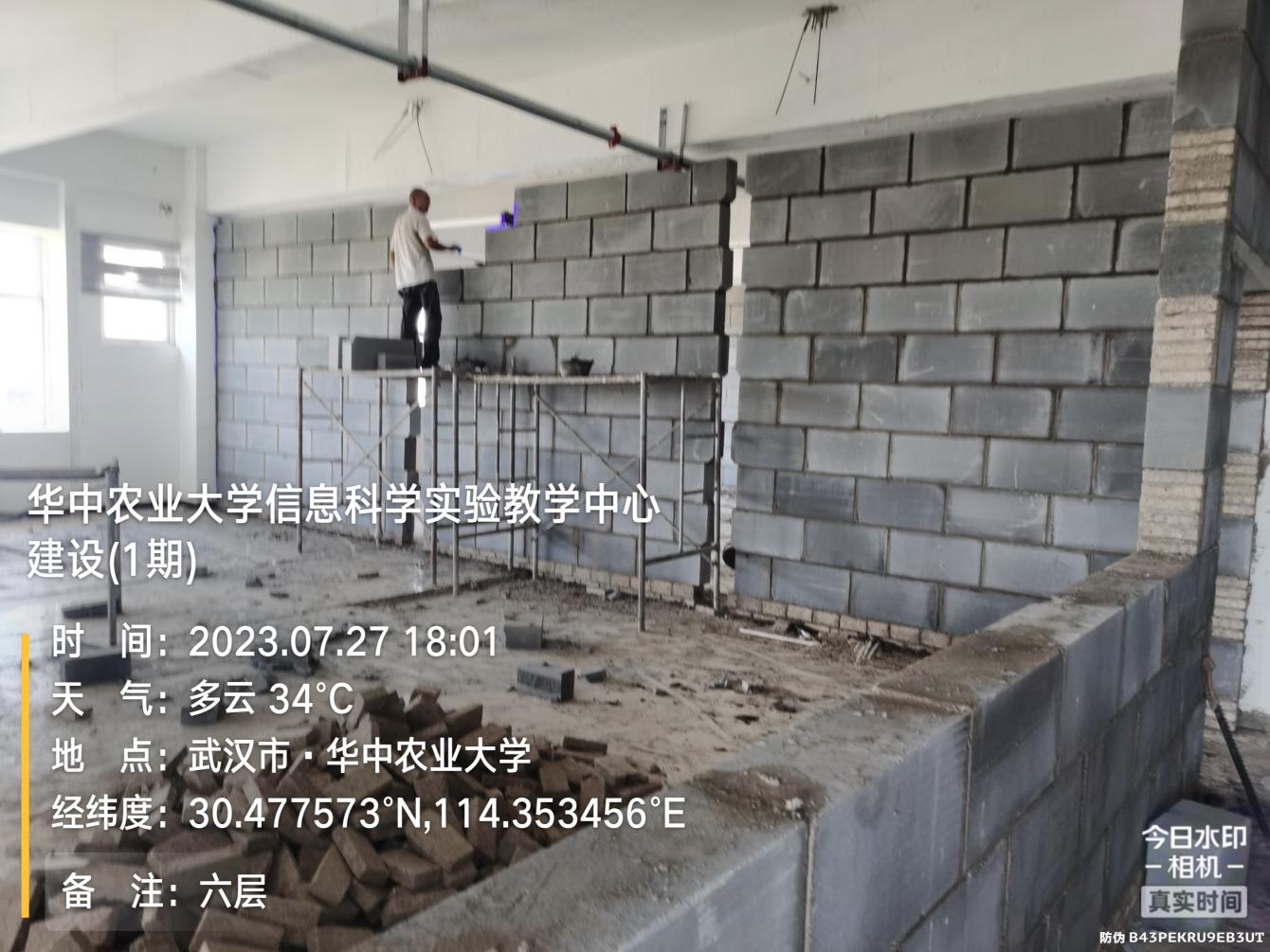 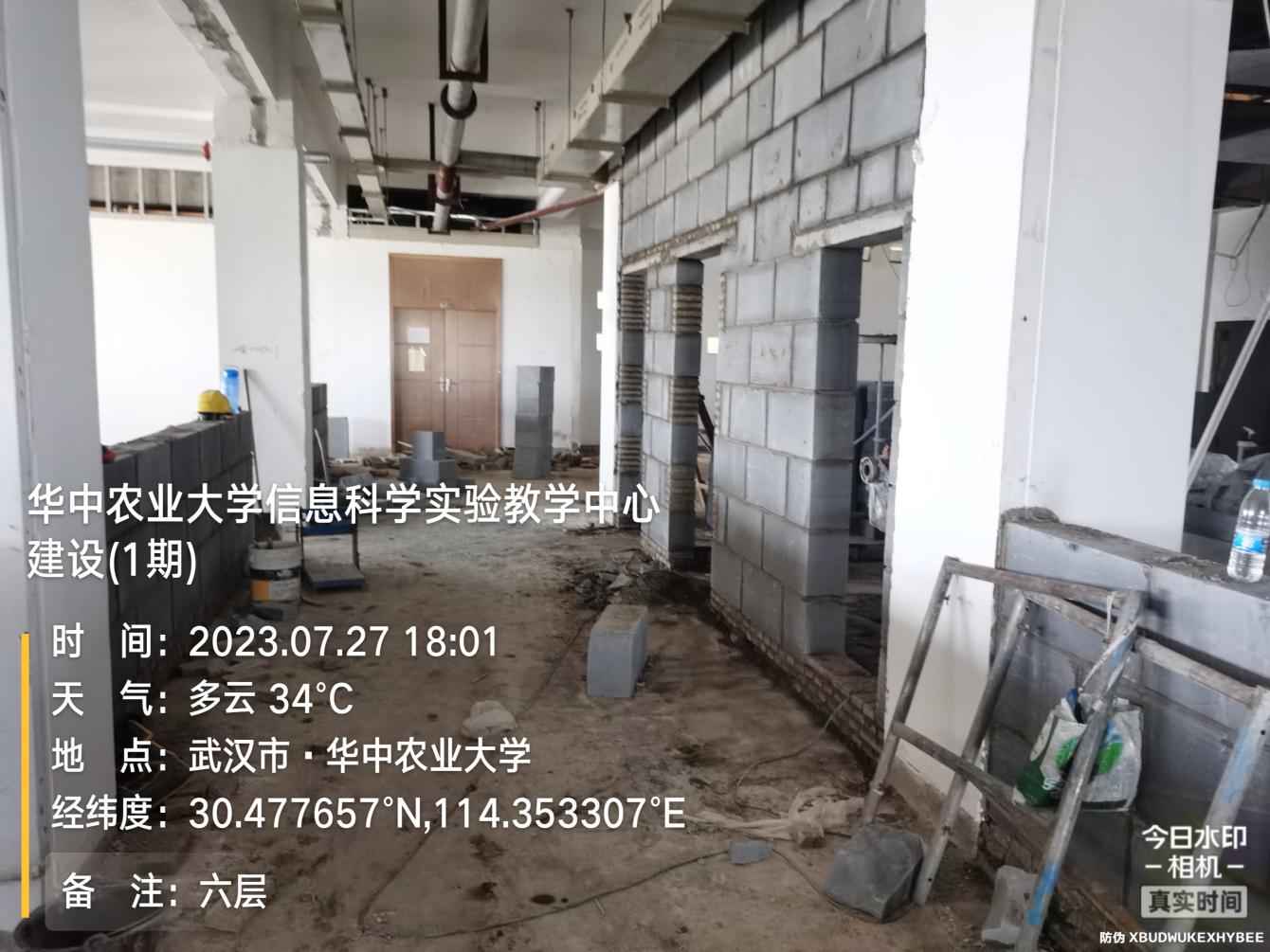 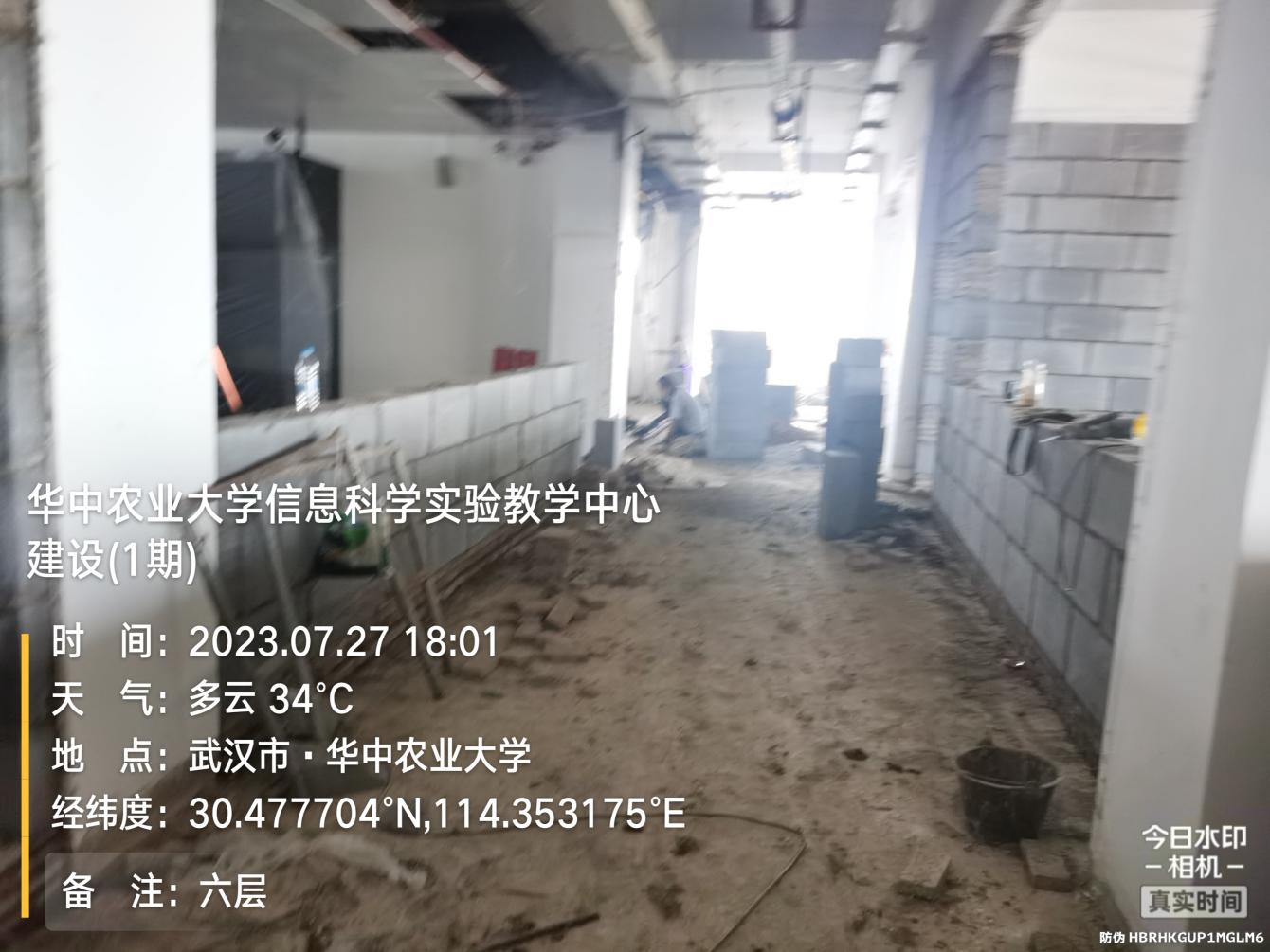 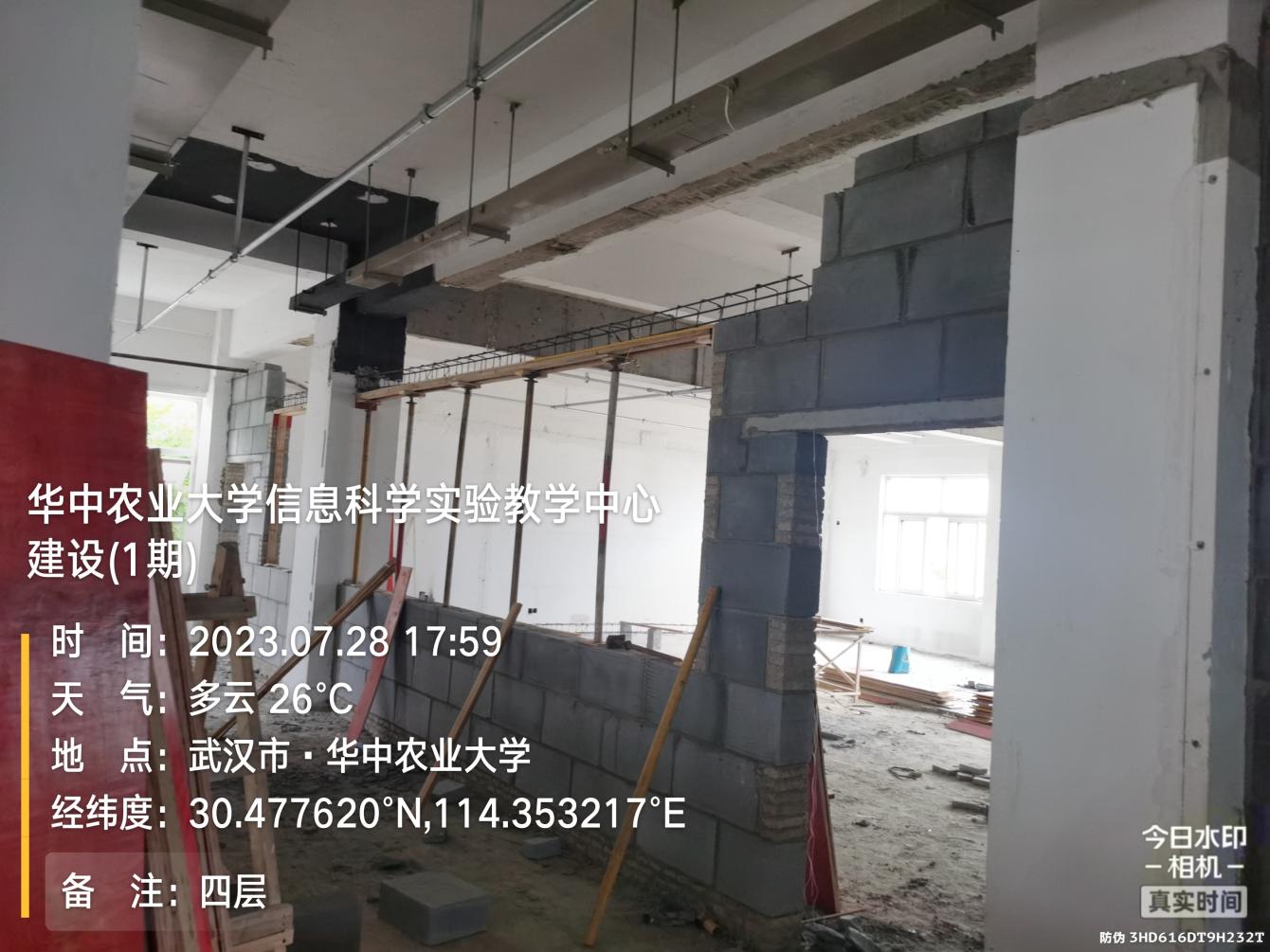 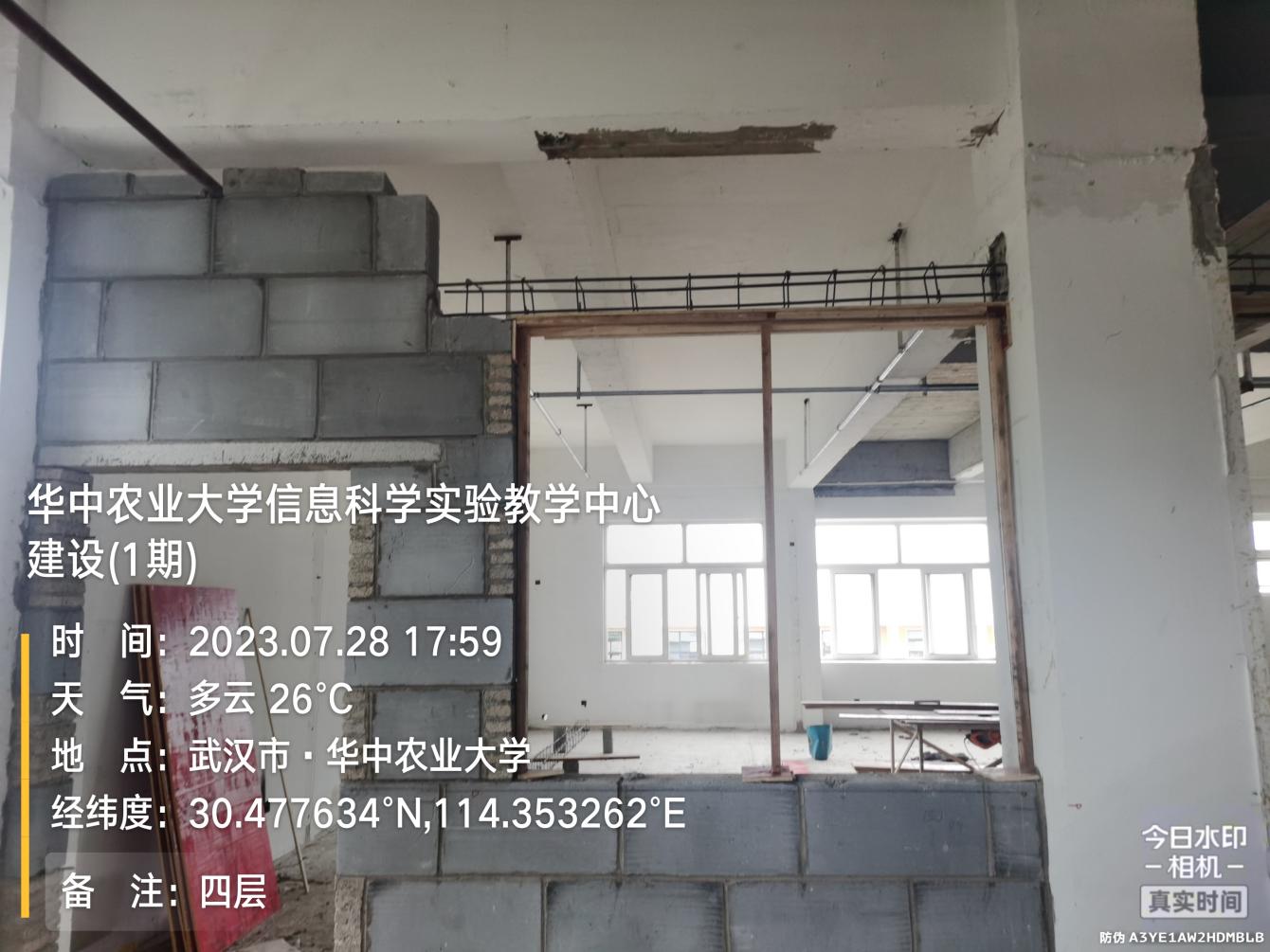 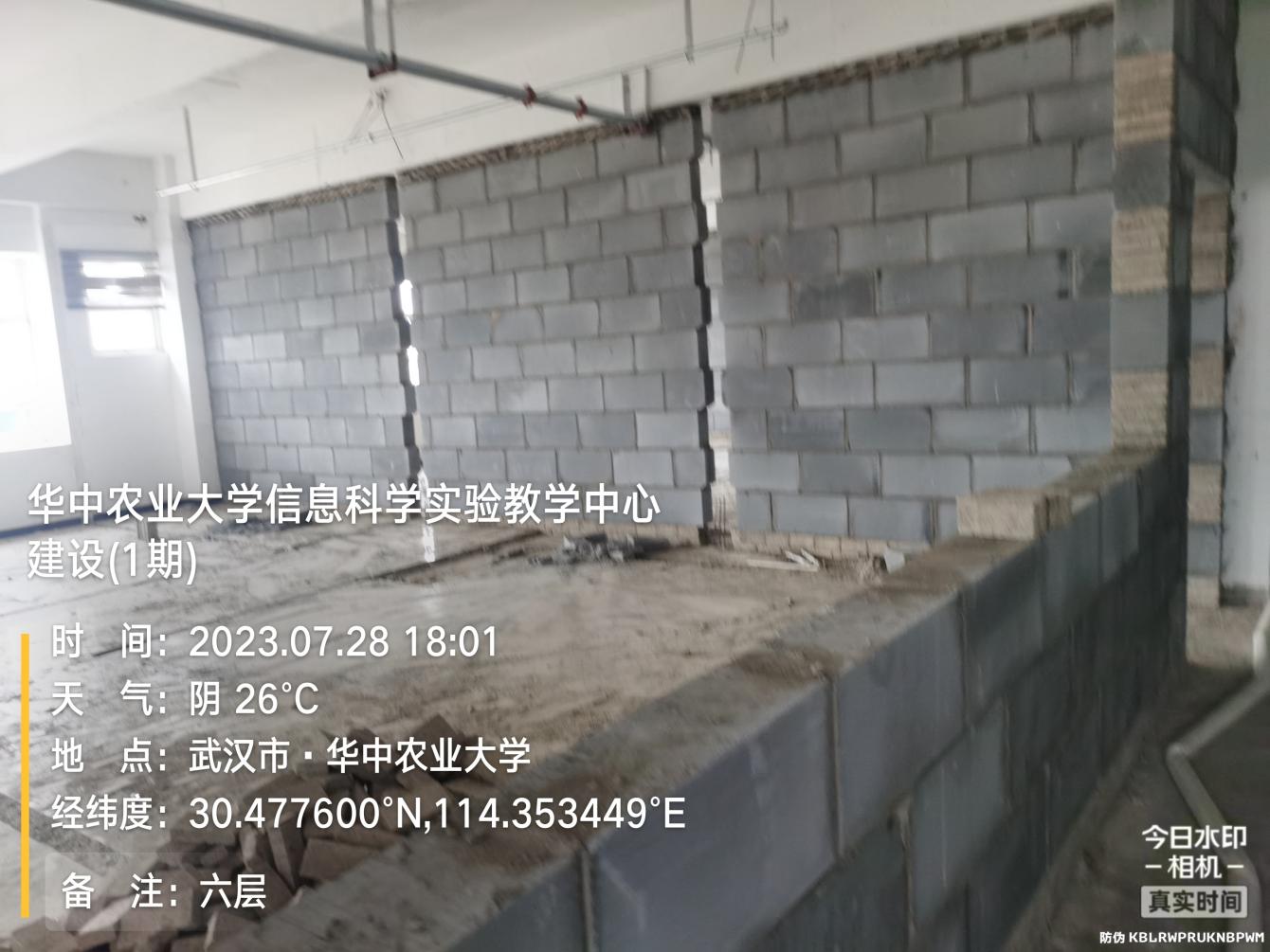 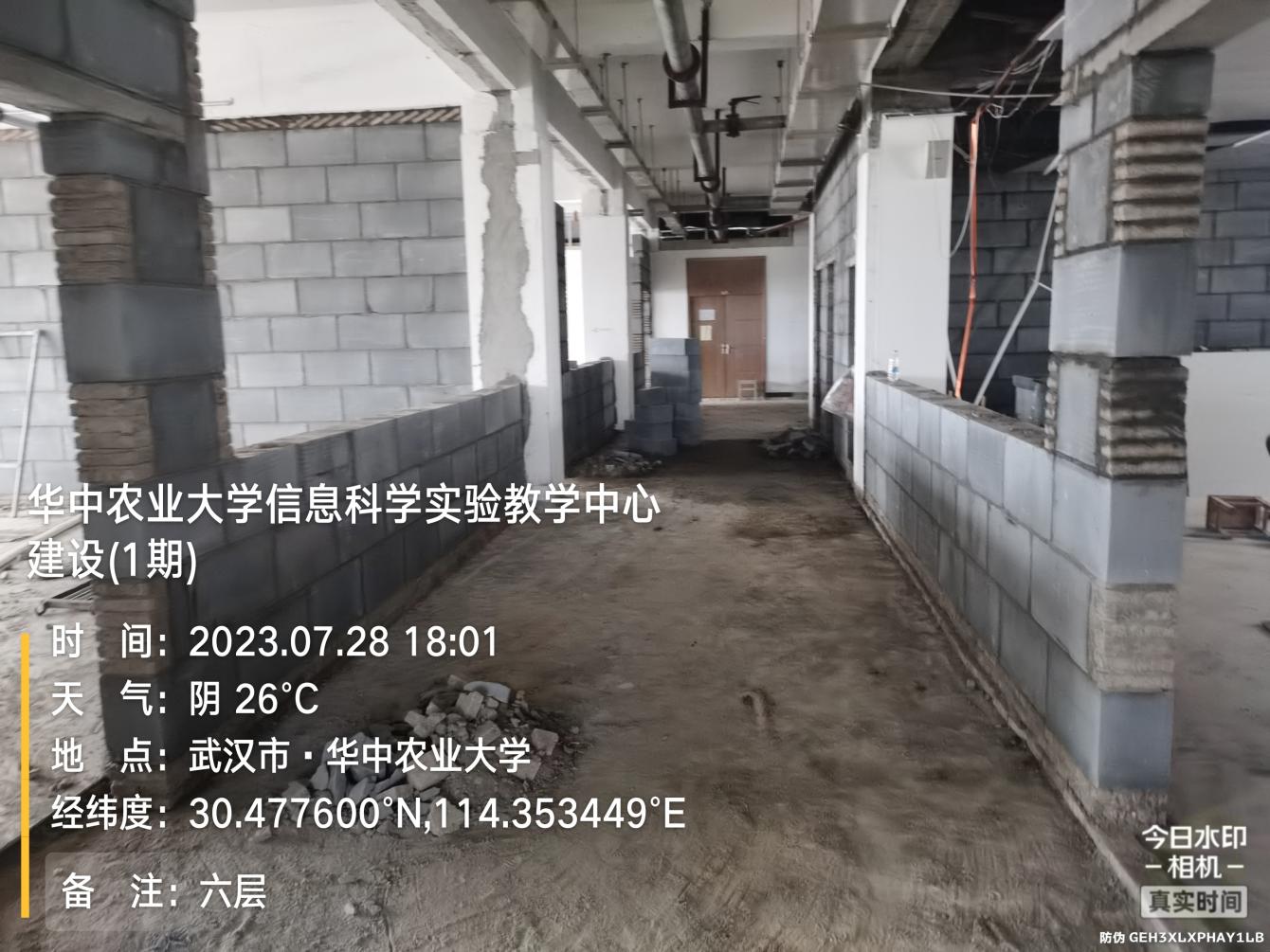 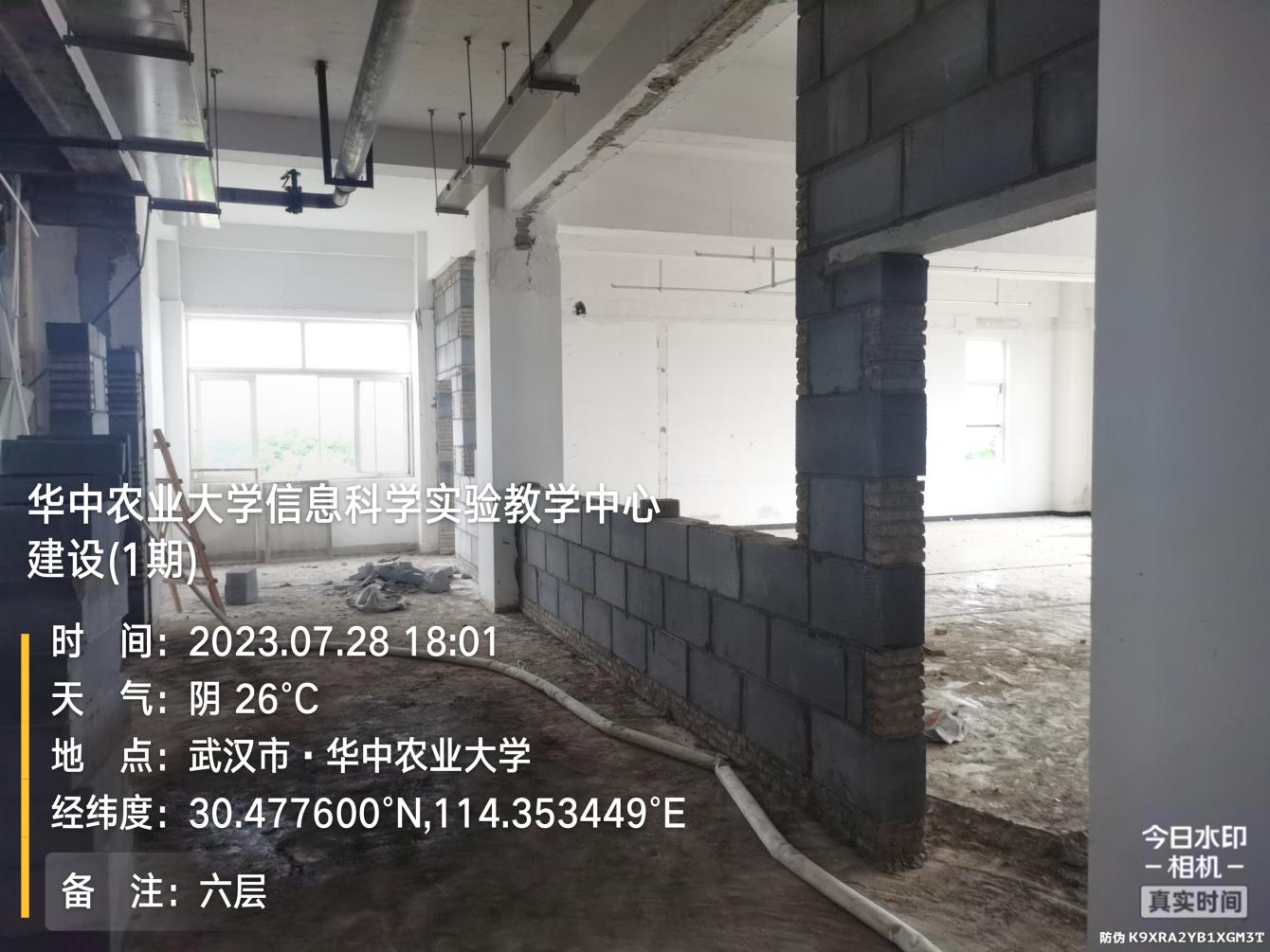 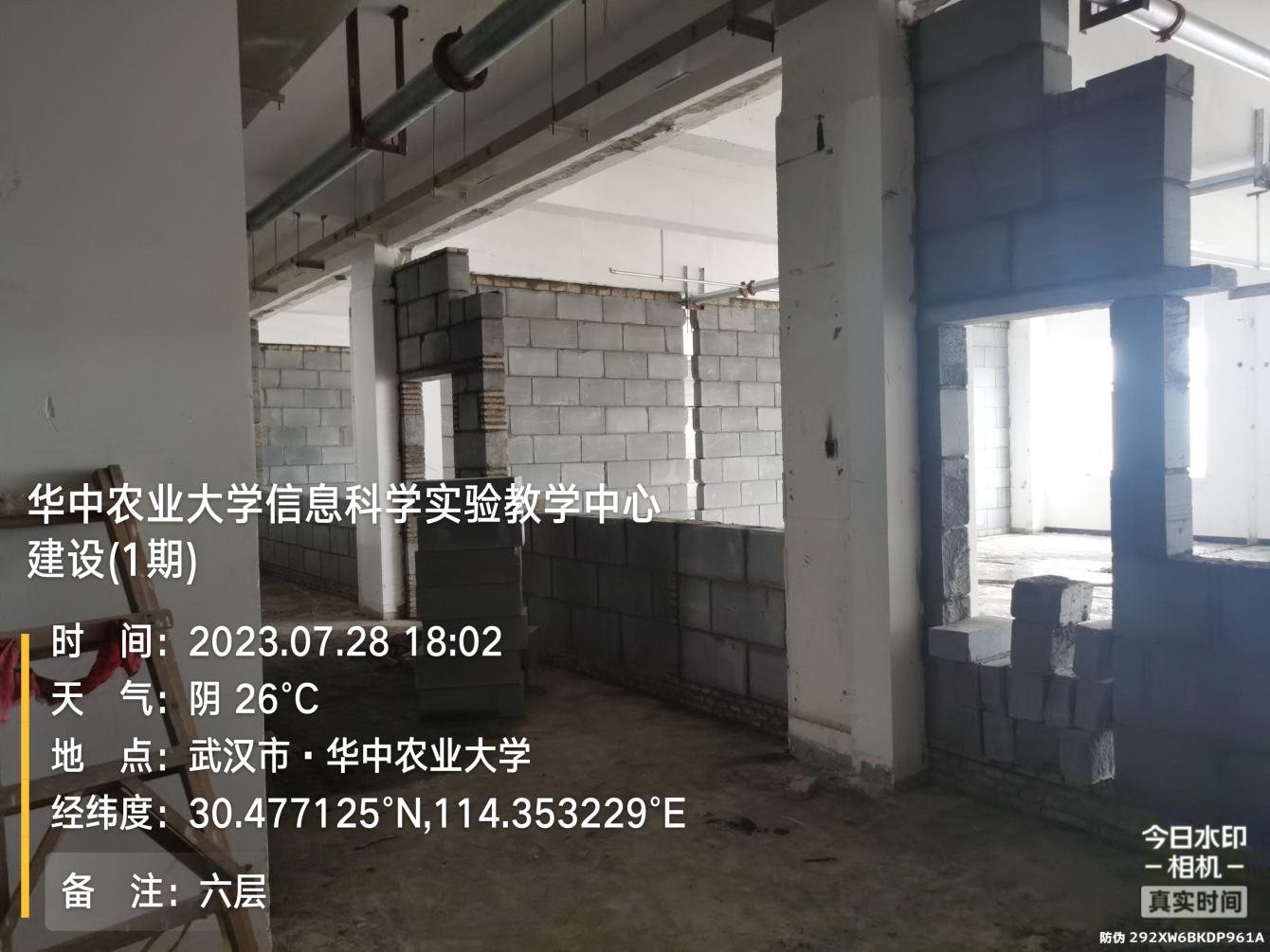 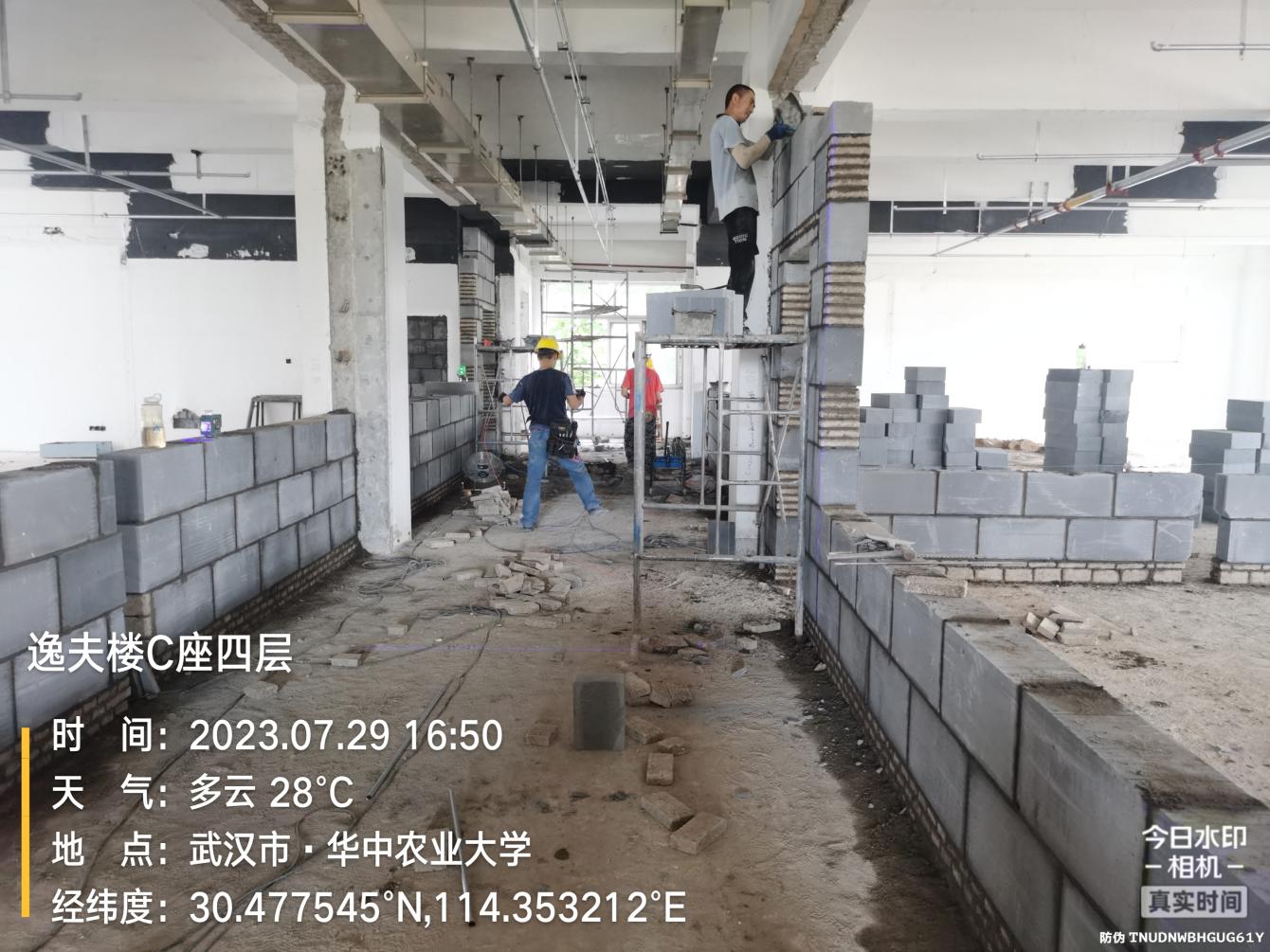 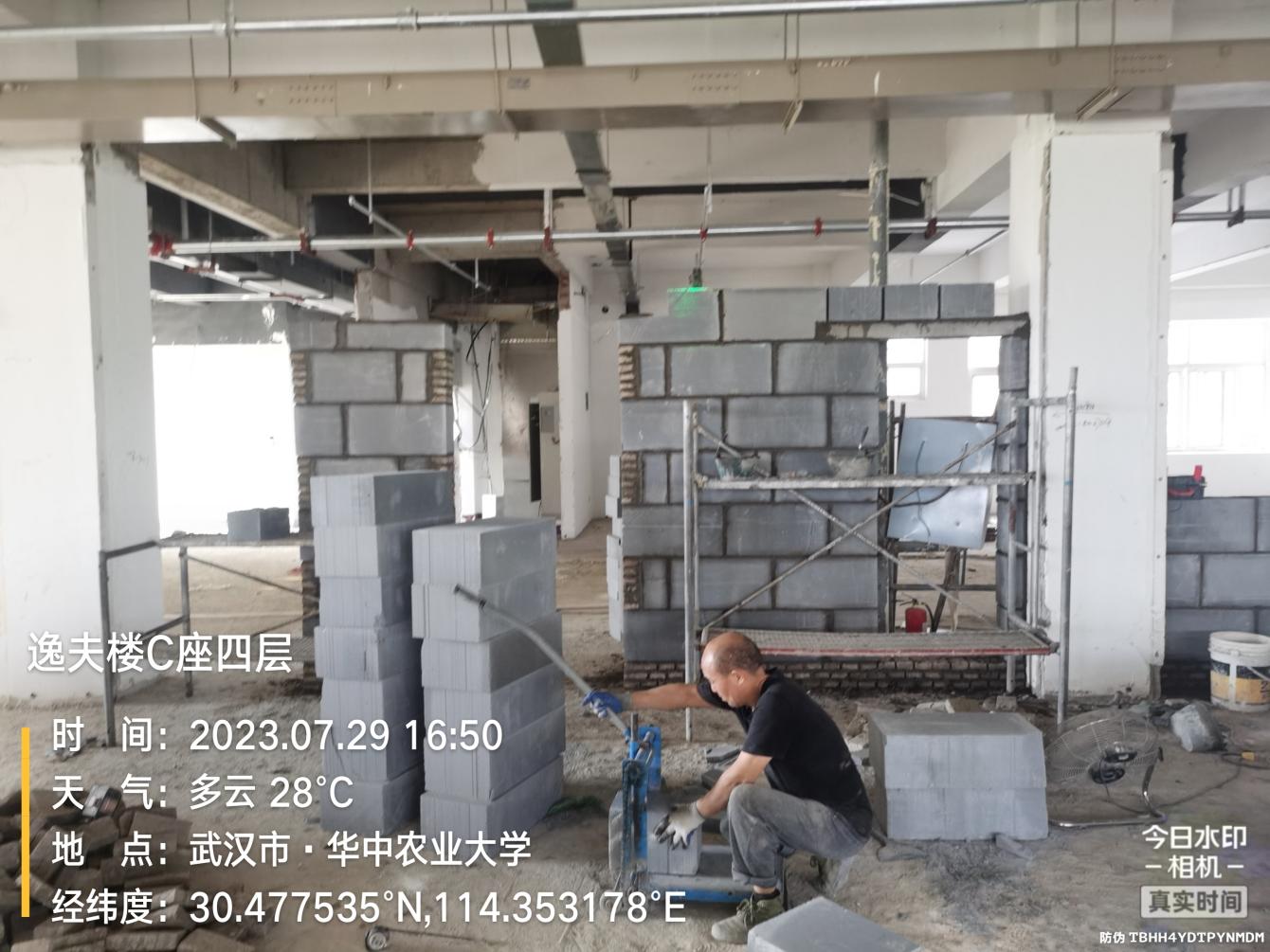 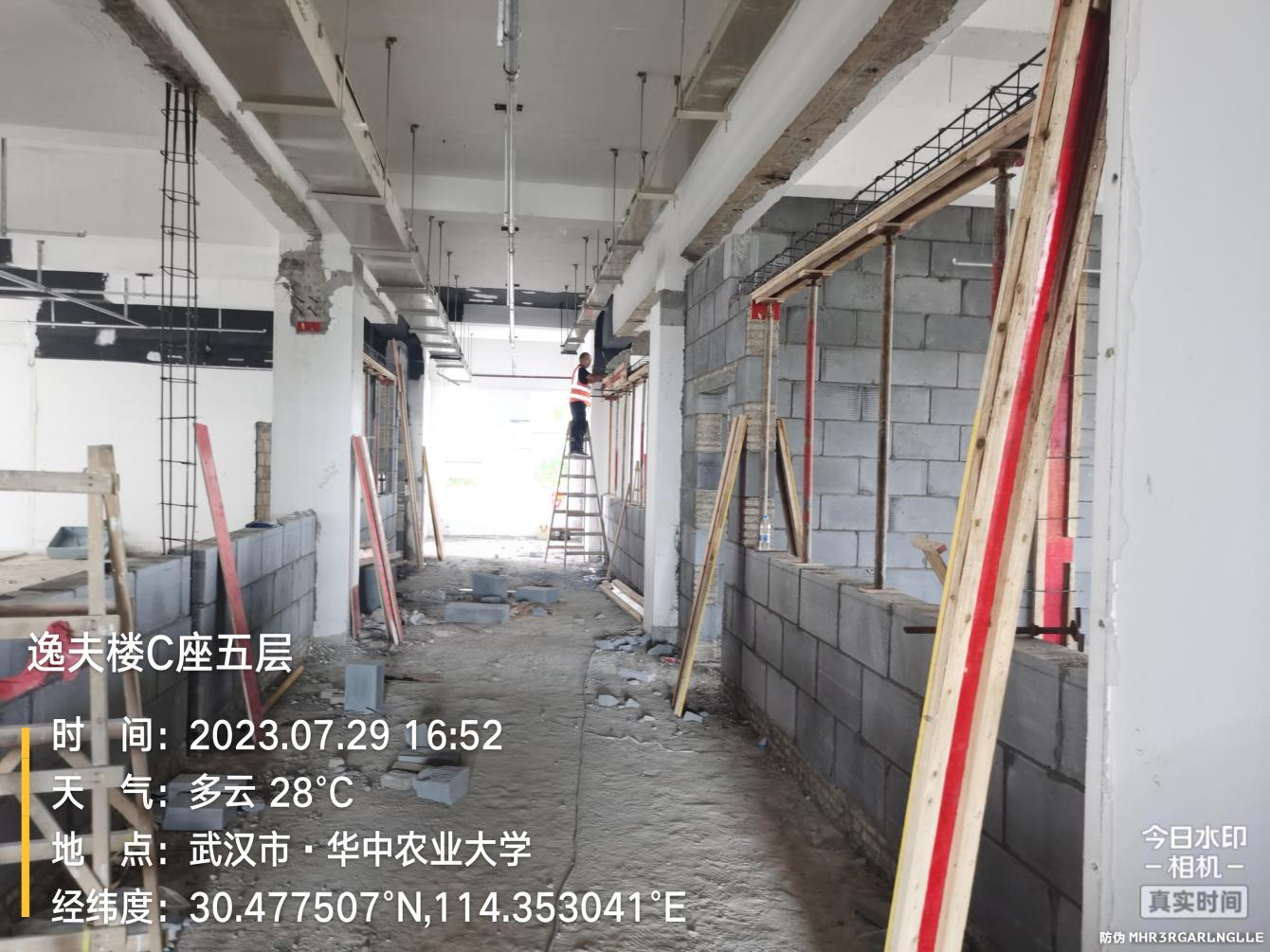 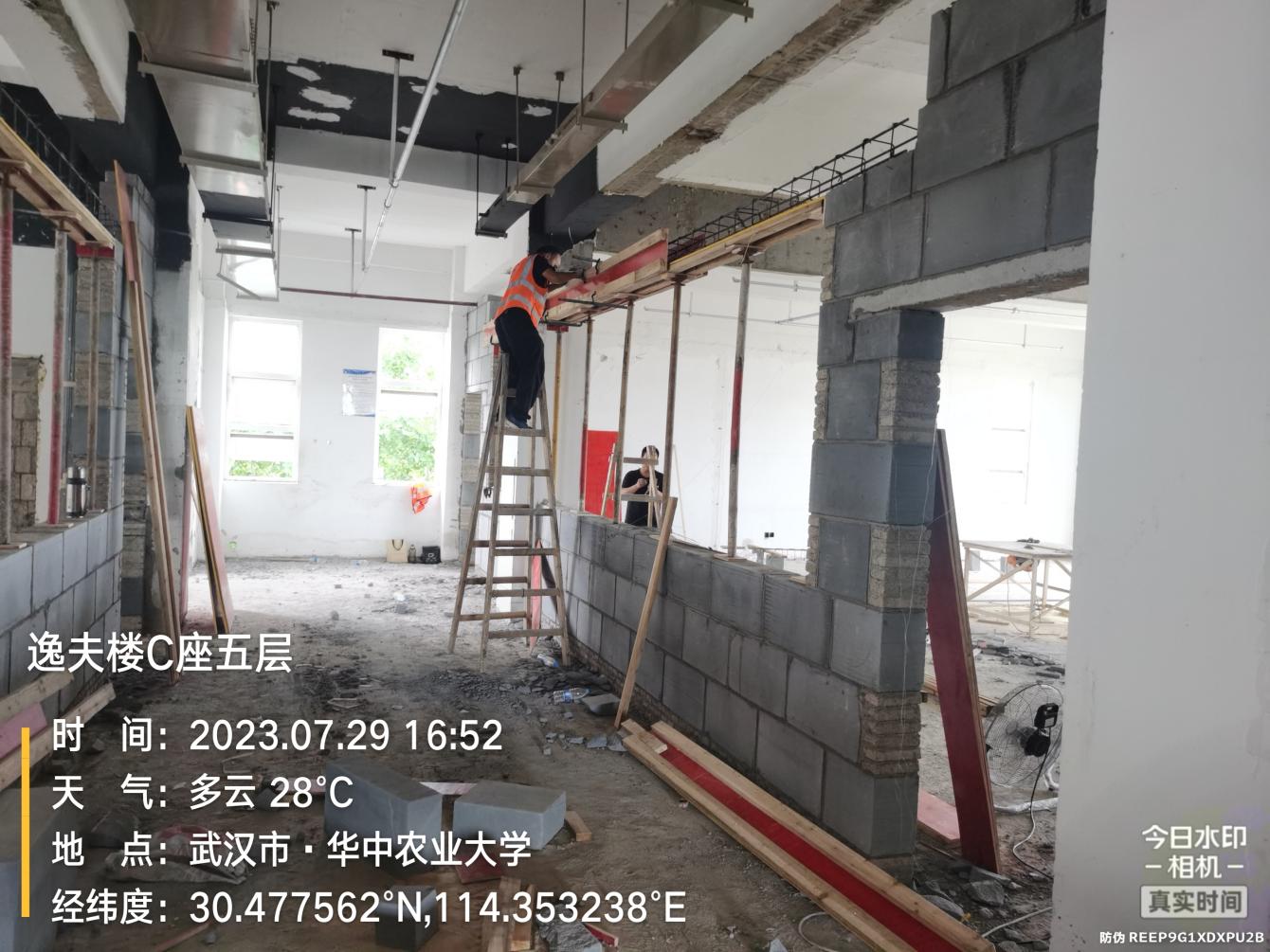 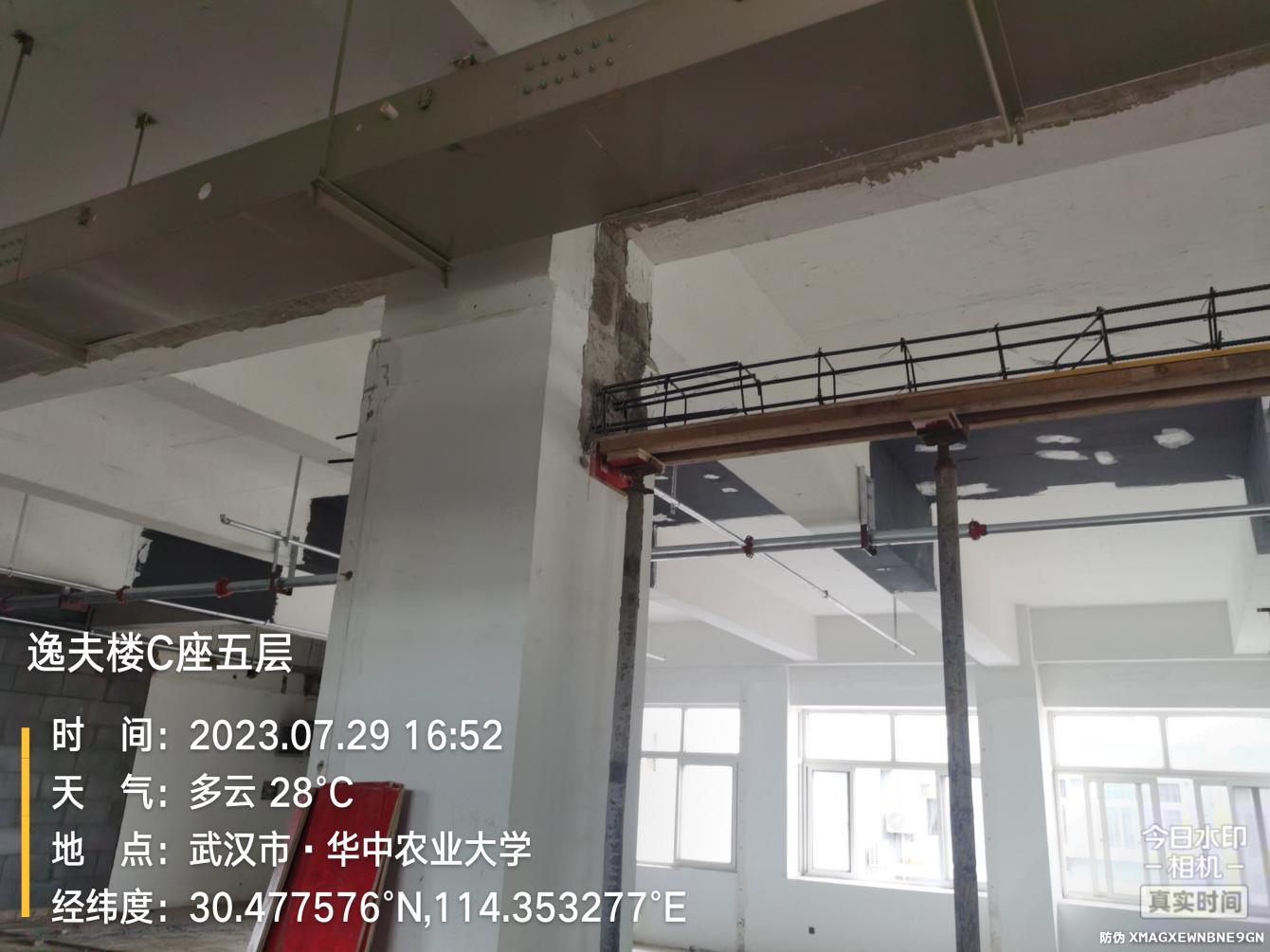 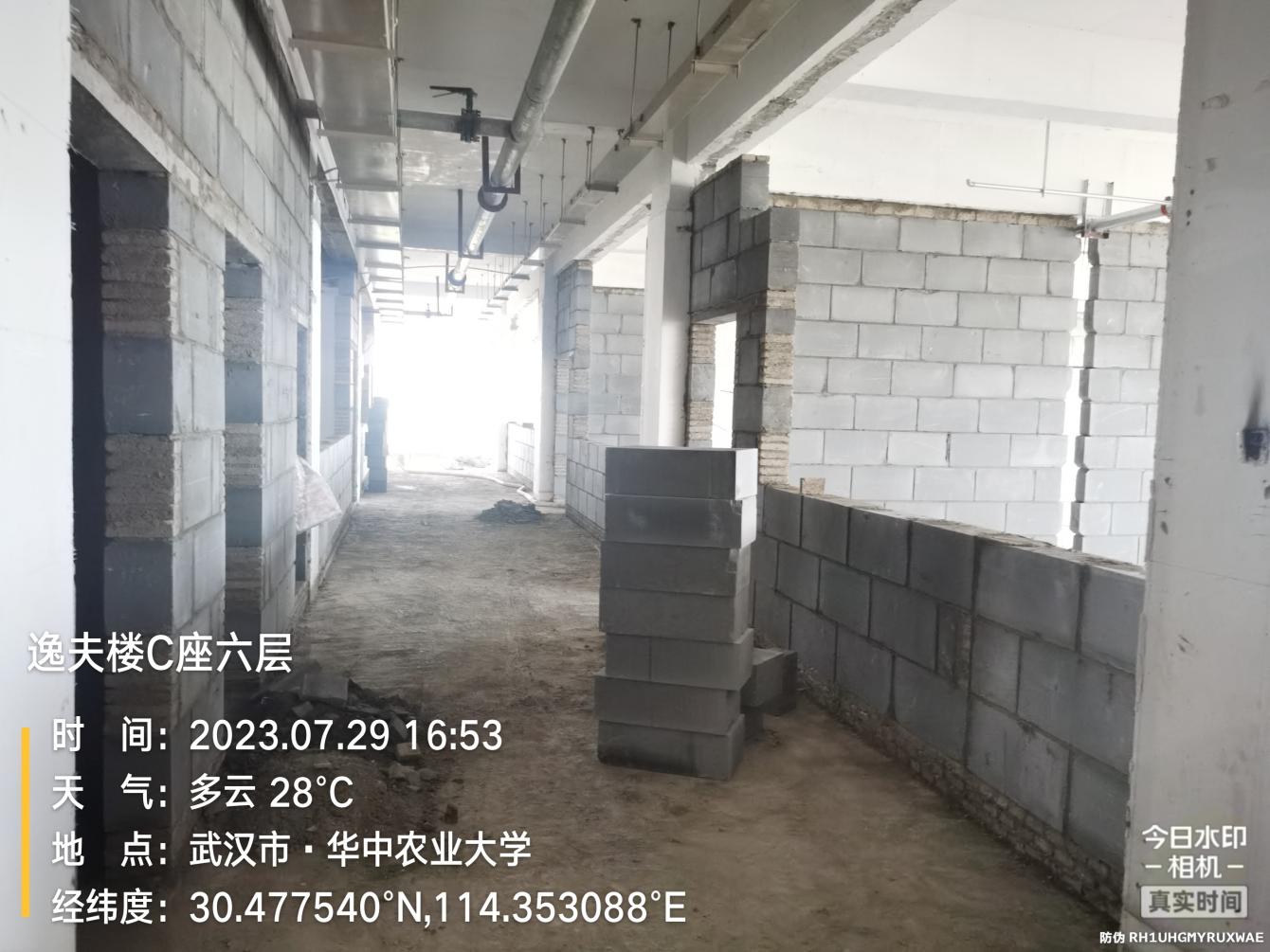 线管桥架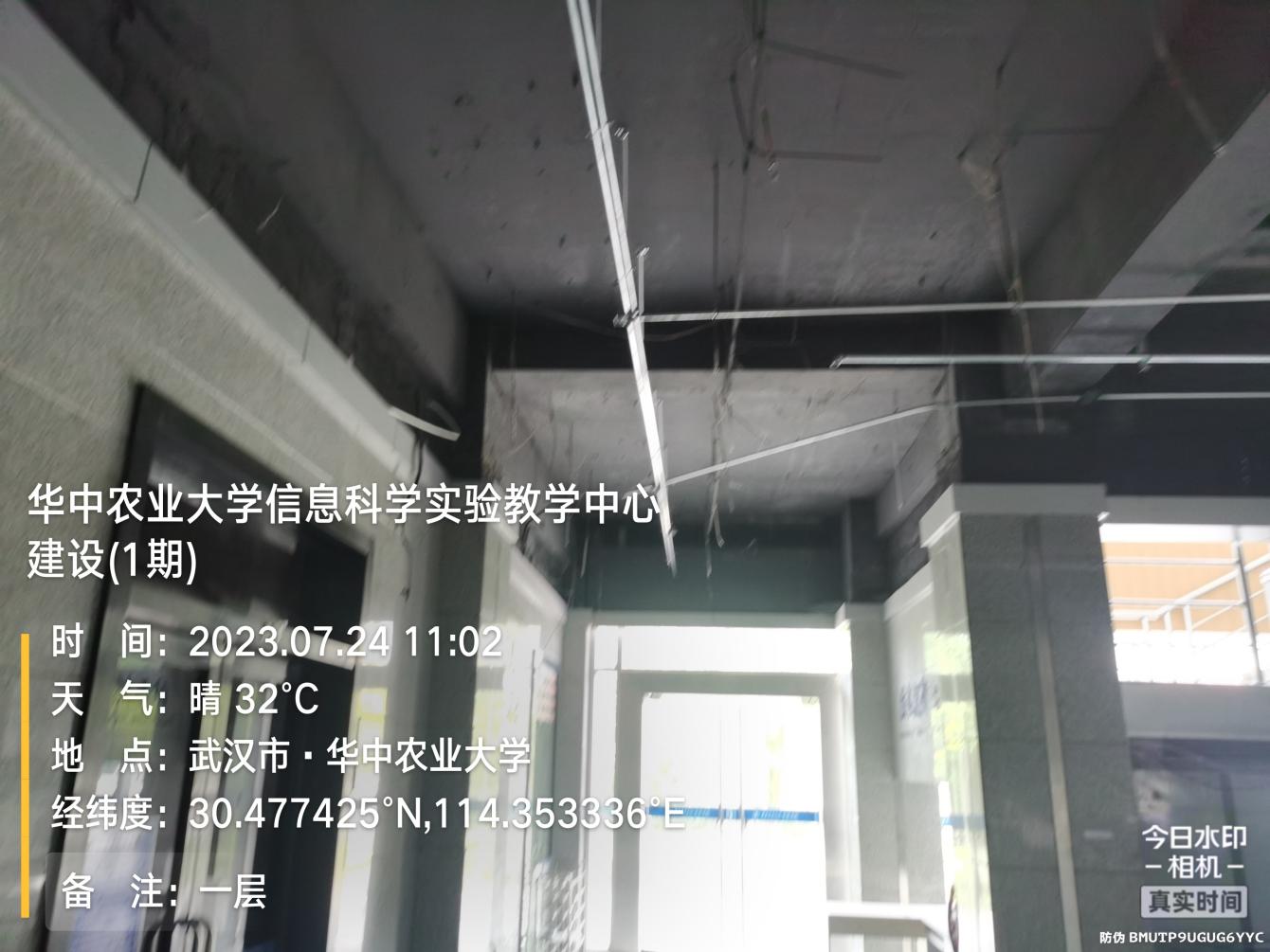 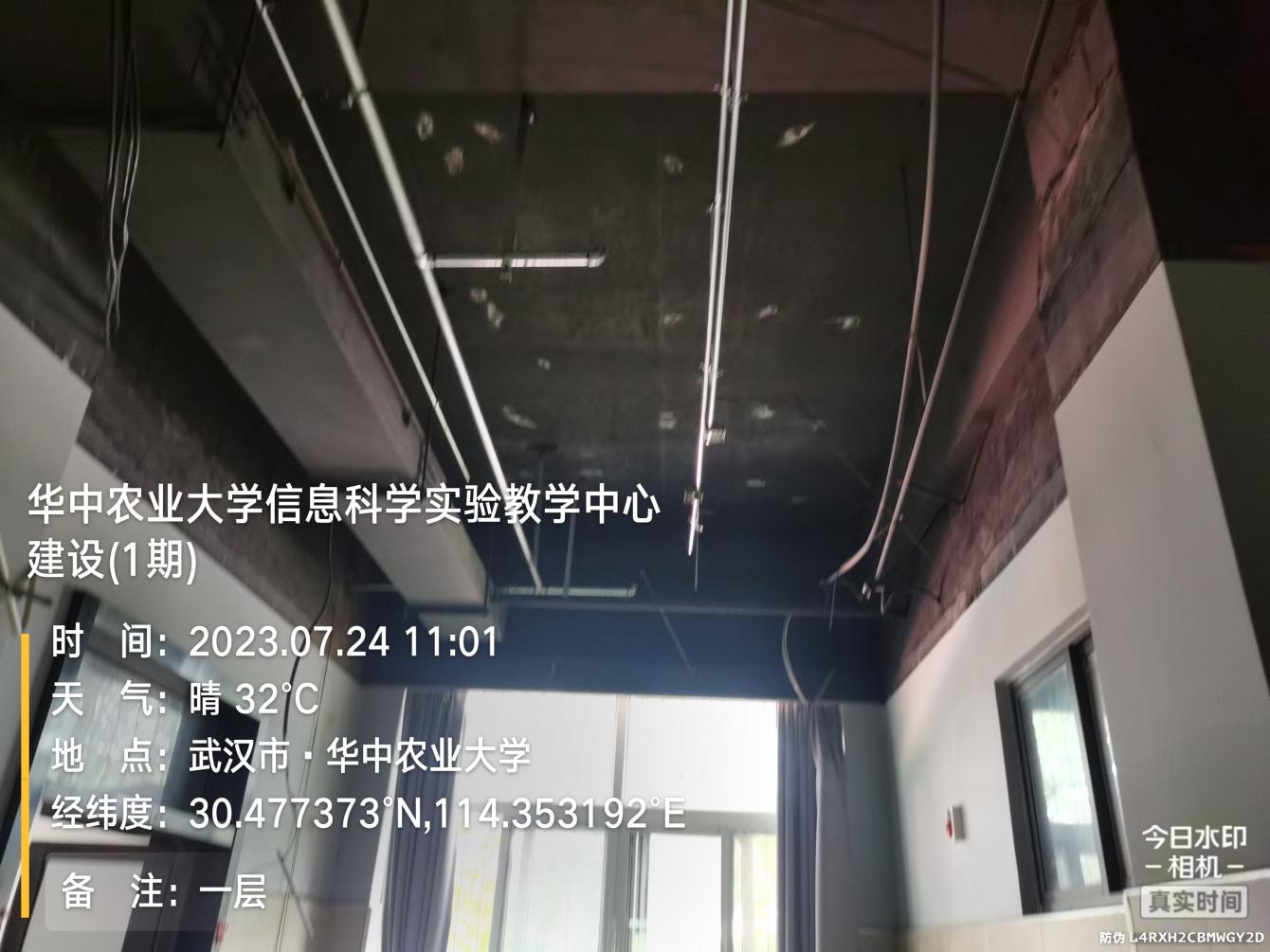 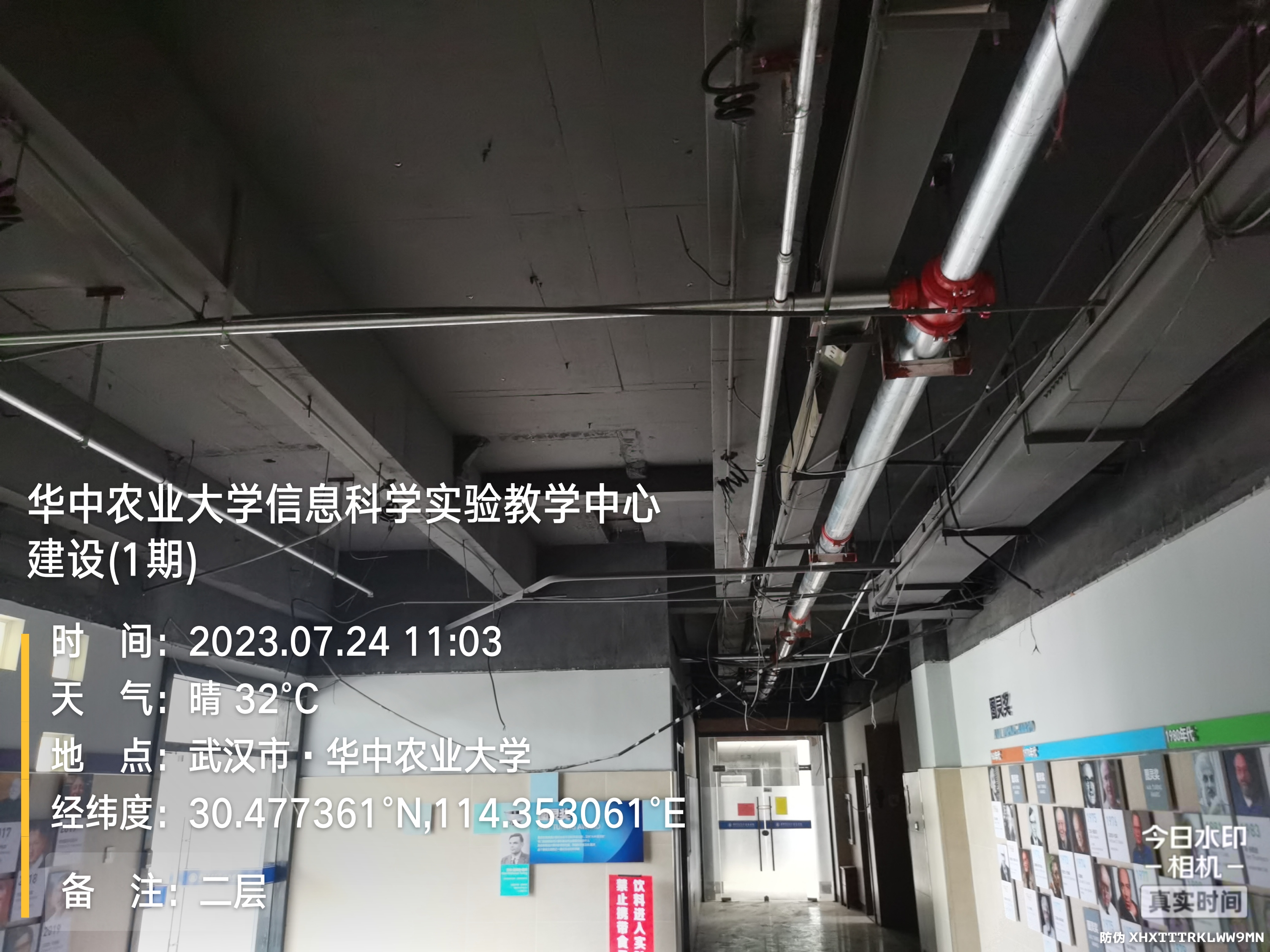 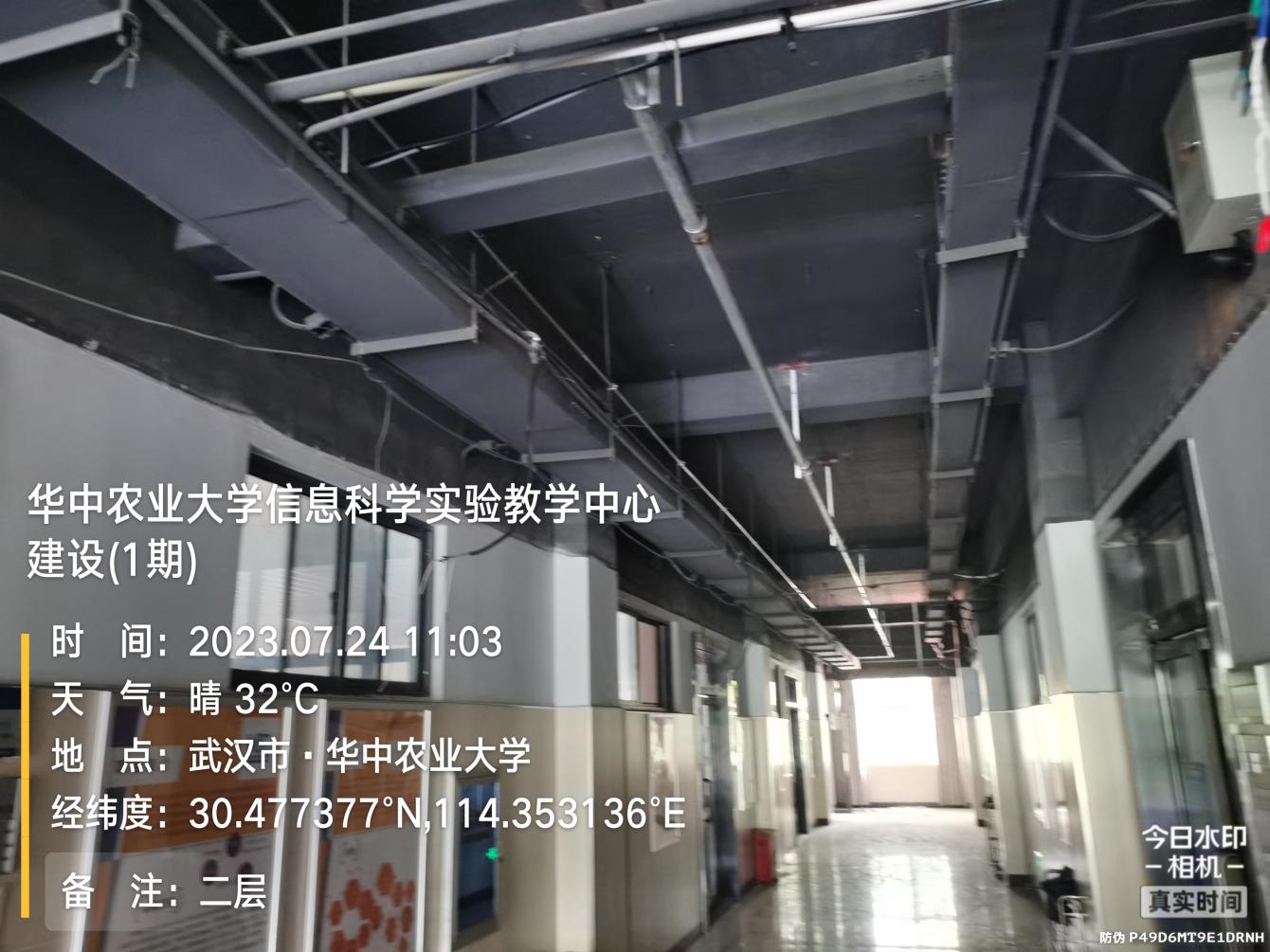 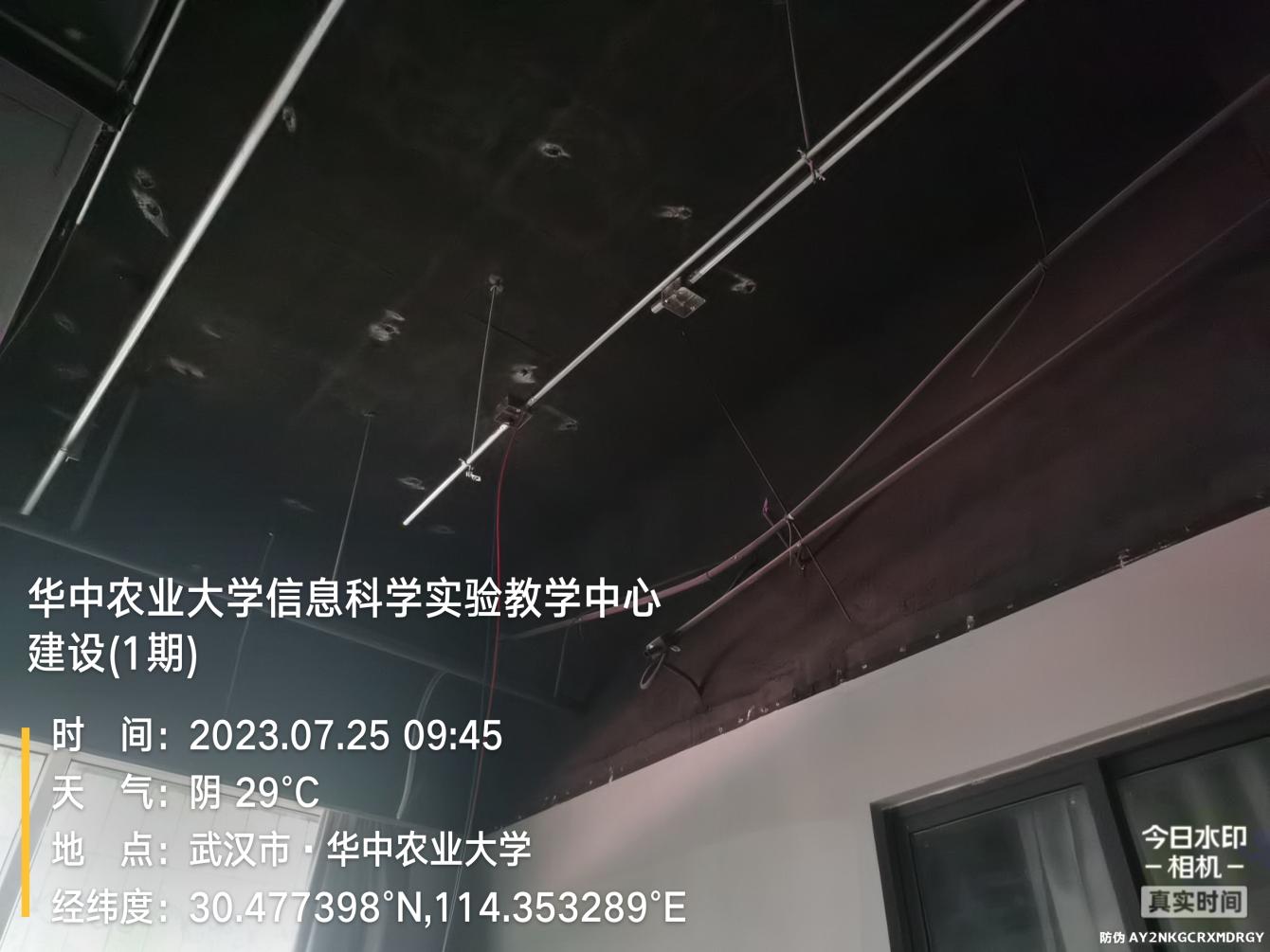 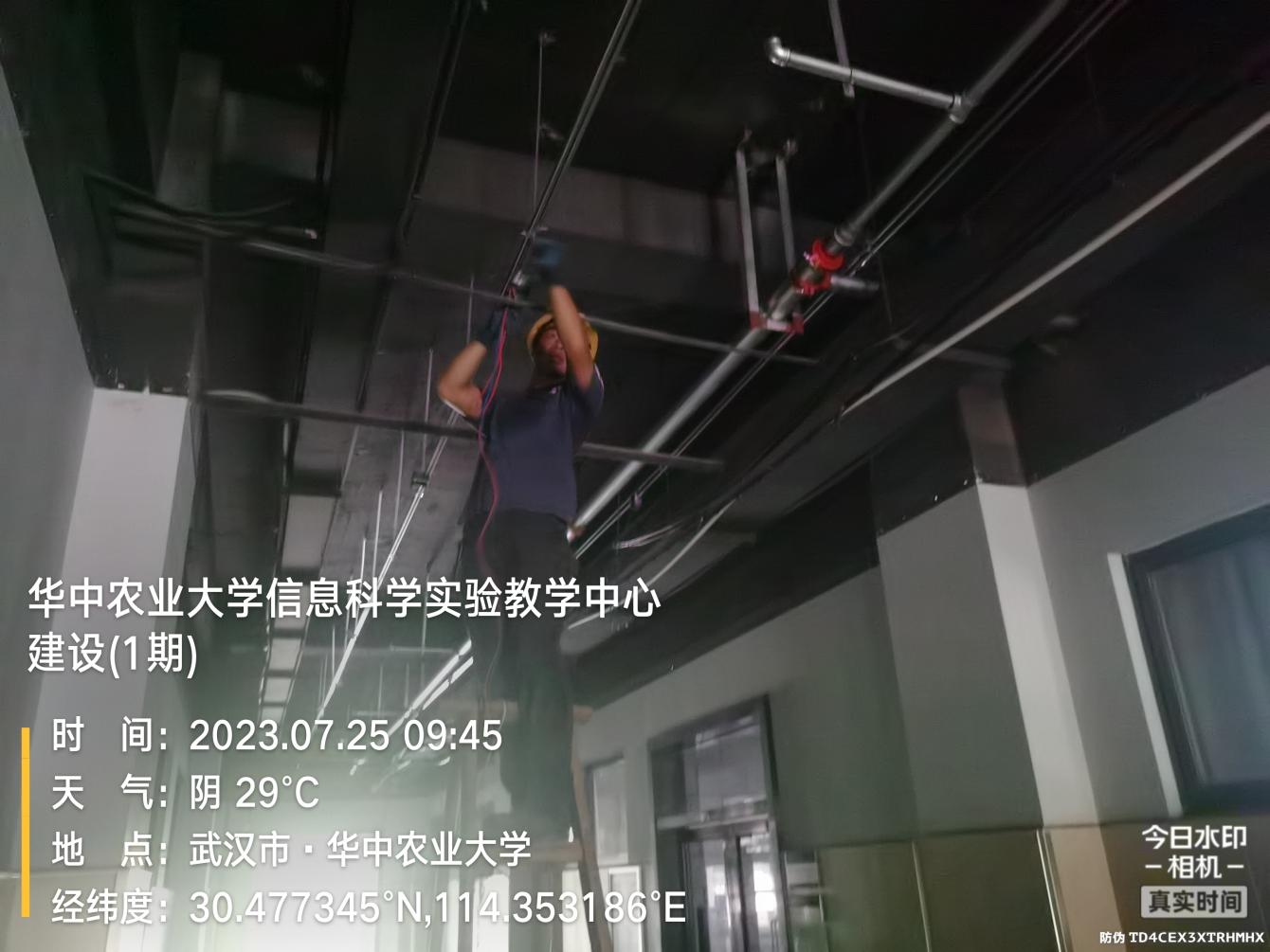 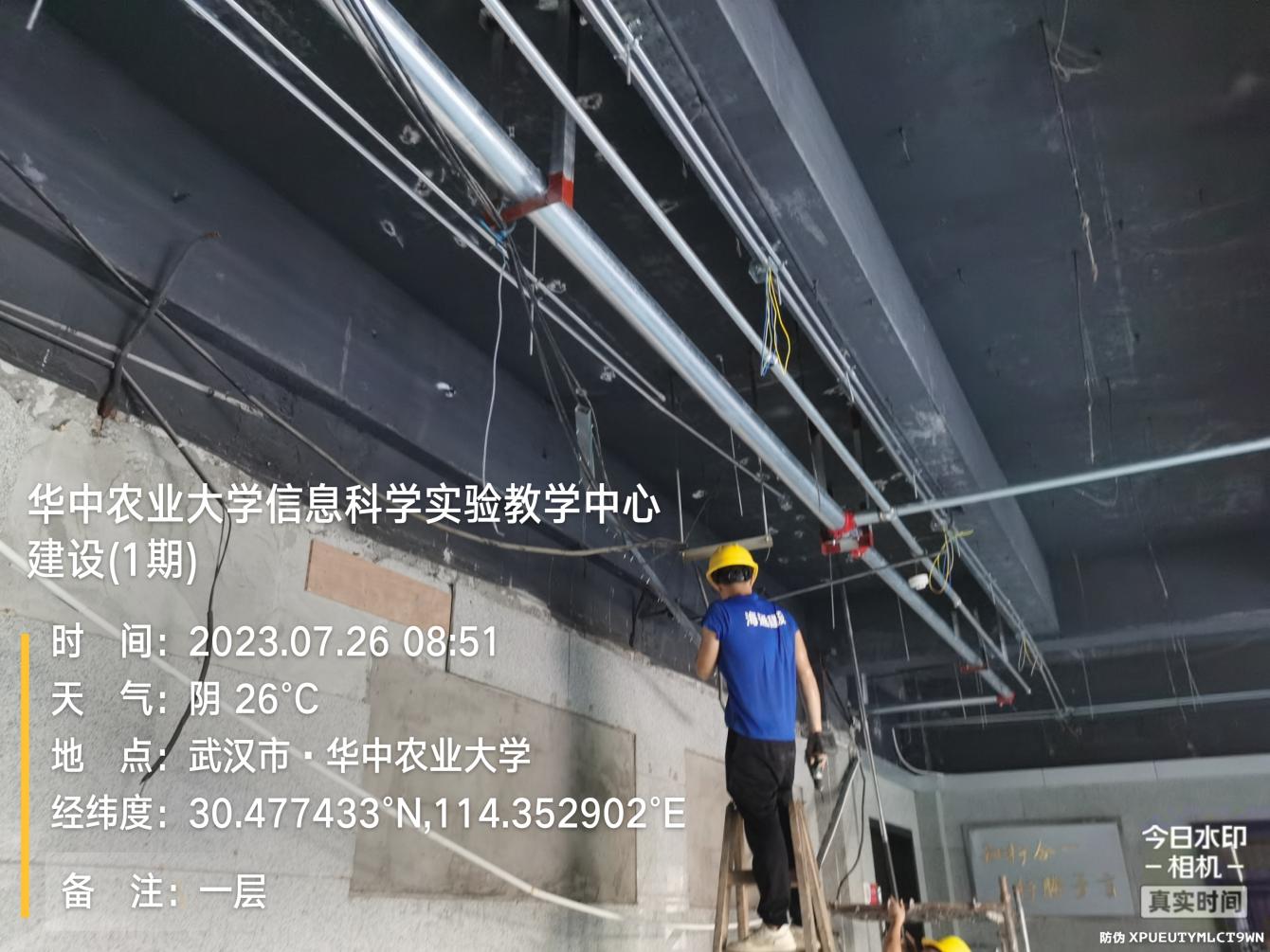 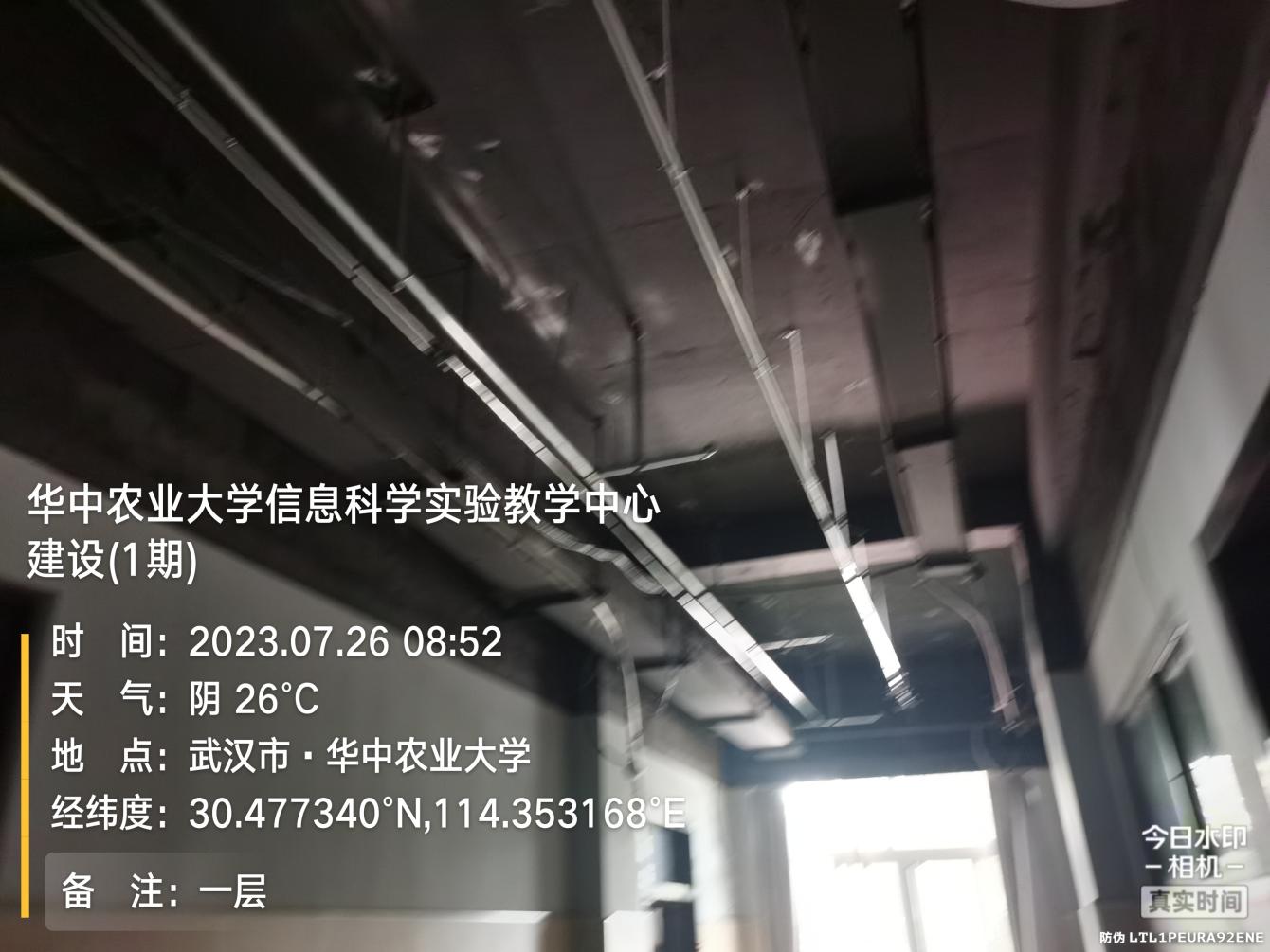 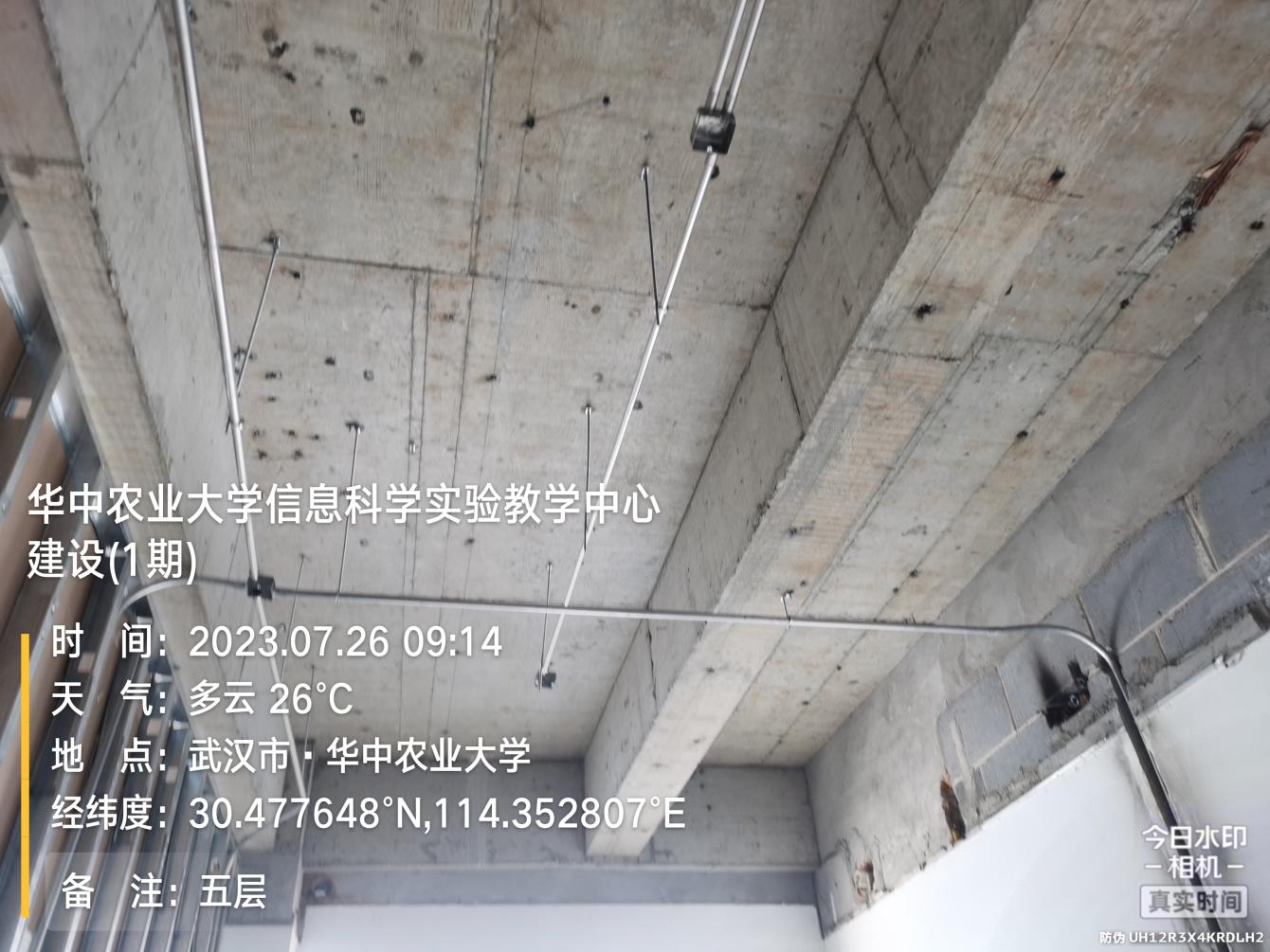 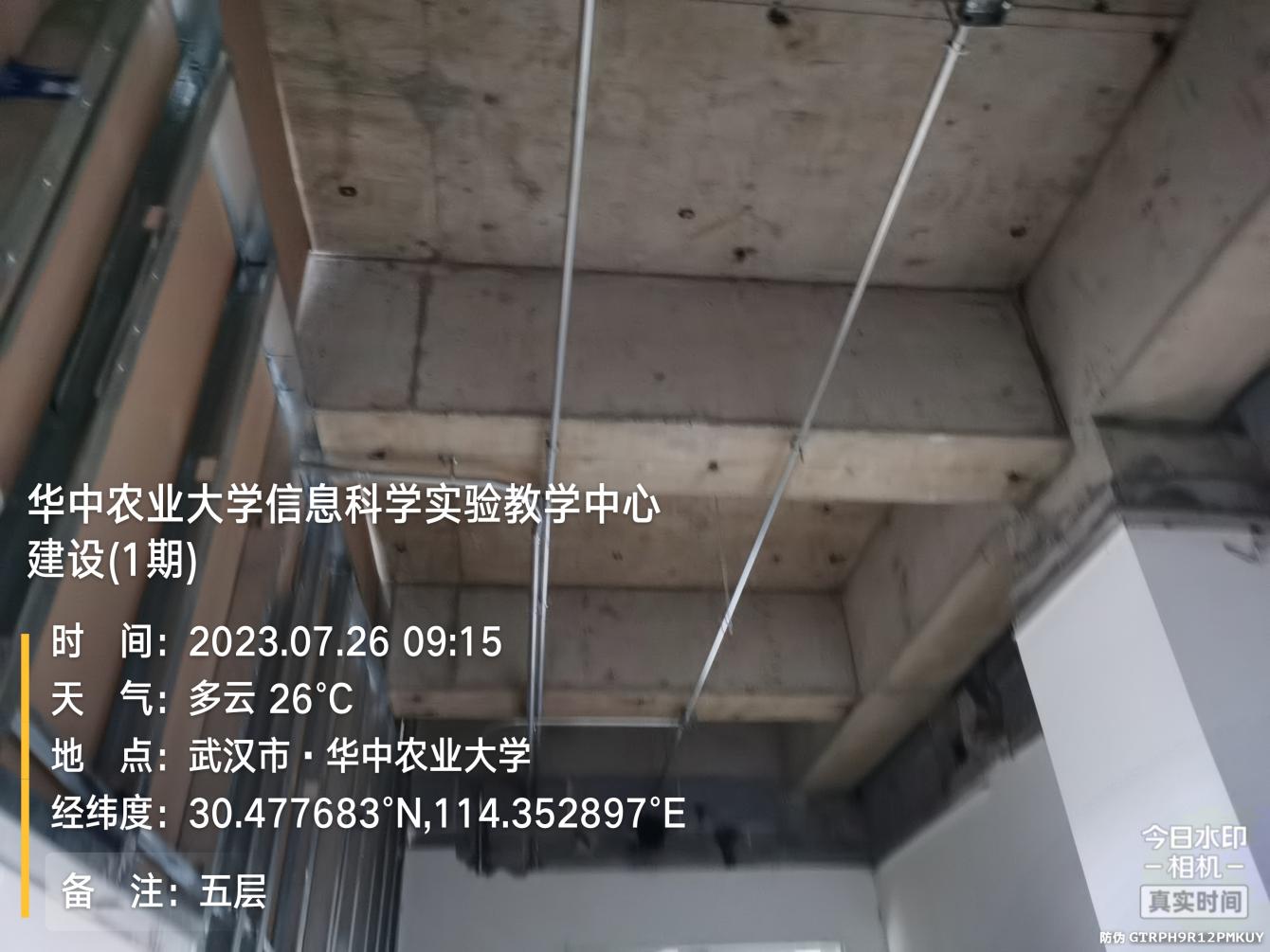 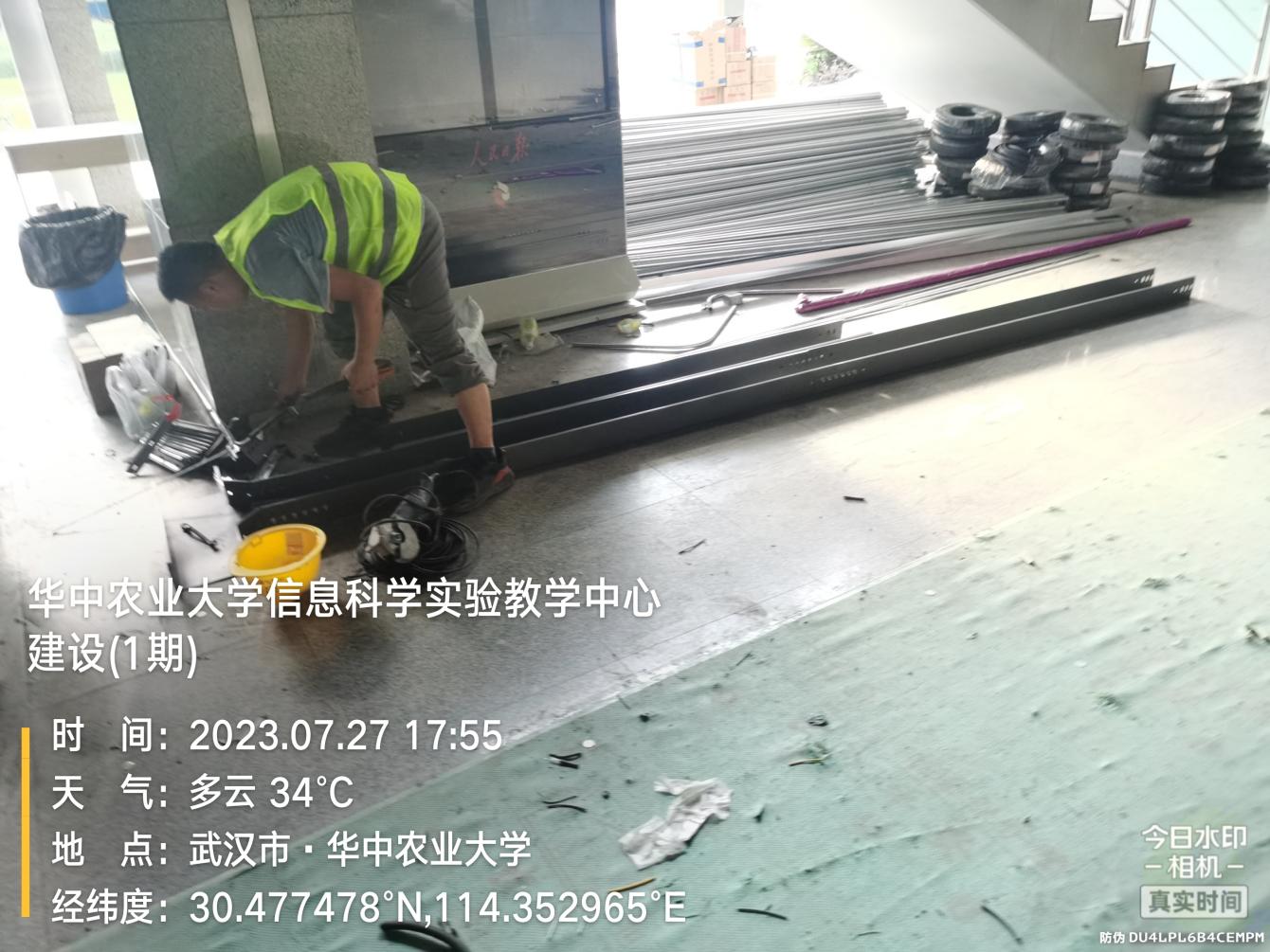 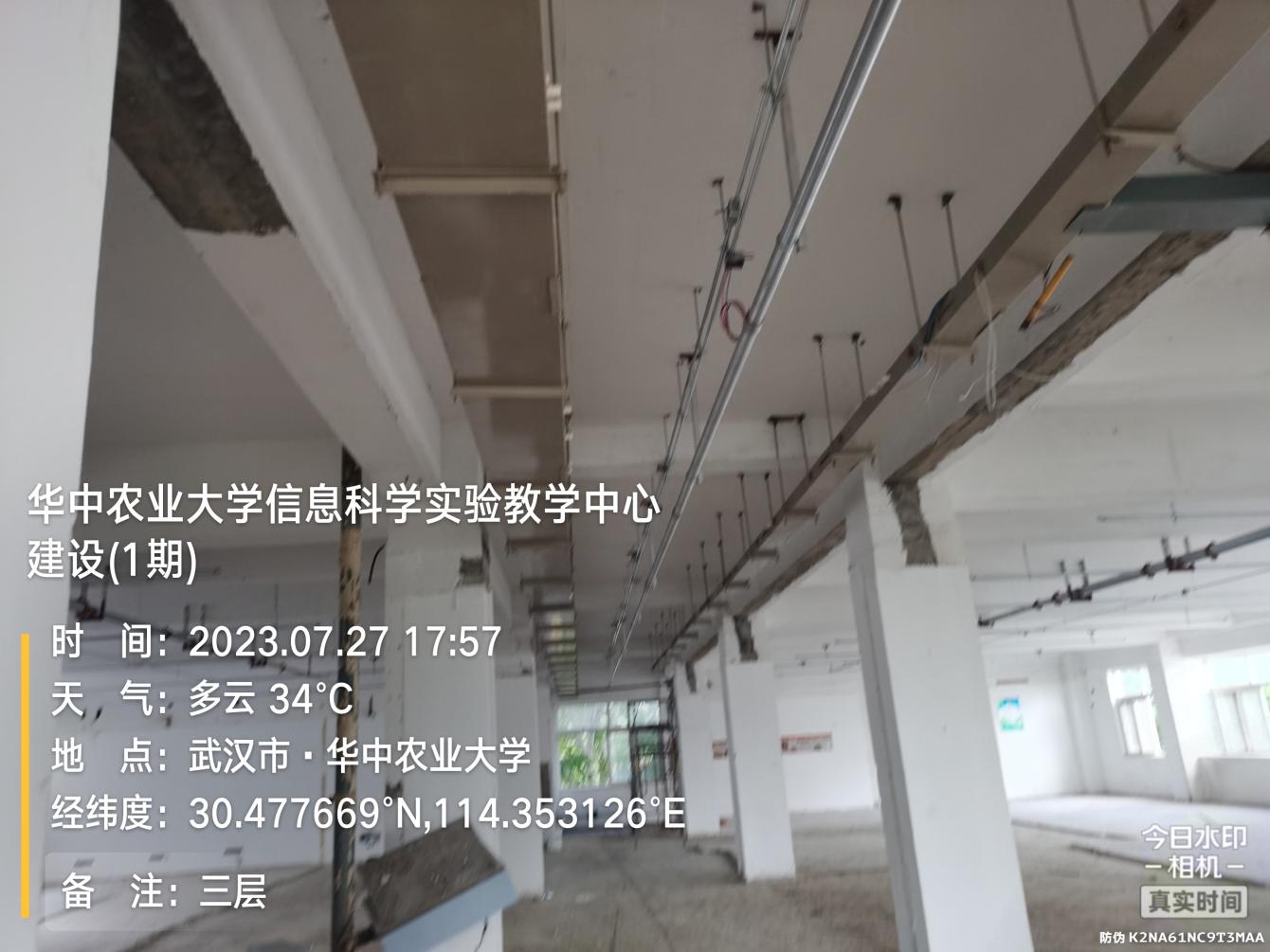 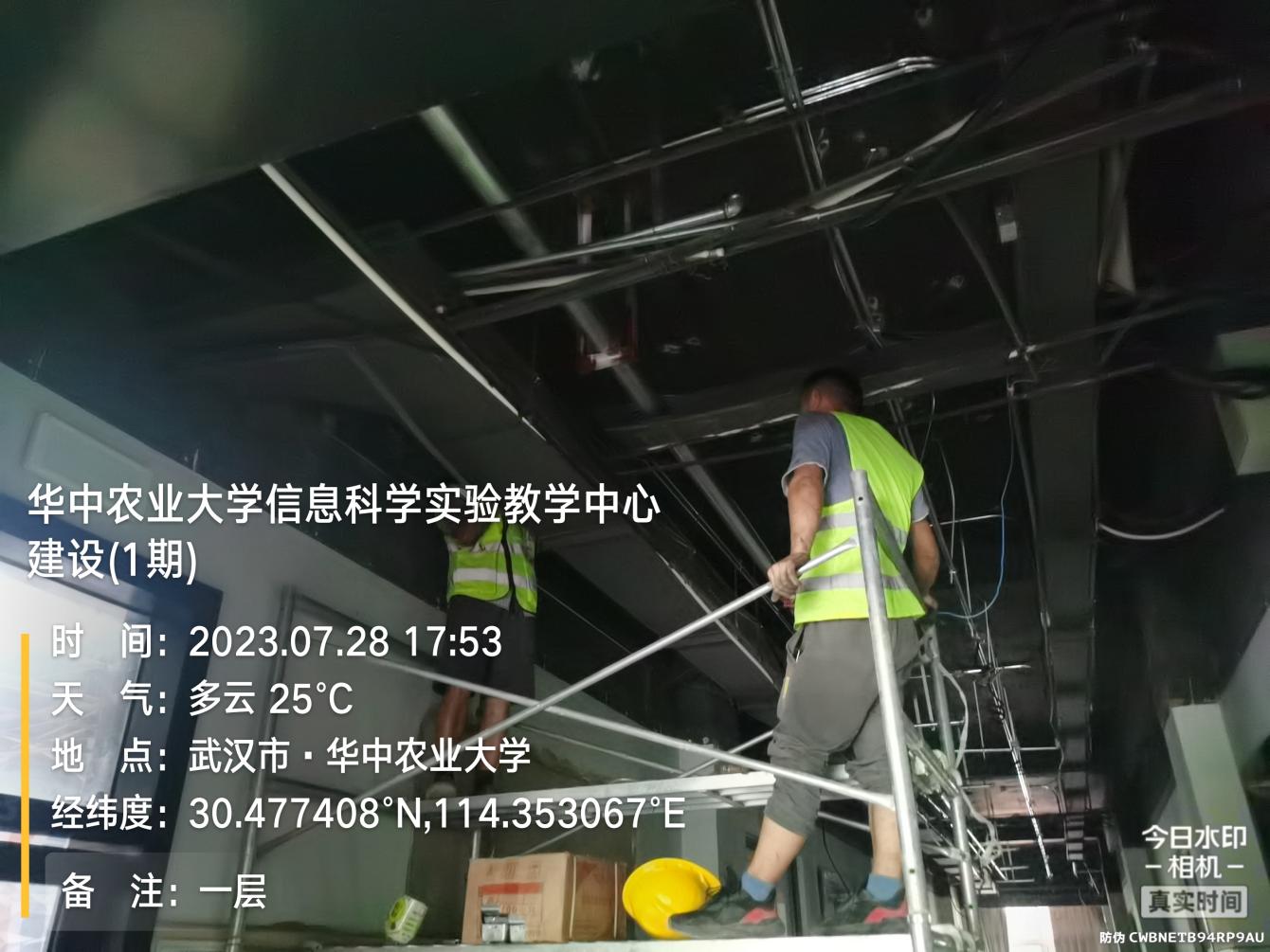 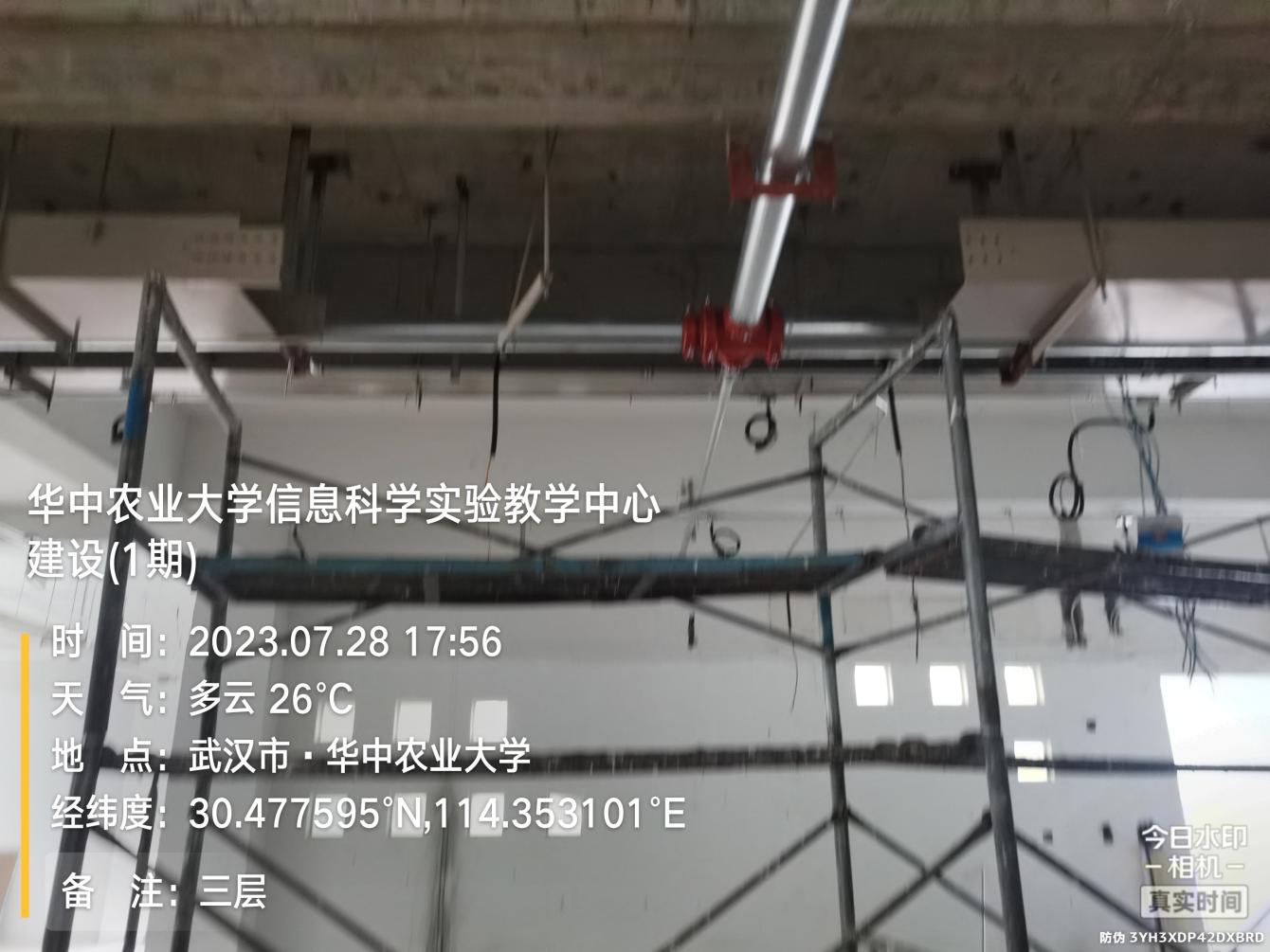 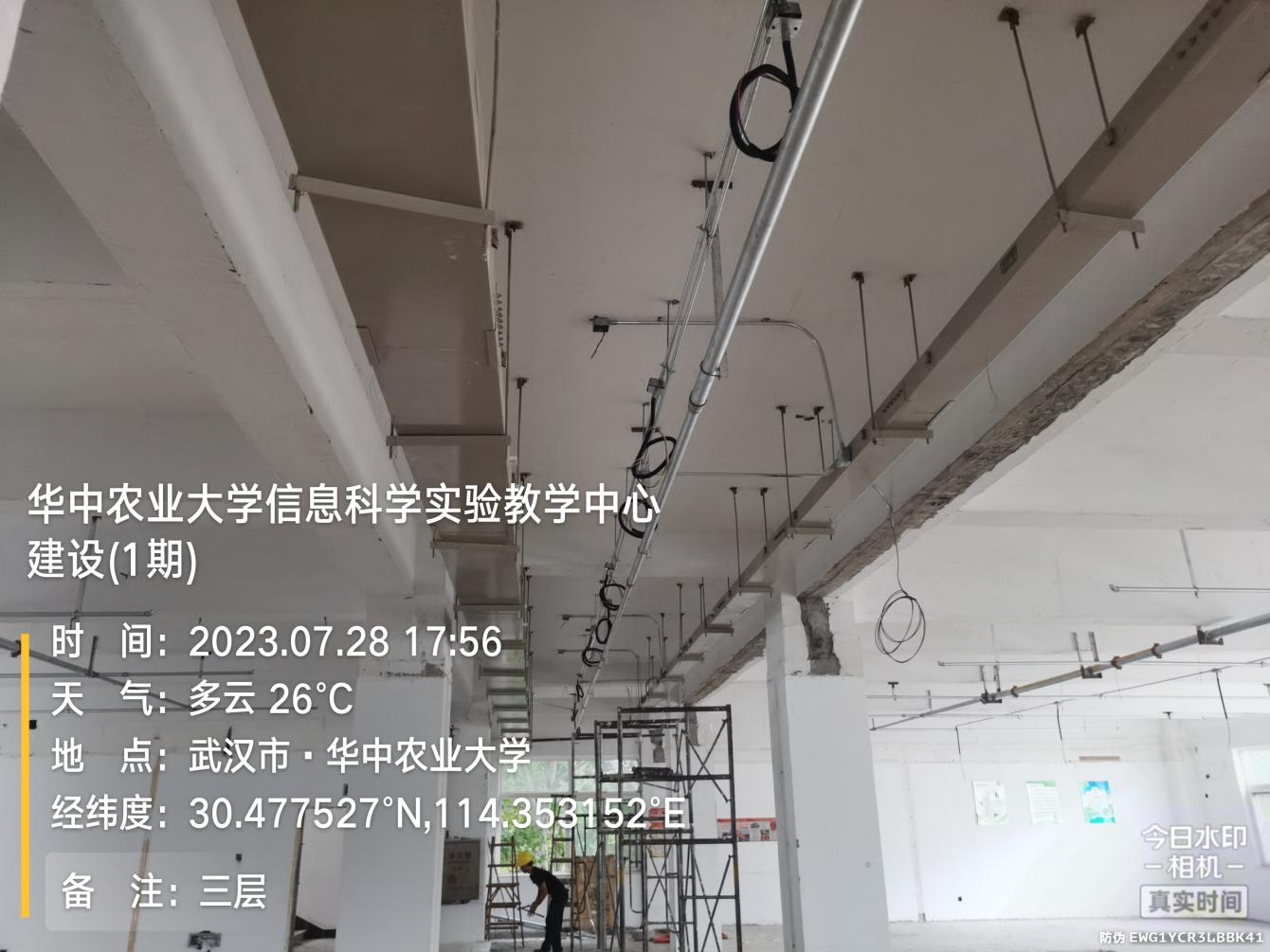 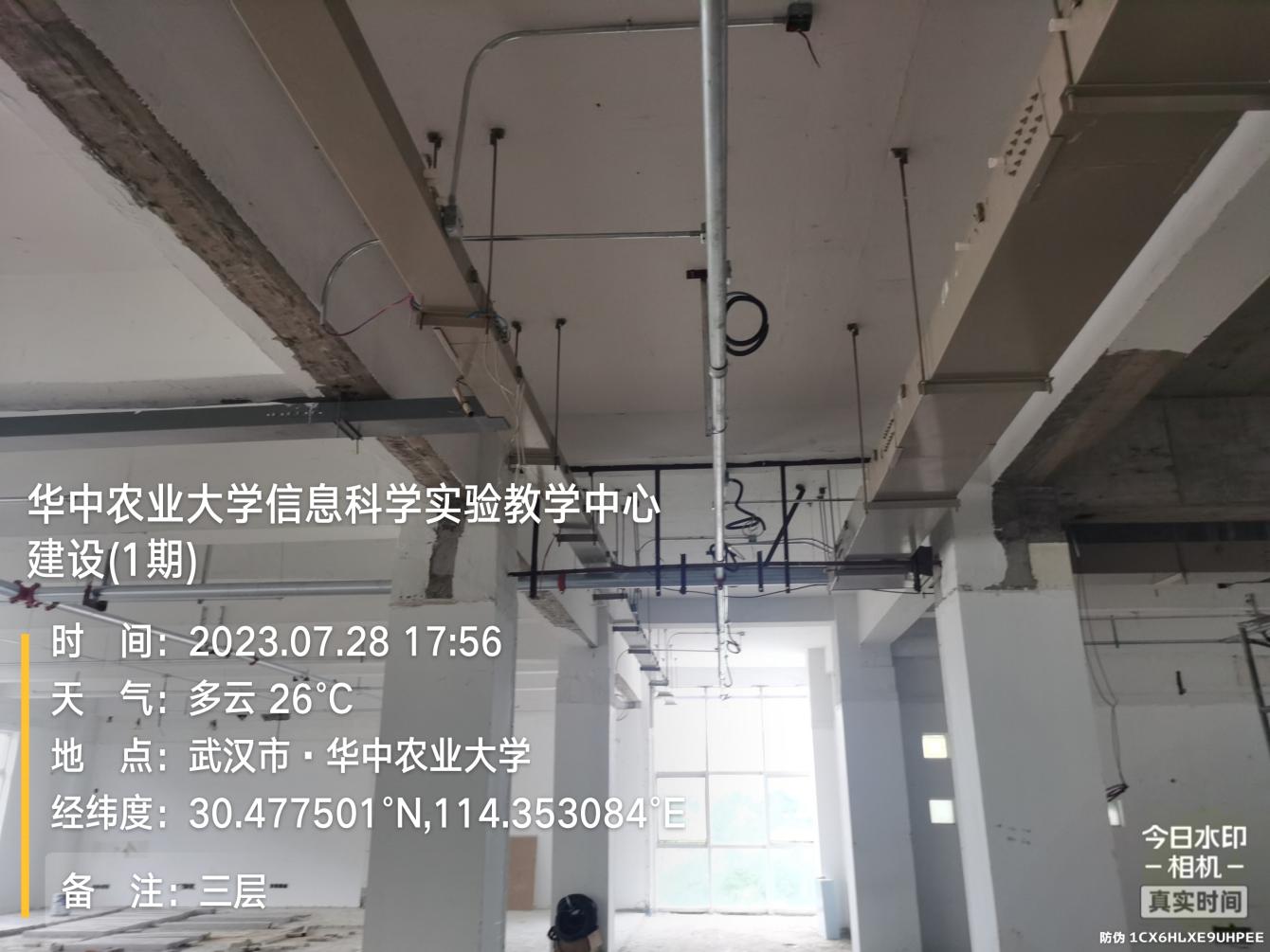 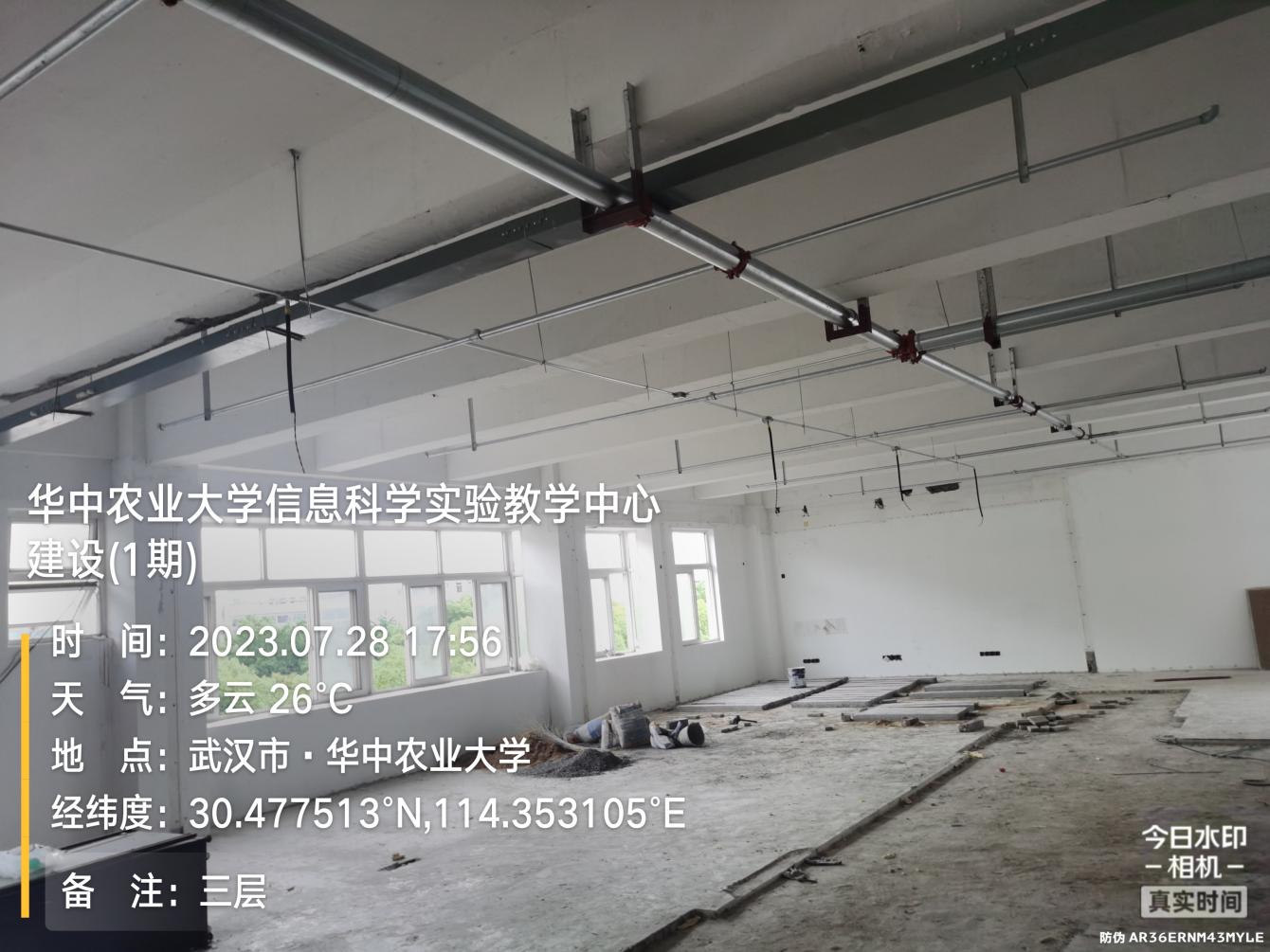 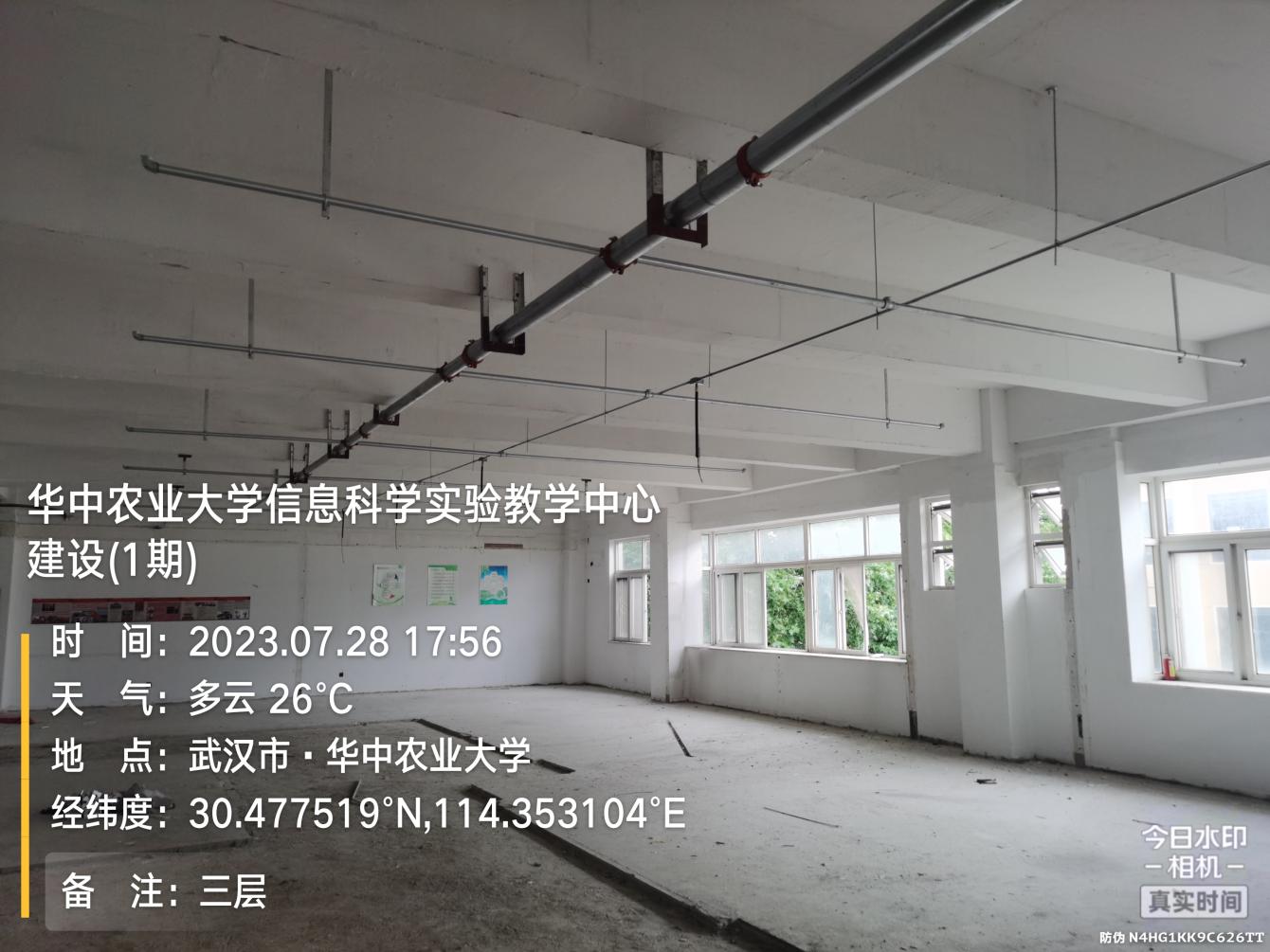 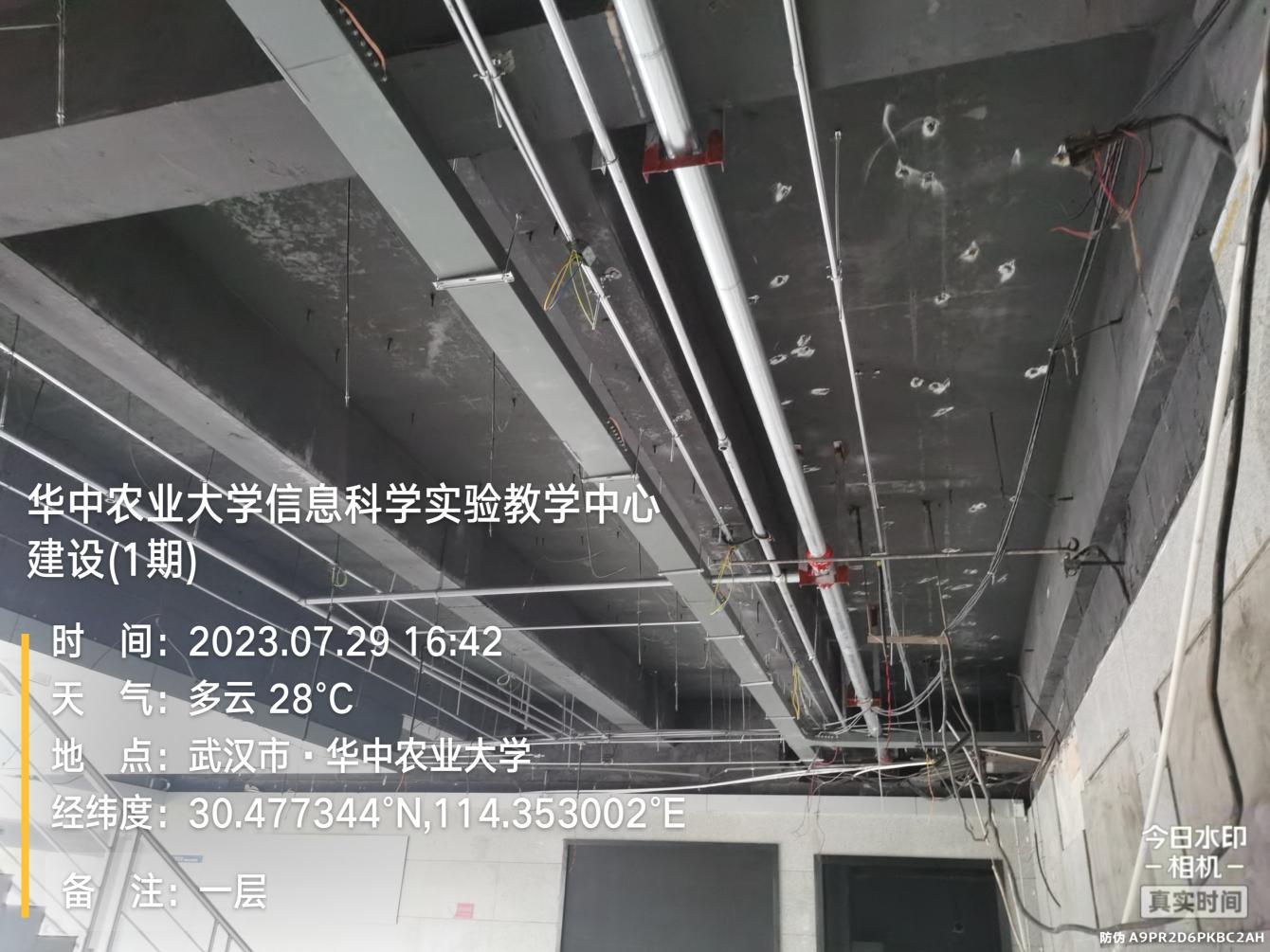 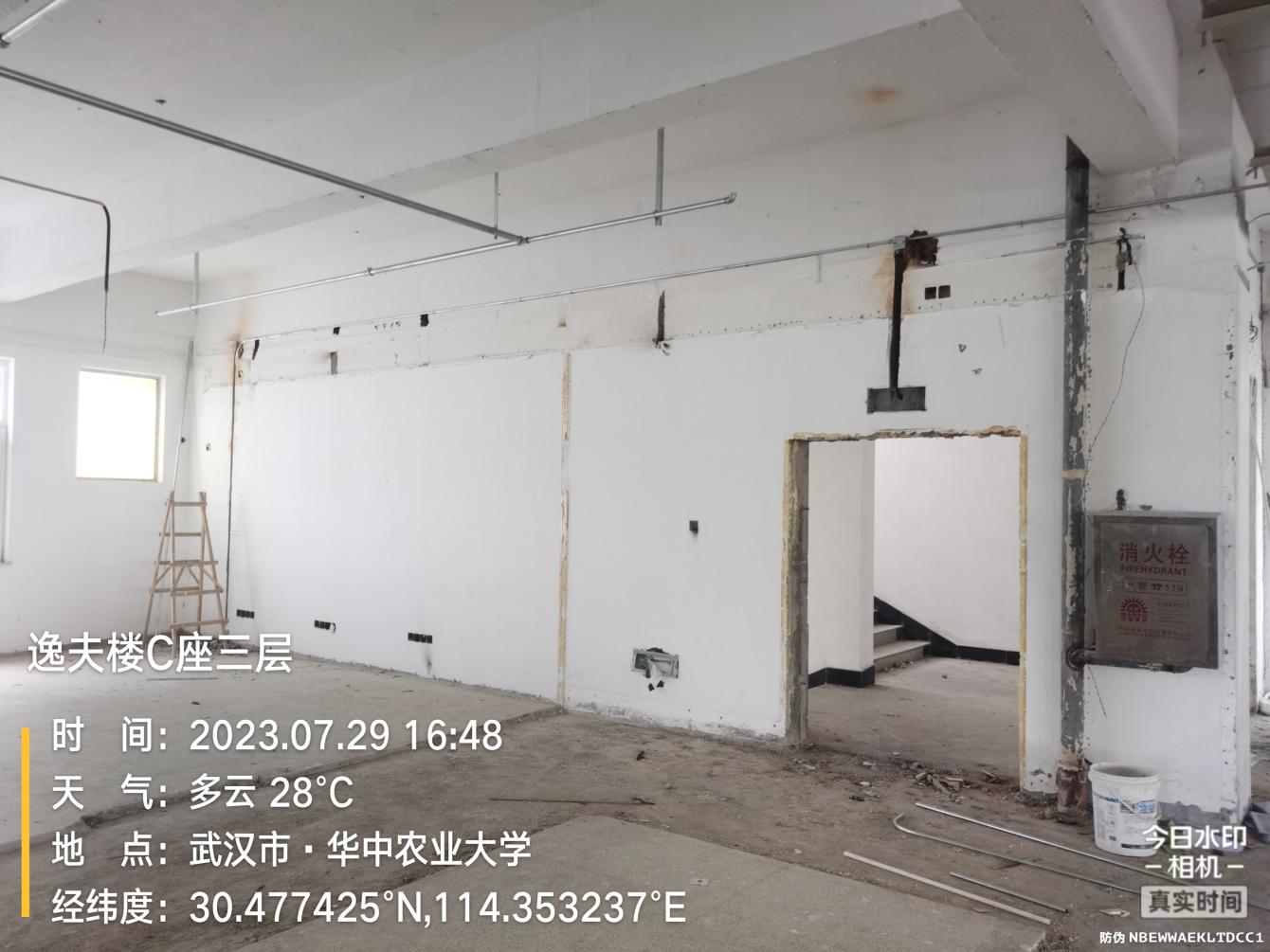 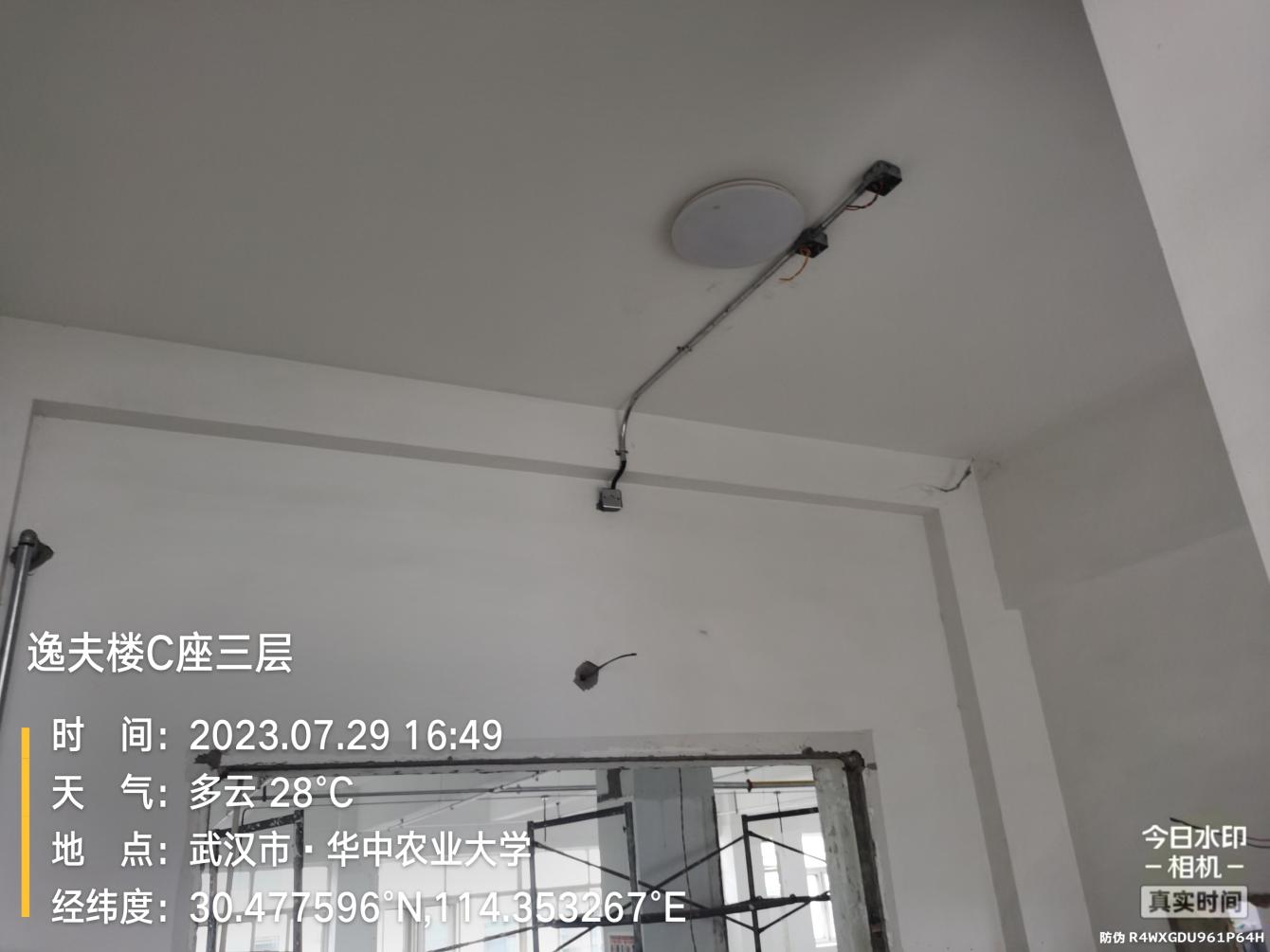 抽检：（含品牌抽查、尺寸测量）过梁钢筋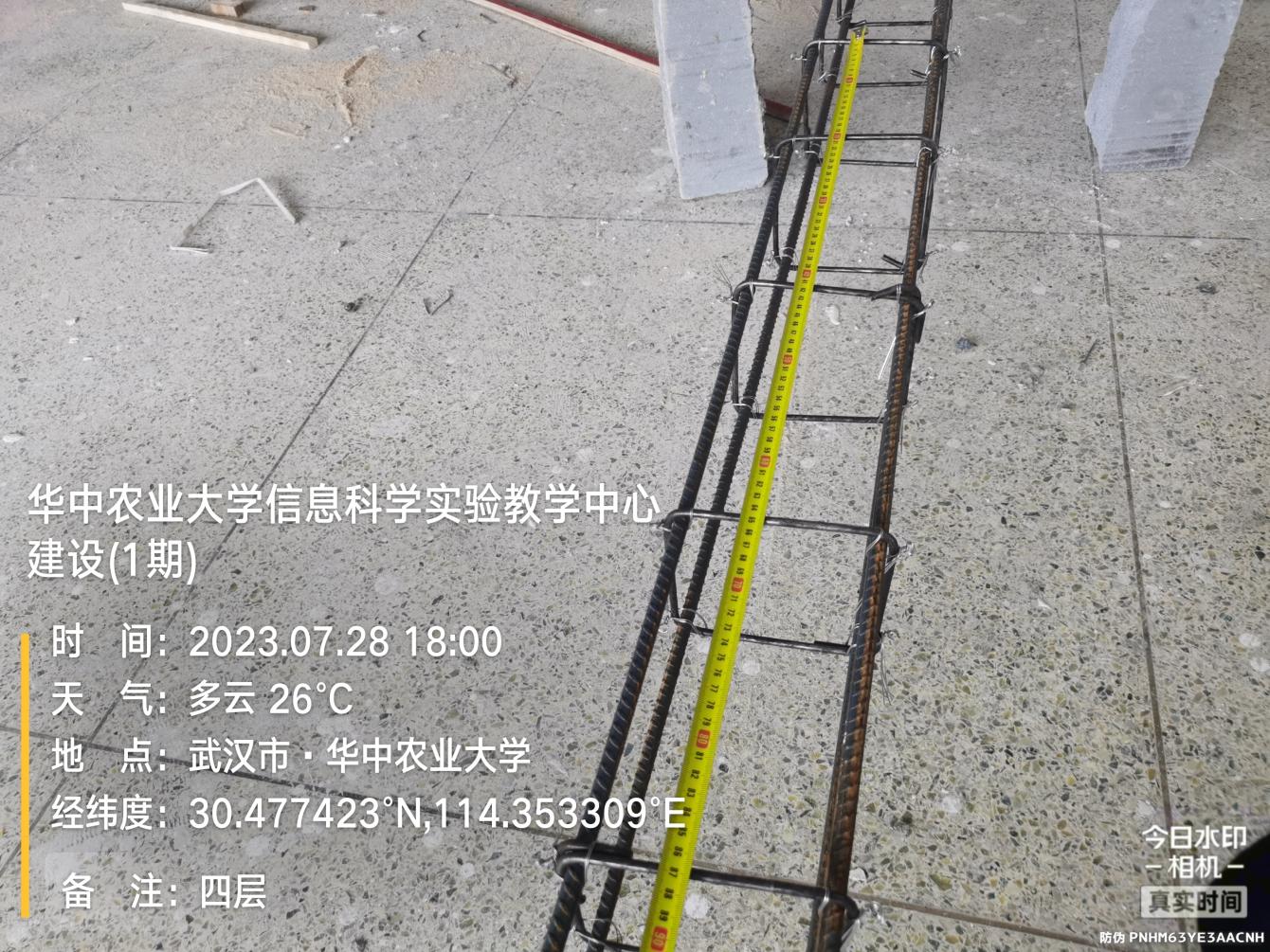 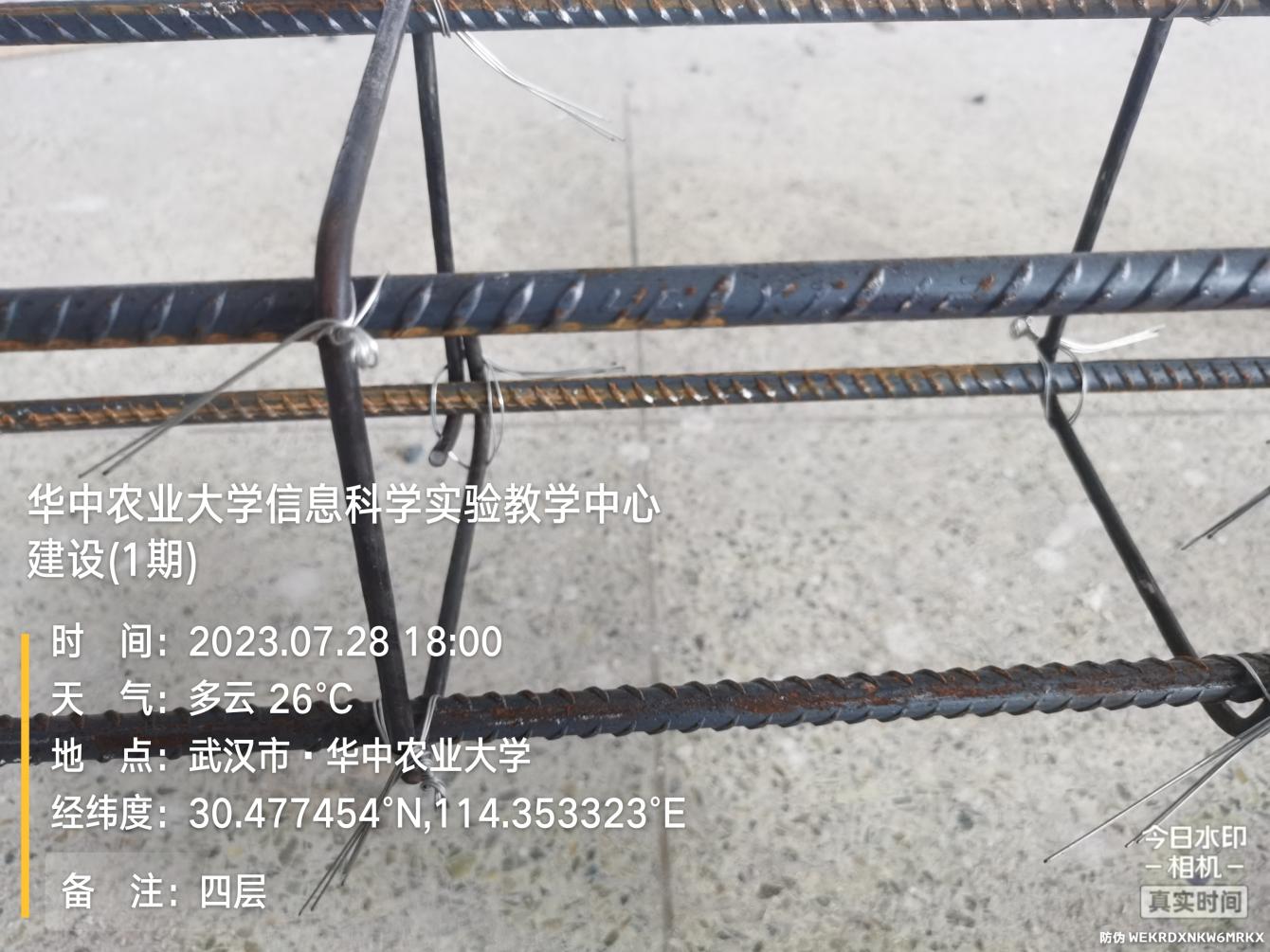 电线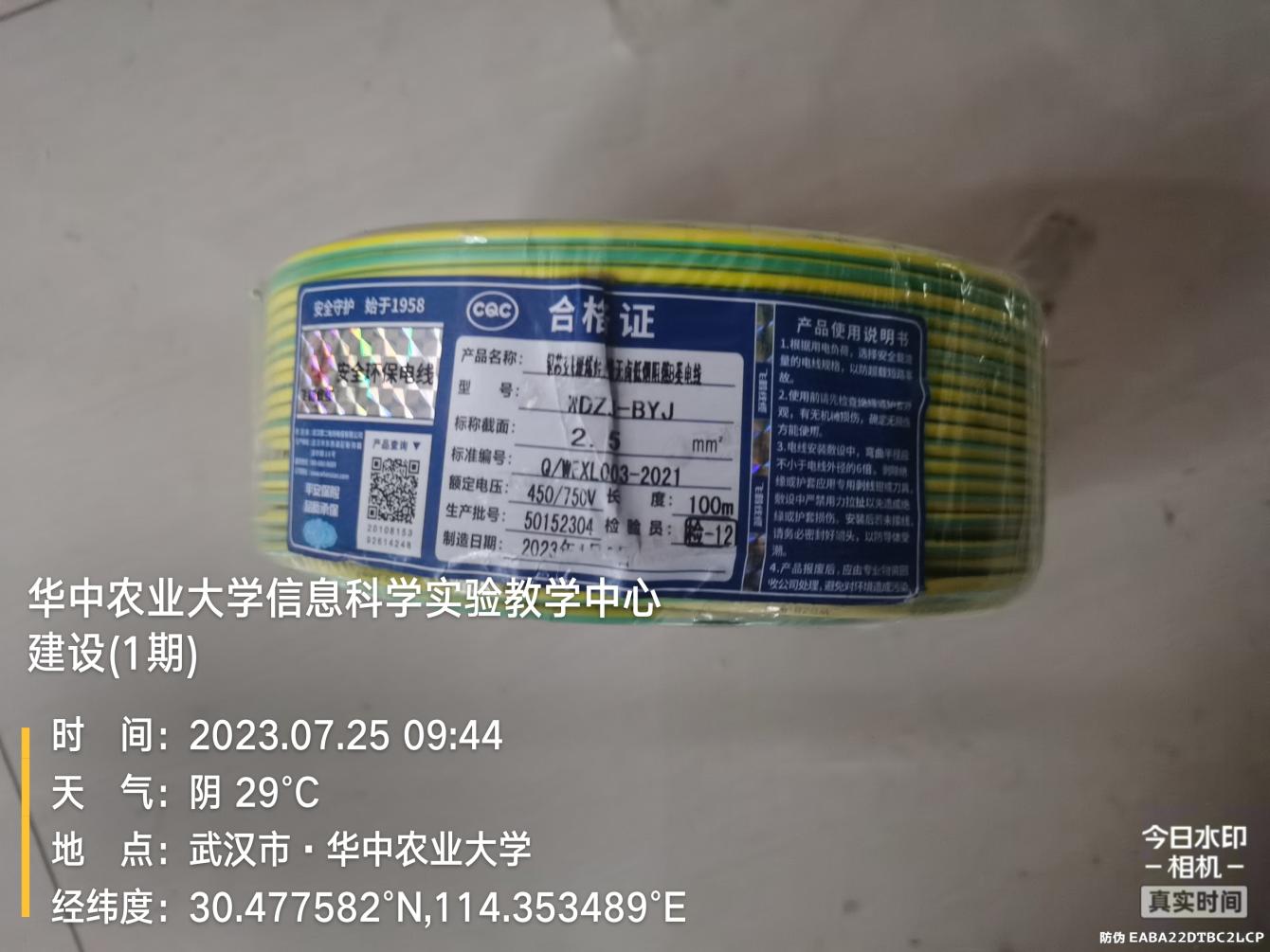 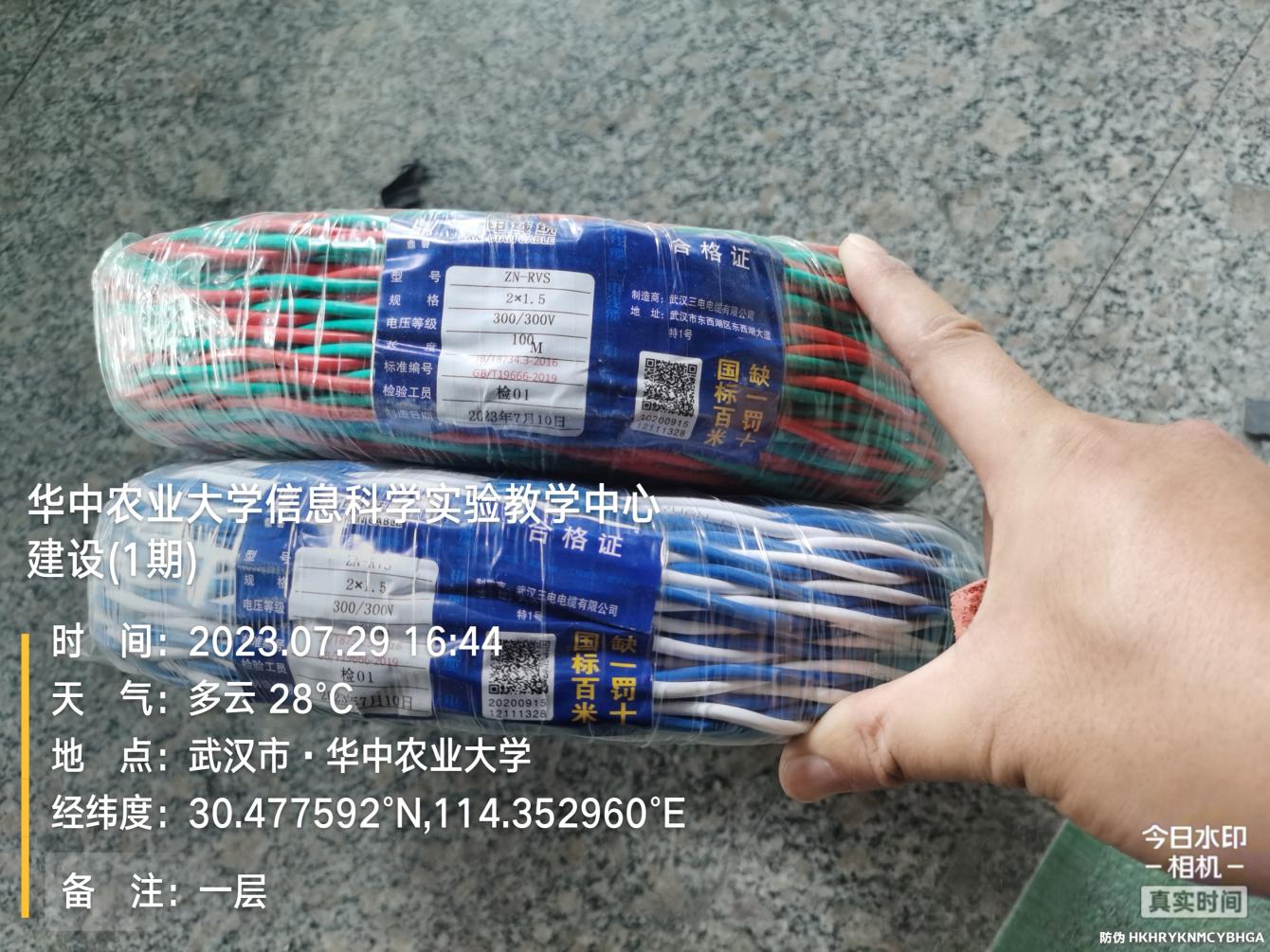 其他：（若有）一、工程概况：施工内容：华中农业大学信息科学实验教学中心建设(1期)包含逸夫楼C座地下1层，地上6层维修改造。施工内容：原有墙地面、吊顶装饰拆除，安装部分拆除；新作强弱电、给排水、暖不同、消防，墙地面吊顶装饰等。施工单位：湖北兴昌弘建设有限公司合同金额： ¥ 5325413.40 （人民币 伍佰叁拾贰万伍仟肆佰壹拾叁元肆角 ），其中暂列金¥200000.00 元（人民币 贰拾万元整）。合同工期：90天。施工进展：（含工艺要求检查、施工尺寸测量等）室内顶棚刮腻子；室内隔墙砌筑，构造柱、过梁支模版；消防喷淋管道安装；线管、桥架敷设。后附图片顶棚腻子消防喷淋管道砌体线管桥架抽检：（含品牌抽查、尺寸测量）过梁钢筋电线其他：（若有）一、工程概况：施工内容：华中农业大学信息科学实验教学中心建设(1期)包含逸夫楼C座地下1层，地上6层维修改造。施工内容：原有墙地面、吊顶装饰拆除，安装部分拆除；新作强弱电、给排水、暖不同、消防，墙地面吊顶装饰等。施工单位：湖北兴昌弘建设有限公司合同金额： ¥ 5325413.40 （人民币 伍佰叁拾贰万伍仟肆佰壹拾叁元肆角 ），其中暂列金¥200000.00 元（人民币 贰拾万元整）。合同工期：90天。施工进展：（含工艺要求检查、施工尺寸测量等）室内顶棚刮腻子；室内隔墙砌筑，构造柱、过梁支模版；消防喷淋管道安装；线管、桥架敷设。后附图片顶棚腻子消防喷淋管道砌体线管桥架抽检：（含品牌抽查、尺寸测量）过梁钢筋电线其他：（若有）